МУНИЦИПАЛЬНОГО РАЙОНА«ЗАБАЙКАЛЬСКИЙ РАЙОН»РЕШЕНИЕ (проект)пгт. Забайкальск       сентября   2020 года                                                                            № О внесении изменений и дополнений в решение Совета муниципального района «Забайкальский район»  от 27 декабря 2019 года № 317 «Об утверждении  районного бюджета муниципального района «Забайкальский район»на 2020 год и плановый период 2021 и 2022 годов»          В соответствии с Бюджетным Кодексом Российской Федерации  от 31.07.1998г № 145-ФЗ, положением «О бюджетном процессе в муниципальном районе «Забайкальский район», утвержденного решением Совета муниципального района «Забайкальский район» от  22.10.2010г № 139, руководствуясь статьей 24 Устава муниципального района «Забайкальский район»,  Совет муниципального района «Забайкальский район» решил:          1. Внести изменения в решение Совета муниципального района «Забайкальский район» от 21 декабря 2019 года  № 317  «Об утверждении районного бюджета муниципального района "Забайкальский район" на 2020 год и плановый период 2021 и 2022 годов»:          1.1. В пункте 1 решения Совета муниципального района "Забайкальский район" цифры «597 914,6» заменить цифрами «641 273,4», цифры «582 552,9» заменить цифрами «625 911,7», цифры «461 386,9» заменить цифрами «459 161», цифры «447 834,1» заменить цифрами «445 608,2».          1.2. В подпункте 1 пункта 1 статьи 1 Приложения к решению Совета муниципального района "Забайкальский район" цифры «582 552,9» заменить цифрами «625 911,7», цифры «449 995,2» заменить цифрами «493 354».          1.3. В подпункте 2 пункта 1 статьи 1 Приложения к решению Совета муниципального района "Забайкальский район" цифры «597 914,6» заменить цифрами «641 273,4».          1.4. В подпункте 1 пункта 2 статьи 1 Приложения к решению Совета муниципального района "Забайкальский район" цифры «447 834,1» заменить цифрами «445 608,2», цифры «312 306,5» заменить цифрами «310 080,6». 	1.5. В подпункте 2 пункта 2 статьи 1 Приложения к решению Совета муниципального района "Забайкальский район" цифры «461 386,9» заменить цифрами «459 161».	 1.6. В пункте 1 статьи  8 Приложения к решению Совета муниципального района "Забайкальский район" цифры «88 587,2» заменить цифрами «88 321,4».	 1.7. В Абзаце «к» подпункта 3 пункта 1 статьи 8 Приложения к решению Совета муниципального района «Забайкальский район» цифры  «3 383» заменить цифрами «8 805».	 1.8. Абзац «м» подпункта 3 пункта 1 статьи 8 Приложения к решению Совета муниципального района «Забайкальский район» изложить в новой редакции:м) бюджетам поселений на реализацию мероприятий по ликвидации мест несанкционированного размещения отходов на 2020 год в сумме 2 451,5 тыс. рублей с распределением согласно приложению № 20 таблица 8 к настоящему решению Совета;1.9.	Подпункт 3 пункта 1 статьи 8 Приложения к решению Совета муниципального района «Забайкальский район» дополнить абзацем «т»:т) бюджету сельского поселения «Красновеликанское» на реализацию мероприятий по капитальному ремонту кровли многоквартирных домов на ст. Арабатук сельского поселения "Красновеликанское" (д.№ 8а,8б,8в,8г,8д) на 2020 год в сумме 3 458 тыс. рублей;1.10. Абзац «н» подпункта 3 пункта 1 статьи 8 Приложения к решению Совета муниципального района «Забайкальский район» изложить в новой редакции:н) бюджету сельского поселения «Абагайтуйское» на реализацию мероприятия «Комплексные мероприятия, направленные на создание и модернизацию учреждений культурно-досугового типа в сельской местности, включая обеспечение инфраструктуры (в том числе строительство, реконструкцию и капитальный ремонт зданий), приобретение оборудования для оснащения учреждений и привлечение специалистов культурно-досуговой деятельности в целях обеспечения доступа к культурным ценностям и творческой самореализации жителей сельской местности на 2020 год в сумме 885,4 тыс. рублей;1.11. Абзац «о» подпункта 3 пункта 1 статьи 8 Приложения к решению Совета муниципального района «Забайкальский район» изложить в новой редакции:о) бюджету сельского поселения «Даурское» на поддержку отрасли культуры на 2020 год в сумме 2 723,5 тыс. рублей;1.12. Абзац «п» подпункта 3 пункта 1 статьи 8 Приложения к решению Совета муниципального района «Забайкальский район» изложить в новой редакции:п) бюджету сельского поселения «Абагайтуйское» на поддержку отрасли культуры на 2020 год в сумме 5 400,5 тыс. рублей;1.13. Подпункт 3 пункта 1 статьи 8 Приложения к решению Совета муниципального района «Забайкальский район» дополнить абзацем «у»:у) бюджету городского поселения «Забайкальское» на реализацию мероприятий государственной программы Российской Федерации «Доступная среда» по обеспечению доступности приоритетных объектов и услуг в приоритетных сферах жизнедеятельности инвалидов и других маломобильных групп населения на 2020 год в сумме 200 тыс. рублей;1.14. Подпункт 3 пункта 1 статьи 8 Приложения к решению Совета муниципального района «Забайкальский район» дополнить абзацем «ф»:ф) бюджетам поселений на реализацию мероприятий в целях софинансирования расходных обязательств бюджета по оплате труда работников учреждений бюджетной сферы на 2020 год в сумме 2 421 тыс. рублей с распределением согласно приложению № 20 таблица 11 к настоящему решению Совета.	1.15. Настоящее решение дополнить статьей 20 следующего содержания:Статья 20. Особенности установления отдельных расходных обязательств муниципального района «Забайкальский район» в 2020 годуУвеличить с 01 октября  2020 года 1,03 раза размеры окладов (должностных окладов), ставки заработной платы работников муниципальных учреждений муниципального района «Забайкальский район», на которых не распространяется действие Указа Президента Российской Федерации от 7 мая 2012 года N 597 "О мероприятиях по реализации государственной социальной политики", Указа Президента Российской Федерации от 1 июня 2012 года N 761 "О национальной стратегии действий в интересах детей на 2012 - 2017 годы", Указа Президента Российской Федерации от 28 декабря 2012 года N 1688 "О некоторых мерах по реализации государственной политики в сфере защиты детей-сирот и детей, оставшихся без попечения родителей", размеры окладов денежного содержания по должностям муниципальной  гражданской службы муниципального района «Забайкальский район», а также размеры ежемесячного денежного вознаграждения (денежного вознаграждения), окладов (должностных окладов) иных категорий должностных лиц, для которых законами Забайкальского края предусмотрено увеличение (индексация) ежемесячного денежного вознаграждения (денежного вознаграждения), окладов (должностных окладов) одновременно с увеличением (индексацией) размеров окладов денежного содержания по должностям муниципальной службы муниципального района «Забайкальский район».	1.16. Приложение № 7 изложить в новой редакции (прилагается);1.17. Приложение № 8 изложить в новой редакции (прилагается);1.18. Приложение № 9 изложить в новой редакции (прилагается);1.19. Приложение № 10 изложить в новой редакции (прилагается);1.20. Приложение № 11 изложить в новой редакции (прилагается);1.21. Приложение № 12 изложить в новой редакции (прилагается);1.22. Приложение № 13 изложить в новой редакции (прилагается);1.23. Приложение № 14 изложить в новой редакции (прилагается);          2. Опубликовать (обнародовать) настоящее решение в порядке, установленном Уставом муниципального района «Забайкальский район» и разместить на официальном сайте муниципального района «Забайкальский район» в информационно-телекоммуникационной сети «Интернет» www.zabaikalskadm.ru          3. Настоящее решение вступает в силу на следующий день после официального опубликования (обнародования).Глава муниципального района     «Забайкальский район»                                                                          А.М. Эпов	
Объем межбюджетных трансфертов, получаемых из других бюджетов бюджетной системы Российской Федерации, в 2020 годуОбъем межбюджетных трансфертов, получаемых из других бюджетов бюджетной системы Российской Федерации, в плановом периоде 2021 и 2022 годов	Приложение № 10к решению Совета муниципального района «Забайкальский район» от «___»  сентября  2020 года № Приложение № 11к решению Совета муниципального района «Забайкальский район» от «___»  сентября  2020 года № Приложение № 12к решению Совета муниципального района «Забайкальский район» от «___»  сентября  2020 года №Приложение № 13к решению Совета муниципального района «Забайкальский район» от «___»  сентября 2020 года № Ведомственная структура расходов районного бюджета на 2020 годВедомственная структура расходов районного бюджета на плановый период 2021 и 2022 годов	Приложение №20к решению Совета муниципального района «Забайкальский район» от «___»  сентября 2020 года №Таблица 8Приложение №20к решению Совета муниципального района «Забайкальский район» от «___»  сентября 2020 года №Таблица 11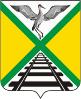 СОВЕТПриложение №7к решению Совета муниципального района «Забайкальский район» от «___»  сентября  2020 года № Код бюджетной классификации Российской ФедерацииНаименование доходовСумма (тыс. рублей)1232 02 00000 00 0000 000БЕЗВОЗМЕЗДНЫЕ ПОСТУПЛЕНИЯ ОТ ДРУГИХ БЮДЖЕТОВ БЮДЖЕТНОЙ СИСТЕМЫ РОССИЙСКОЙ ФЕДЕРАЦИИв том числе:493 354,02 02 10000 00 0000 150Дотации от других бюджетов бюджетной системы Российской Федерации57 636,02 02 15001 05 0000 150Дотации бюджетам муниципальных районов на выравнивание бюджетной обеспеченности57 636,02 02 20000 00 0000 150Субсидии бюджетам бюджетной системы Российской Федерации (межбюджетные субсидии)95 930,72 02 25027 05 0000 150Субсидии бюджетам на реализацию мероприятий государственной программы Российской Федерации "Доступная среда"1 020,22 02 25255 00 0000 150Субсидии бюджетам на благоустройство зданий государственных и муниципальных общеобразовательных организаций в целях соблюдения требований к воздушно-тепловому режиму, водоснабжению и канализации4 063,42 02 25304 05 0000 150Субсидии бюджетам муниципальных районов на организацию бесплатного горячего питания обучающихся, получающих начальное общее образование в государственных и муниципальных образовательных организациях7 865,82 02 25467 05 0000 150Субсидии бюджетам на обеспечение развития и укрепления материально-технической базы домов культуры в населенных пунктах с числом жителей до 50 тысяч человек2 696,32 02 25497 05 0000 150Субсидии бюджетам на реализацию мероприятий по обеспечению жильем молодых семей1 727,62 02 25519 05 0000 150Субсидии бюджетам на поддержку отрасли культуры10 492,62 02 25576 00 0000 150Субсидии бюджетам на обеспечение комплексного развития сельских территорий1 365,02 02 29999 05 0000 150Прочие субсидии бюджетам муниципальных районов66 699,82 02 30000 00 0000 150Субвенции бюджетам субъектов Российской Федерации и муниципальных образований313 080,82 02 30024 05 0000 150Субвенции бюджетам муниципальных районов на выполнение передаваемых полномочий субъектов Российской Федерации300 245,42 02 30027 05 0000 150Субвенции бюджетам муниципальных районов на содержание ребенка в семье опекуна и приемной семье, а также вознаграждение, причитающееся приемному родителю12 550,02 0 235469 05 0000 150Субвенции бюджетам на проведение Всероссийской переписи населения 2020 года285,42 02 40014 00 0000 150Иные межбюджетные трансферты26 706,52 02 40014 05 0000 150Межбюджетные трансферты, передаваемые бюджетам муниципальных районов из бюджетов поселений на осуществление части полномочий по решению вопросов местного значения в соответствии с заключенными соглашениями258,92 02 45303 05 0000 150Межбюджетные трансферты бюджетам муниципальных районов на ежемесячное денежное вознаграждение за классное руководство педагогическим работникам государственных и муниципальных общеобразовательных организаций6 679,32 02 45505 05 0000 150Межбюджетные трансферты, передаваемые бюджетам муниципальных районов на реализацию мероприятий планов социального развития центров экономического роста субъектов Российской Федерации, входящих в состав Дальневосточного федерального округа9 972,82 02 49999 05 0000 150Прочие межбюджетные трансферты, передаваемые бюджетам муниципальных районов9 795,5Приложение №8к решению Совета муниципального района «Забайкальский район» от «___»  сентября 2020 года №Код бюджетной классификации Российской ФедерацииНаименование доходовСумма на 2021 год (тыс. рублей)Сумма на 2022 год (тыс. рублей)12342 02 00000 00 0000 000БЕЗВОЗМЕЗДНЫЕ ПОСТУПЛЕНИЯ ОТ ДРУГИХ БЮДЖЕТОВ БЮДЖЕТНОЙ СИСТЕМЫ РОССИЙСКОЙ ФЕДЕРАЦИИв том числе:310 080,6454 337,72 02 10000 00 0000 150Дотации от других бюджетов бюджетной системы Российской Федерации53 309,034 034,02 02 15001 05 0000 150Дотации бюджетам муниципальных районов на выравнивание бюджетной обеспеченности53 309,034 034,02 02 20000 00 0000 150Субсидии бюджетам бюджетной системы Российской Федерации (межбюджетные субсидии)4 890,1190 599,72 02 20077 05 0000 150Субсидии бюджетам муниципальных районов на софинансирование капитальных вложений в объекты муниципальной собственности-185 675,52 02 2502700 0000 150Субсидии бюджетам на реализацию мероприятий государственной программы Российской Федерации "Доступная среда"200,0200,02 02 25497 05 0000 150Субсидии бюджетам муниципальных районов на реализацию мероприятий по обеспечению жильем молодых семей3 612,33 612,32 02 29999 05 0000 150Прочие субсидии бюджетам муниципальных районов1 077,81 111,92 02 30000 00 0000 150Субвенции бюджетам субъектов Российской Федерации и муниципальных образований220 010,9229 704,02 02 35118 05 0000 150Субвенции бюджетам муниципальных районов на осуществление первичного воинского учета на территориях, где отсутствуют военные комиссариаты2 072,12 089,92 02 30024 05 0000 150Субвенции бюджетам муниципальных районов на выполнение передаваемых полномочий субъектов Российской Федерации205 530,1214 778,52 02 30027 05 0000 150Субвенции бюджетам муниципальных районов на содержание ребенка в семье опекуна и приемной семье, а также вознаграждение, причитающееся приемному родителю12 408,712 835,62 02 40000 00 0000 150Иные межбюджетные трансферты31 870,62 02 45505 05 0000 150Межбюджетные трансферты, передаваемые бюджетам на реализацию мероприятий планов социального развития центров экономического роста субъектов Российской Федерации, входящих в состав Дальневосточного федерального округа11 832,82 02 45303 05 0000 150Межбюджетные трансферты бюджетам муниципальных районов на ежемесячное денежное вознаграждение за классное руководство педагогическим работникам государственных и муниципальных общеобразовательных организаций20 037,8Приложение № 9к решению Совета муниципального района «Забайкальский район» от «___»  сентября 2020 года №Распределение  бюджетных ассигнований районного бюджета по разделам, подразделам,  целевым статьям (муниципальным программам и непрограммным направлениям деятельности),группам и подгруппам видов расходовклассификации расходов бюджетов на 2020 годНаименование показателяКоды Коды Коды Коды Сумма              (тыс. рублей)Наименование показателяРз ПРЦСРВРСумма              (тыс. рублей)Наименование показателяРз ПРЦСРВРСумма              (тыс. рублей)Общегосударственные вопросы010057 143,3Функционирование высшего должностного лица субъекта Российской Федерации и муниципального образования01021 723,0Муниципальная программа "Совершенствование муниципального управления муниципального района «Забайкальский район» на 2020-2026 годы"0102081 723,0Обеспечивающая подпрограмма010208 51 723,0Мероприятие "Обеспечение деятельности Администрации"010208 5 011 723,0Высшее должностное лицо органа местного самоуправления010208 5 01 203001 627,0Расходы на выплату персоналу в целях обеспечения выполнения функций государственными (муниципальными) органами, казенными учреждениями, органами управления государственными внебюджетными фондами010208 5 01 203001001 627,0Расходы на выплату персоналу государственных (муниципальных) органов010208 5 01 203001201 627,0Субсидия в целях софинансирования расходных обязательств бюджета муниципального района "Забайкальский район" по оплате труда работников учреждений бюджетной сферы010208 5 01 S818096,0Расходы на выплату персоналу в целях обеспечения выполнения функций государственными (муниципальными) органами, казенными учреждениями, органами управления государственными внебюджетными фондами010208 5 01 S818010096,0Расходы на выплату персоналу государственных (муниципальных) органов010208 5 01 S818012096,0Функционирование законодательных (представительных) органов государственной власти и представительных органов муниципальных образований 01031 431,8Непрограммная деятельность0103771 431,8Депутаты представительного органа муниципального образования010377 0 00 21200143,6Расходы на выплату персоналу в целях обеспечения выполнения функций государственными (муниципальными) органами, казенными учреждениями, органами управления государственными внебюджетными фондами010377 0 00 21200100143,6Расходы на выплату персоналу государственных (муниципальных) органов010377 0 00 21200120143,6Представительный орган муниципального образования010377 0 00 204001 116,1Финансовое обеспечение выполнения функций муниципальных органов010377 0 00 204001 116,1Расходы на выплату персоналу в целях обеспечения выполнения функций государственными (муниципальными) органами, казенными учреждениями, органами управления государственными внебюджетными фондами010377 0 00 204001001 116,1Расходы на выплату персоналу государственных (муниципальных) органов010377 0 00 204001201 116,1Субсидия в целях софинансирования расходных обязательств бюджета муниципального района "Забайкальский район" по оплате труда работников учреждений бюджетной сферы010377 0 00 S8180172,1Расходы на выплату персоналу в целях обеспечения выполнения функций государственными (муниципальными) органами, казенными учреждениями, органами управления государственными внебюджетными фондами010377 0 00 S8180100172,1Расходы на выплату персоналу государственных (муниципальных) органов010377 0 00 S8180120172,1Функционирование Правительства Российской Федерации, высших  исполнительных органов государственной власти субъекта Российской Федерации, местных администраций010412 927,0Непрограммная деятельность010477183,2Осуществление переданных полномочий в соответствии с жилищном законодательством010477 0 00 48400183,2Межбюджетные трансферты010477 0 00 48400500183,2Иные межбюджетные трансферты010477 0 00 48400540183,2Муниципальная программа "Совершенствование муниципального управления муниципального района «Забайкальский район» на 2020-2026 годы"01040812 743,8Обеспечивающая подпрограмма010408 512 743,8Мероприятие "Обеспечение деятельности Администрации"010408 5 0112 743,8Финансовое обеспечение выполнения функций муниципальных органов010408 5 01 2040011 083,3Расходы на выплату персоналу в целях обеспечения выполнения функций государственными (муниципальными) органами, казенными учреждениями, органами управления государственными внебюджетными фондами010408 5 01 2040010011 083,3Расходы на выплату персоналу государственных (муниципальных) органов010408 5 01 2040012011 083,3Осуществление государственного полномочия в сфере государственного управления охранной труда010408 5 01 79206209,9Расходы на выплату персоналу в целях обеспечения выполнения функций государственными (муниципальными) органами, казенными учреждениями, органами управления государственными внебюджетными фондами010408 5 01 79206100209,9Расходы на выплату персоналу государственных (муниципальных) органов010408 5 01 79206120209,9Осуществление государственного полномочия по созданию административных комиссий в Забайкальском крае010408 5 01 792072,4Закупка товаров, работ и услуг для государственных (муниципальных) нужд010408 5 01 792072002,0Иные закупки товаров, работ и услуг для  обеспечения государственных (муниципальных) нужд010408 5 01 792072402,0Межбюджетные трансферты010408 5 01 792075000,4Субвенции010408 5 01 792075300,4Осуществление государственных полномочий в сфере государственного управления010408 5 01 79220582,3Расходы на выплату персоналу в целях обеспечения выполнения функций государственными (муниципальными) органами, казенными учреждениями, органами управления государственными внебюджетными фондами010408 5 01 79220100434,2Расходы на выплату персоналу государственных (муниципальных) органов010408 5 01 79220120434,2Закупка товаров, работ и услуг для государственных (муниципальных) нужд010408 5 01 79220200148,1Иные закупки товаров, работ и услуг для обеспечения государственных (муниципальных)нужд010408 5 01 79220240148,1Субсидия в целях софинансирования расходных обязательств бюджета муниципального района "Забайкальский район" по оплате труда работников учреждений бюджетной сферы010408 5 01 S8180865,9Расходы на выплату персоналу в целях обеспечения выполнения функций государственными (муниципальными) органами, казенными учреждениями, органами управления государственными внебюджетными фондами010408 5 01 S8180100865,9Расходы на выплату персоналу государственных (муниципальных) органов010408 5 01 S8180120865,9Обеспечение деятельности финансовых, налоговых и таможенных органов и органов финансового (финансово-бюджетного) надзора01069 217,6Муниципальная программа «Управление муниципальными финансами и муниципальным долгом муниципального района «Забайкальский район» на 2020-2026 годы»0106019 217,6Мероприятие «Обеспечение деятельности Контрольно-ревизионной комиссии»010601 0 04 1 691,4Финансовое обеспечение выполнения функций муниципальных органов010601 0 04 204001 380,7Расходы на выплату персоналу в целях обеспечения выполнения функций государственными (муниципальными) органами, казенными учреждениями, органами управления государственными внебюджетными фондами010601 0 04 204001001 380,7Расходы на выплату персоналу государственных (муниципальных) органов010601 0 04 204001201 380,7Субсидия в целях софинансирования расходных обязательств бюджета муниципального района "Забайкальский район" по оплате труда работников учреждений бюджетной сферы010601 0 04 S8180310,7Расходы на выплату персоналу в целях обеспечения выполнения функций государственными (муниципальными) органами, казенными учреждениями, органами управления государственными внебюджетными фондами010601 0 04 S8180100310,7Расходы на выплату персоналу государственных (муниципальных) органов010601 0 04 S8180120310,7Мероприятие «Обеспечение деятельности Комитета по финансам муниципального района «Забайкальский район»010601 0 057 526,2Финансовое обеспечение выполнения функций муниципальных органов010601 0 05 204006 708,9Расходы на выплату персоналу в целях обеспечения выполнения функций государственными (муниципальными) органами, казенными учреждениями, органами управления государственными внебюджетными фондами010601 0 05 204001006 708,9Расходы на выплату персоналу государственных (муниципальных) органов010601 0 05 204001206 708,9Субсидия в целях софинансирования расходных обязательств бюджета муниципального района "Забайкальский район" по оплате труда работников учреждений бюджетной сферы010601 0 05 S8180677,3Расходы на выплату персоналу в целях обеспечения выполнения функций государственными (муниципальными) органами, казенными учреждениями, органами управления государственными внебюджетными фондами010601 0 05 S8180100677,3Расходы на выплату персоналу государственных (муниципальных) органов010601 0 05 S8180120677,3Финансовое обеспечение передаваемых государственных полномочий по расчету и предоставлению бюджетам поселений дотаций на выравнивание бюджетной обеспеченности010601 0 05 79205140,0Расходы на выплату персоналу в целях обеспечения выполнения функций государственными (муниципальными) органами, казенными учреждениями, органами управления государственными внебюджетными фондами010601 0 05 79205100140,0Расходы на выплату персоналу государственных (муниципальных) органов010601 0 05 79205120140,0Другие общегосударственные вопросы011331 843,9Непрограммная деятельность0113771 066,1Представительный орган муниципального образования011377 0 00 19302656,7Учреждения по обеспечению хозяйственного обслуживания011377 0 00 19302656,7Расходы на выплату персоналу в целях обеспечения выполнения функций государственными (муниципальными) органами, казенными учреждениями, органами управления государственными внебюджетными фондами011377 0 00 1930210063,9Расходы на выплаты персоналу казенных учреждений011377 0 00 1930211063,9Закупка товаров, работ и услуг для государственных (муниципальных) нужд011377 0 00 19302200592,3Иные закупки товаров, работ и услуг для  обеспечения государственных (муниципальных) нужд011377 0 00 19302240592,3Иные бюджетные ассигнования011377 0 00 193028000,5Уплата налогов, сборов и иных платежей011377 0 00 193028500,5Проведение Всероссийской переписи населения 2020 года011377 0 00 54690285,4Предоставление субсидий бюджетным, автономным учреждениям и иным некоммерческим организациям011377 0 00 54690600285,4Субсидии бюджетным учреждениям011377 0 00 54690610285,4Иные межбюджетные трансферты на оказание содействия и подготовке и проведении общероссийского голосования, а также информировании граждан Российской Федерации о такой подготовке и правила их предоставления011377 0 W0 09108124,0Закупка товаров, работ и услуг для государственных (муниципальных) нужд011377 0 W0 09108200124,0Иные закупки товаров, работ и услуг для  обеспечения государственных (муниципальных) нужд011377 0 W0 09108240124,0Муниципальная программа «Управление муниципальными финансами и муниципальным долгом муниципального района «Забайкальский район» на 2020-2026 годы»0113011 873,6Мероприятие «Обеспечение деятельности Контрольно-ревизионной комиссии»011301 0 04 275,6Учреждения по обеспечению хозяйственного обслуживания011301 0 04 19302275,6Расходы на выплату персоналу в целях обеспечения выполнения функций государственными (муниципальными) органами, казенными учреждениями, органами управления государственными внебюджетными фондами011301 0 04 1930210054,4Расходы на выплаты персоналу казенных учреждений011301 0 04 1930211054,4Закупка товаров, работ и услуг для государственных (муниципальных) нужд011301 0 04 19302200220,0Иные закупки товаров, работ и услуг для  обеспечения государственных (муниципальных) нужд011301 0 04 19302240220,0Иные бюджетные ассигнования011301 0 04 193028001,2Уплата налогов, сборов и иных платежей011301 0 04 193028501,2Мероприятие «Обеспечение деятельности Комитета по финансам муниципального района «Забайкальский район»011301 0 051 598,0Финансовое обеспечение выполнение функций муниципальных учреждений011301 0 05 100001 598,0Учреждения по обеспечению хозяйственного обслуживания011301 0 05 193021 598,0Расходы на выплату персоналу в целях обеспечения выполнения функций государственными (муниципальными) органами, казенными учреждениями, органами управления государственными внебюджетными фондами011301 0 05 19302100585,4Расходы на выплату персоналу казенных учреждений011301 0 05 19302110563,9Расходы на выплату персоналу государственных (муниципальных) органов011301 0 05 1930212021,5Закупка товаров, работ и услуг для государственных (муниципальных) нужд011301 0 05 19302200873,8Иные закупки товаров, работ и услуг для  обеспечения государственных (муниципальных) нужд011301 0 05 19302240873,8Социальное обеспечение и иные выплаты населению011301 0 05 193023003,0Социальные выплаты гражданам, кроме публичных нормативных социальных выплат011301 0 05 193023203,0Иные бюджетные ассигнования011301 0 05 19302800135,8Исполнение судебных актов  Российской Федерации и мировых соглашений по возмещению причинённого вреда011301 0 05 1930283064,1Уплата налогов, сборов и иных платежей011301 0 05 1930285071,7Муниципальная программа «Управление муниципальной собственностью муниципального района «Забайкальский район» (2020-2026 годы)»011302120,0Мероприятие "Осуществление технической паспортизации объектов недвижимости, межевание земельных участков и постановка их на государственный кадастровый учет"011302 0 01120,0Оценка недвижимости, признание прав и регулирование отношений по муниципальной собственности011302 0 01 09002120,0Закупка товаров, работ и услуг для государственных (муниципальных) нужд011302 0 01 09002200120,0Иные закупки товаров, работ и услуг для  обеспечения государственных (муниципальных) нужд011302 0 01 09002240120,0Муниципальная программа "Развитие информационного общества и формирование электронного правительства в муниципальном районе «Забайкальский район»"011304243,8Мероприятие "Замена устаревшего компьютерного оборудования в отраслевых (функциональных) подразделениях Администрации"011304 0 05135,6Замена устаревшего компьютерного оборудования в отраслевых (функциональных) подразделениях Администрации011304 0 05 04514135,6Предоставление субсидий бюджетным, автономным учреждениям и иным некоммерческим организациям011304 0 05 04514600135,6Субсидии бюджетным учреждениям011304 0 05 04514610135,6Мероприятие "Обслуживание и приобретение расходных материалов для оргтехники"011304 0 06108,2Обслуживание и приобретение расходных материалов для оргтехники011304 0 06 04514108,2Предоставление субсидий бюджетным, автономным учреждениям и иным некоммерческим организациям011304 0 06 04514600108,2Субсидии бюджетным учреждениям011304 0 06 04514610108,2Муниципальная программа "Совершенствование муниципального управления муниципального района «Забайкальский район» на 2020-2026 годы"01130828 540,4Обеспечивающая подпрограмма011308 528 540,4Мероприятие "Обеспечение деятельности Администрации"011308 5 0128 540,4Финансовое обеспечение выполнение функций муниципальных учреждений011308 5 01 1000026 507,0Учреждения по обеспечению хозяйственного обслуживания011308 5 01 1930226 507,0Расходы на выплату персоналу в целях обеспечения выполнения функций государственными (муниципальными) органами, казенными учреждениями, органами управления государственными внебюджетными фондами011308 5 01 193021004 023,5Расходы на выплату персоналу казенных учреждений011308 5 01 193021104 023,5Закупка товаров, работ и услуг для государственных (муниципальных) нужд011308 5 01 19302200881,1Иные закупки товаров, работ и услуг для  обеспечения государственных (муниципальных) нужд011308 5 01 19302240881,1Предоставление субсидий бюджетным, автономным учреждениям и иным некоммерческим организациям011308 5 01 1930260021 602,4Субсидии бюджетным учреждениям011308 5 01 1930261021 602,4Субсидия в целях софинансирования расходных обязательств бюджета муниципального района "Забайкальский район" по оплате труда работников учреждений бюджетной сферы011308 5 01 S8180331,5Расходы на выплату персоналу в целях обеспечения выполнения функций государственными (муниципальными) органами, казенными учреждениями, органами управления государственными внебюджетными фондами011308 5 01 S8180100331,5Расходы на выплату персоналу государственных (муниципальных) органов011308 5 01 S8180120331,5Субсидия в целях софинансирования расходных обязательств бюджета муниципального района "Забайкальский район" по оплате труда работников учреждений бюджетной сферы011308 5 01 S81801 701,9Предоставление субсидий бюджетным, автономным учреждениям и иным некоммерческим организациям011308 5 01 S81806001 701,9Субсидии бюджетным учреждениям011308 5 01 S81806101 701,9Национальная безопасность и правоохранительная деятельность03006 599,4Защита населения и территории от  чрезвычайных ситуаций природного и техногенного характера, гражданская оборона03096 554,4Муниципальная программа "Совершенствование муниципального управления муниципального района «Забайкальский район» на 2020-2026 годы"0309082 988,8Обеспечивающая подпрограмма030908 52 988,8Мероприятие "Обеспечение деятельности Администрации"030908 5 012 988,8Финансовое обеспечение выполнение функций муниципальных учреждений030908 5 01 100002 988,8Учреждения по обеспечению хозяйственного обслуживания030908 5 01 193002 988,8Предоставление субсидий бюджетным, автономным учреждениям и иным некоммерческим организациям030908 5 01 193026002 988,8Субсидии бюджетным учреждениям030908 5 01 193026102 988,8Муниципальная программа "Защита населения и территорий от чрезвычайных ситуаций, обеспечение пожарной безопасности и безопасности людей на водных объектах на 2020-2026 годы"030913304,1Мероприятие "Формирование постоянного резерва ГСМ для разрешения возникающих вопросов по ликвидации ЧС и обеспечения пожарной безопасности в районе"030913 0 02150,1Формирование постоянного резерва ГСМ для разрешения возникающих вопросов по ликвидации ЧС и обеспечения пожарной безопасности в районе030913 0 02 04515150,1Закупка товаров, работ и услуг для государственных (муниципальных) нужд030913 0 02 04515600150,1Иные закупки товаров, работ и услуг для обеспечения государственных  (муниципальных) нужд030913 0 02 04515610150,1Мероприятие "Участие в предупреждении и ликвидации последствий чрезвычайных ситуаций в границах поселений"030913 0 03154,0Участие в предупреждении и ликвидации последствий чрезвычайных ситуаций в границах поселений030913 0 03 04515154,0Закупка товаров, работ и услуг для государственных (муниципальных) нужд030913 0 03 0451560054,4Иные закупки товаров, работ и услуг для обеспечения государственных  (муниципальных) нужд030913 0 03 0451561054,4Межбюджетные трансферты030913 0 03 4218050099,6Иные межбюджетные трансферты030913 0 03 4218054099,6Непрограммная деятельность0309773261,5Резервные фонды исполнительных органов государственной власти субъекта Российской Федерации030977 0 00 007043261,5Межбюджетные трансферты030977 0 00 007045003261,5Иные межбюджетные трансферты030977 0 00 007045403261,5Другие вопросы в области национальной безопасности и правоохранительной деятельности031445,0Муниципальная программа "Профилактика терроризма и экстремизма, а также минимизация и (или) ликвидация последствий проявлений терроризма и экстремизма, а также противодействия идеологии терроризма на территории муниципального района "Забайкальский район" на 2020-2026 годы"03141540,0Мероприятие " Укрепление и культивирование в молодежной среде атмосферы межэтнического согласия и толерантности. (Ежегодное участие в проведении спортивных мероприятий посвященных Дню солидарности - 03 сентября"031415 0 0540,0Укрепление и культивирование в молодежной среде атмосферы межэтнического согласия и толерантности.031415 0 05 0452040,0Закупка товаров, работ и услуг для государственных (муниципальных) нужд031415 0 05 0452020040,0Иные закупки товаров, работ и услуг для обеспечения государственных  (муниципальных) нужд031415 0 05 0452024040,0Муниципальная программа "Профилактика правонарушений на территории муниципального района "Забайкальский район" на 2020-2026 годы"0314225,0Мероприятие "Проведение акции "Новогодняя елка желаний" для детей, состоящих на профилактическом учете КДНиЗП"031422 1 00 5,0Проведение акции "Новогодняя елка желаний" для детей, состоящих на профилактическом учете КДНиЗП031422 1 00 045305,0Закупка товаров, работ и услуг для государственных (муниципальных) нужд031422 1 00 045302005,0Иные закупки товаров, работ и услуг для обеспечения государственных  (муниципальных) нужд031422 1 00 045302405,0Национальная  экономика040046 901,5Сельское хозяйство и рыболовство0405120,0Муниципальная программа "Комплексное развитие сельских территорий (2020-2026 годы)"040507120,0Мероприятие "Развитие сети плоскостных сооружений в сельской местности»040507 0 0240,0Развитие сети плоскостных спортивных сооружений в сельской местности040507 0 02 0450340,0Предоставление субсидий бюджетным, автономным учреждениям и иным некоммерческим организациям040507 0 02 0450360040,0Субсидии бюджетным учреждениям040507 0 02 0450361040,0Мероприятие "Реализация проектов по благоустройству сельских территорий"040507 0 03 80,0Реализация проектов по благоустройству сельских территорий040507 0 03 0450480,0Предоставление субсидий бюджетным, автономным учреждениям и иным некоммерческим организациям040507 0 03 0450460080,0Субсидии бюджетным учреждениям040507 0 03 0450461080,0Дорожное хозяйство (дорожные фонды)040946 781,5Муниципальная программа "Развитие транспортной системы муниципального района "Забайкальский район"04091446 781,5Подпрограмма "Развитие дорожного хозяйства муниципального района "Забайкальский район"040914 346 781,5Мероприятие "Ремонт дорожного покрытия автодорог в сельских поселениях района"040914 3 01 39 485,4Предоставление субсидий бюджетным, автономным учреждениям и иным некоммерческим организациям040914 3 01 045176004 898,8Субсидии бюджетным учреждениям040914 3 01 045176104 898,8Межбюджетные трансферты040914 3 01 045175004 586,6Иные межбюджетные трансферты040914 3 01 045175404 586,6Строительство, реконструкцию, капитальных ремонт и ремонт автомобильных дорог общего пользования местного назначения и искусственных сооружений на них (включая разработку проектной документации и проведение необходимых экспертиз)040914 3 01 S431730 000,0Межбюджетные трансферты040914 3 01 S431750030 000,0Субсидия 040914 3 01 S431752030 000,0Мероприятие "Ремонт дорожного покрытия автодорог в городском поселении "Забайкальское"040914 3 057 296,1Строительство и ремонт автомобильных дорог местного значения в рамках реализации мероприятий Плана социального развития центров экономического роста Забайкальского края040914 3 05 5505М7 296,1Межбюджетные трансферты040914 3 05 5505М5007 296,1Иные межбюджетные трансферты040914 3 05 5505М5407 296,1Жилищно-коммунальное хозяйство050017 473,7Жилищное хозяйство05013 458,0Муниципальная программа "Муниципальное регулирование территориального развития муниципального района «Забайкальский район»"0501103 458,0Капитальный ремонт кровли многоквартирных домов на ст. Арабатук сельского поселения "Красновеликанское" (д.№ 8а,8б,8в,8г,8д)050110 4 07 782003 458,0Межбюджетные трансферты050110 4 07 782005003 458,0Иные межбюджетные трансферты050110 4 07 782005403 458,0Коммунальное хозяйство05029 045,5Муниципальная программа "Муниципальное регулирование территориального развития муниципального района «Забайкальский район»"0502109 045,5Подпрограмма "Модернизация объектов коммунальной инфраструктуры"050210 29 045,5Мероприятие "Реализация мер по модернизации объектов коммунальной инфраструктуры"050210 2 019 045,5Модернизация объектов теплоэнергетики и капитальный ремонт объектов коммунальной инфраструктуры, находящихся в муниципальной собственности050210 2 01 S49058 805,0Межбюджетные трансферты050210 2 01 S49055008 805,0Субсидия 050210 2 01 S49055208 805,0Осуществление переданных полномочий по организации в границах поселений тепло-, и водоснабжения населения, водоотведения, снабжения населения топливом  050210 2 01 04510240,5Межбюджетные трансферты050210 2 01 04510500240,5Иные межбюджетные трансферты050210 2 01 04510540240,5Благоустройство05034 970,2Муниципальная программа "Комплексное развитие сельских территорий (2020-2026 годы)"0503071 515,0Мероприятие "Реализация проектов по благоустройству сельских территорий"050307 0 031 515,0Реализация мероприятий по комплексному развитию сельских территорий050307 0 03L57601 515,0Предоставление субсидий бюджетным, автономным учреждениям и иным некоммерческим организациям050307 0 03L57606001 515,0Субсидии бюджетным учреждениям050307 0 03L57606101 515,0Муниципальная программа "Муниципальное регулирование территориального развития муниципального района «Забайкальский район»"0503102 952,0Мероприятие "Благоустройство центральной площади"050310 4 05 2 952,0Благоустройство центральной площади050310 4 05 782002 952,0Предоставление субсидий бюджетным, автономным учреждениям и иным некоммерческим организациям050310 4 05 782006002 952,0Субсидии бюджетным учреждениям050310 4 05 782006102 952,0Непрограммная деятельность050377503,2Осуществление переданных полномочий по организации сбора и вывоза бытовых отходов050377 0 00 46004251,6Межбюджетные трансферты050377 0 00 46004500251,6Иные межбюджетные трансферты050377 0 00 46004540251,6Осуществление переданных полномочий по организации ритуальных услуг и содержание мест захоронения050377 0 00 46005251,6Межбюджетные трансферты050377 0 00 46005500251,6Иные межбюджетные трансферты050377 0 00 46005540251,6Охрана окружающей среды06002 502,0Другие вопросы в области охраны окружающей среды06052 502,0Муниципальная программа "Муниципальное регулирование территориального развития муниципального района «Забайкальский район»"0605102 502,0Подпрограмма «Территориальное планирование и обеспечение градостроительной деятельности»060510 42 502,0Мероприятие "Ликвидация мест несанкционированного размещения отходов"060510 4 062 502,0Реализация мероприятий по ликвидации мест несанкционированного размещения отходов 060510 4 06 S72642 502,0Межбюджетные трансферты060510 4 06 S72645002 451,5Иные межбюджетные трансферты060510 4 06 S72645402 451,5Предоставление субсидий бюджетным, автономным учреждениям и иным некоммерческим организациям060510 4 06 S726460050,5Субсидии бюджетным учреждениям060510 4 06 S726461050,5Образование0700449 587,3Дошкольное образование0701121 757,4Муниципальная программа "Развитие дошкольного образования в муниципальном районе «Забайкальский район»(2020-2026 годы)"070117121 757,4Мероприятие "Реализация основных общеобразовательных программ дошкольного образования"070117 1 01121 052,7Финансовое обеспечение выполнение функций муниципальных учреждений070117 1 01 1000028 745,5Муниципальные дошкольные образовательные учреждения070117 1 01 1420028 745,5Предоставление субсидий бюджетным, автономным учреждениям и иным некоммерческим организациям070117 1 01 1420060028 745,5Субсидии бюджетным учреждениям070117 1 01 1420061028 745,5Обеспечение государственных гарантий реализации прав на получение общедоступного и бесплатного дошкольного образования в муниципальных дошкольных образовательных организациях, общедоступного и бесплатного дошкольного, начального общего, основного общего, среднего общего образования в муниципальных общеобразовательных организациях, обеспечение дополнительного образования детей в муниципальных общеобразовательных организациях070117 1 01 7120186 765,8Предоставление субсидий бюджетным, автономным учреждениям и иным некоммерческим организациям070117 1 01 7120160086 765,8Субсидии бюджетным учреждениям070117 1 01 7120161086 765,8Софинансирование расходных обязательств бюджета муниципального района "Забайкальский район" по оплате труда работников учреждений бюджетной сферы070117 1 01 S81805 541,4Предоставление субсидий бюджетным, автономным учреждениям и иным некоммерческим организациям070117 1 01 S81806005 541,4Субсидии бюджетным учреждениям070117 1 01 S81806105 541,4Мероприятие "Проведение текущего ремонта зданий и сооружений муниципальных дошкольных образовательных учреждений070117 1 03555,0Финансовое обеспечение выполнение функций муниципальных учреждений070117 1 03 10000555,0Муниципальные дошкольные образовательные учреждения070117 1 03 14200555,0Предоставление субсидий бюджетным, автономным учреждениям и иным некоммерческим организациям070117 1 03 14200600555,0Субсидии бюджетным учреждениям070117 1 03 14200610555,0Мероприятие "Проведение оздоровления детей"070117 1 05149,7Финансовое обеспечение выполнение функций муниципальных учреждений070117 1 05 10000149,7Муниципальные дошкольные образовательные учреждения070117 1 05 14200149,7Предоставление субсидий бюджетным, автономным учреждениям и иным некоммерческим организациям070117 1 05 14200600149,7Субсидии бюджетным учреждениям070117 1 05 14200610149,7Общее образование0702293 247,9Муниципальная программа "Развитие общего образования в муниципальном районе "Забайкальский район" (2020-2026 годы)"070218293 247,9Мероприятие "Обеспечение государственных гарантий реализации прав на получение услуг общего образования"070218 2 01274 594,1Финансовое обеспечение выполнение функций муниципальных учреждений070218 2 01 1000062 070,0Муниципальные общеобразовательные учреждения070218 2 01 1421062 070,0Предоставление субсидий бюджетным, автономным учреждениям и иным некоммерческим организациям070218 2 01 1421060062 070,0Субсидии бюджетным учреждениям070218 2 01 1421061037 845,2Субсидии автономным учреждениям070218 2 01 1421062024 224,8Ежемесячное денежное вознаграждение за классное руководство педагогическим работникам государственных и муниципальных общеобразовательных организаций070218 2 01 530306 679,2Предоставление субсидий бюджетным, автономным учреждениям и иным некоммерческим организациям070218 2 01 530306006 679,2Субсидии бюджетным учреждениям070218 2 01 530306104 648,1Субсидии автономным учреждениям070218 2 01 530306202 031,1Обеспечение государственных гарантий реализации прав на получение общедоступного и бесплатного дошкольного образования в муниципальных дошкольных образовательных организациях, общедоступного и бесплатного дошкольного, начального общего, основного общего, среднего общего образования в муниципальных общеобразовательных организациях, обеспечение дополнительного образования детей в муниципальных общеобразовательных организациях070218 2 01 71201196 246,2Предоставление субсидий бюджетным, автономным учреждениям и иным некоммерческим организациям070218 2 01 71201600196 246,2Субсидии бюджетным учреждениям070218 2 01 71201610136 062,4Субсидии автономным учреждениям070218 2 01 7120162060 183,8Субсидия в целях софинансирования расходных обязательств бюджета муниципального района "Забайкальский район" по оплате труда работников учреждений бюджетной сферы070218 2 019 598,7Предоставление субсидий бюджетным, автономным учреждениям и иным некоммерческим организациям070218 2 01 S81806009 598,7Субсидии бюджетным учреждениям070218 2 01 S81806107 511,3Субсидии автономным учреждениям070218 2 01 S81806202 087,4Мероприятие "Организация обеспечения бесплатным питанием детей из малоимущих семей, обучающихся в муниципальных общеобразовательных организациях"070218 2 025 491,0Обеспечение бесплатным питанием детей из малоимущих семей, обучающихся в муниципальных общеобразовательных организациях Забайкальского края070218 2 02 712185 491,0Предоставление субсидий бюджетным, автономным учреждениям и иным некоммерческим организациям070218 2 02 712186005 491,0Субсидии бюджетным учреждениям070218 2 02 712186104 397,5Субсидии автономным учреждениям070218 2 02 712186201 093,5Мероприятие "Создание современной образовательной инфраструктуры организаций общего образования» (текущий ремонт)"070218 2 03821,0Финансовое обеспечение выполнение функций муниципальных учреждений070218 2 03 10000821,0Муниципальные общеобразовательные учреждения070218 2 03 14210821,0Предоставление субсидий бюджетным, автономным учреждениям и иным некоммерческим организациям070218 2 03 14210600821,0Субсидии бюджетным учреждениям070218 2 03 14210610547,0Субсидии автономным учреждениям070218 2 03 14210620274,0Мероприятие "Проведение капитального ремонта зданий и сооружений образовательных организаций, достигших высокой степени износа"070218 2 044 396,6Проведение капитального ремонта зданий и сооружений образовательных организаций, достигших высокой степени износа070218 2 04 14210292,2Предоставление субсидий бюджетным, автономным учреждениям и иным некоммерческим организациям070218 2 04 14210600292,2Субсидии бюджетным учреждениям070218 2 04 14210610292,2Реализация мероприятий по благоустройству зданий государственных и муниципальных общеобразовательных организаций в целях соблюдения требований к воздушно-тепловому режиму, водоснабжению и канализации070218 2 04 L25504 104,4Предоставление субсидий бюджетным, автономным учреждениям и иным некоммерческим организациям070218 2 04 L25506004 104,4Субсидии бюджетным учреждениям070218 2 04 L25506104 104,4Мероприятие "Организация бесплатного горячего питания обучающихся, получающих начальное общее образование в государственных и муниципальных образовательных организациях"070218 2 167 945,2Организация бесплатного горячего питания обучающихся, получающих начальное общее образование в государственных и муниципальных образовательных организациях070218 2 16 L3040 7 945,2Предоставление субсидий бюджетным, автономным учреждениям и иным некоммерческим организациям070218 2 16 L3040 6007 945,2Субсидии бюджетным учреждениям070218 2 16 L3040 6104 279,8Субсидии автономным учреждениям070218 2 16 L3040 6203 665,4Дополнительное образование детей070326 807,2Муниципальная программа "Развитие дополнительного образования муниципального района "Забайкальский район" (2020-2026 годы)"07031926 807,2Мероприятие "Организация предоставления услуг дополнительного образования детей"070319 3 0122 925,2Финансовое обеспечение выполнение функций муниципальных учреждений070319 3 01 1000018 809,8Муниципальные учреждения дополнительного образования070319 3 01 1423018 809,8Предоставление субсидий бюджетным, автономным учреждениям и иным некоммерческим организациям070319 3 01 1423060018 809,8Субсидии бюджетным учреждениям070319 3 01 1423061018 809,8Реализация Закона Забайкальского края  "Об отдельных вопросах в сфере образования" в части увеличения тарифной ставки (должностного оклада) на 25 процентов в поселках городского типа (рабочих поселках) (кроме  педагогических работников муниципальных общеобразовательных учреждений)070319 3 01 S11011 313,2Предоставление субсидий бюджетным, автономным учреждениям и иным некоммерческим организациям070319 3 01 S11016001 313,2Субсидии бюджетным учреждениям070319 3 01 S11016101 313,2Субсидия в целях софинансирования расходных обязательств бюджета муниципального района "Забайкальский район" по оплате труда работников учреждений бюджетной сферы070319 3 01 S81802 802,2Предоставление субсидий бюджетным, автономным учреждениям и иным некоммерческим организациям070319 3 01 S81806002 802,2Субсидии бюджетным учреждениям070319 3 01 S81806102 802,2Мероприятие "Проведение текущего ремонта зданий и сооружений МУДО"070319 3 0374,0Финансовое обеспечение выполнение функций муниципальных учреждений070319 3 03 1000074,0Муниципальные учреждения дополнительного образования070319 3 03 1423074,0Предоставление субсидий бюджетным, автономным учреждениям и иным некоммерческим организациям070319 3 03 1423060074,0Субсидии бюджетным учреждениям070319 3 03 1423061074,0Мероприятие "Обеспечение функционирования модели персонифицированного финансирования дополнительного образования детей"070319 3 063808,0Обеспечение функционирования модели персонифицированного финансирования дополнительного образования детей070319 3 06 142302003,8Муниципальные учреждения дополнительного образования070319 3 06 142302003,8Предоставление субсидий бюджетным, автономным учреждениям и иным некоммерческим организациям070319 3 06 142306002003,8Субсидии бюджетным учреждениям070319 3 06 142306102003,8Субсидия в целях софинансирования расходных обязательств бюджета муниципального района "Забайкальский район" по оплате труда работников учреждений бюджетной сферы070319 3 06 S81801804,2Предоставление субсидий бюджетным, автономным учреждениям и иным некоммерческим организациям070319 3 06 S81806001804,2Субсидии бюджетным учреждениям070319 3 06 S81806101804,2Молодежная политика 07075 057,4Муниципальная программа "Развитие дополнительного образования муниципального района "Забайкальский район" (2020-2026 годы)"0707195 057,4Мероприятие "Обеспечение комплекса мероприятий по организации отдыха и оздоровления детей"070719 3 055 057,4Финансовое обеспечение выполнение функций муниципальных учреждений070719 3 05 100002 125,5Муниципальные общеобразовательные учреждения070719 3 05 14210161,3Предоставление субсидий бюджетным, автономным учреждениям и иным некоммерческим организациям070719 3 05 14210600161,3Субсидии бюджетным учреждениям070719 3 05 14210610152,1Субсидии автономным учреждениям070719 3 05 142106209,2Муниципальные учреждения дополнительного образования070719 3 05 143201 964,2Предоставление субсидий бюджетным, автономным учреждениям и иным некоммерческим организациям070719 3 05 143206001 964,2Субсидии бюджетным учреждениям070719 3 05 143206101 964,2Субсидия в целях софинансирования расходных обязательств бюджета муниципального района "Забайкальский район" по оплате труда работников учреждений бюджетной сферы070719 3 05 S8180132,5Предоставление субсидий бюджетным, автономным учреждениям и иным некоммерческим организациям070719 3 05 S8180600132,5Субсидии бюджетным учреждениям070719 3 05 S8180610132,5Реализация переданных полномочий по обеспечению отдыха, организации и обеспечению оздоровления детей в каникулярное время в муниципальных организациях отдыха детей и их оздоровлениях070719 3 05 714322 799,4Муниципальные учреждения дополнительного образования070719 3 05 714322 799,4Предоставление субсидий бюджетным, автономным учреждениям и иным некоммерческим организациям070719 3 05 714326002 799,4Субсидии бюджетным учреждениям070719 3 05 714326102 642,9Субсидии автономным учреждениям070719 3 05 71432620156,5Другие вопросы в области образования07092 717,4Муниципальная программа "Развитие дошкольного образования в муниципальном районе «Забайкальский район»(2020-2026 годы)"0709179,6Мероприятие "Осуществление государственных полномочий в области образования"070917 1 099,6Предоставление субсидий бюджетным, автономным учреждениям и иным некоммерческим организациям070917 1 09 792306009,6Субсидии бюджетным учреждениям070917 1 09 792306109,6Муниципальная программа "Развитие общего образования в муниципальном районе "Забайкальский районе" (2020-2026 годы)"070918200,0Мероприятие «Организация мероприятий с детьми»070918 2 05200,0Мероприятия в области образования070918 2 05 04512200,0Закупка товаров, работ и услуг для государственных (муниципальных) нужд070918 2 05 04512200200,0Иные закупки товаров, работ и услуг для обеспечения государственных  (муниципальных) нужд070918 2 05 04512240200,0Муниципальная программа "Развитие дополнительного образования муниципального района "Забайкальский район" (2020-2026 годы)"07091937,5Мероприятие «Организация мероприятий с детьми»070919 3 0437,5Мероприятия в области образования070919 3 04 0451237,5Закупка товаров, работ и услуг для государственных (муниципальных) нужд070919 3 04 0451220037,5Иные закупки товаров, работ и услуг для обеспечения государственных  (муниципальных) нужд070919 3 04 0451224037,5Муниципальная программа "Развитие общего образования в муниципальном районе "Забайкальский районе" (2020-2026 годы)"07091854,0Мероприятие "Обеспечение государственных гарантий реализации прав на получение услуг общего образования"070918 2 0136,0Единая субвенция в области образования070918 2 01 7923036,0Государственные полномочия по администрированию детей инвалидов070918 2 01 7923036,0Закупка товаров, работ и услуг для государственных (муниципальных) нужд070918 2 01 7923020036,0Иные закупки товаров, работ и услуг для обеспечения государственных  (муниципальных) нужд070918 2 01 7923024036,0Мероприятие "Осуществление государственных полномочий в области образования"070918 2 1518,0Предоставление субсидий бюджетным, автономным учреждениям и иным некоммерческим организациям070918 2 15 7923060018,0Субсидии бюджетным учреждениям070918 2 15 7923061015,1Субсидии автономным учреждениям070918 2 15 792306202,9Муниципальная программа "Социальная адаптация детей-сирот и детей, оставшихся без попечения родителей, а также лиц из числа детей-сирот и детей, оставшихся без попечения родителей" на 2020-2026гг."0709202 416,3Мероприятие "Предоставление мер социальной поддержки детям-сиротам и детям, оставшимся без попечения родителей"070920 4 062 416,3Администрирование государственного полномочия по организации и осуществлению деятельности по опеке и попечительству над несовершеннолетними070920 4 06 792112 416,3Расходы на выплату персоналу в целях обеспечения выполнения функций государственными (муниципальными) органами, казенными учреждениями, органами управления государственными внебюджетными фондами070920 4 06 792111002 416,3Расходы на выплату персоналу государственных (муниципальных) органов070920 4 06 792111202 416,3Культура, кинематография080018 813,0Муниципальная программа "Развитие культуры муниципального района «Забайкальский район» (2020-2026 годы)"08010518 813,0Мероприятие "Проведение культурно-массовых мероприятий"080105 0 0175,2Проведение мероприятий в области культуры080105 0 01 0450275,2Закупка товаров, работ и услуг для государственных (муниципальных) нужд080105 0 01 0450260075,2Иные закупки товаров, работ и услуг для  обеспечения государственных (муниципальных) нужд080105 0 01 0450261075,2Мероприятие "Сохранение объектов культурного наследия"080105 0 0284,0Сохранение объектов культурного наследия080105 0 02 4400084,0Межбюджетные трансферты080105 0 02 4400050084,0Иные межбюджетные трансферты080105 0 02 4400054084,0Организация библиотечного обслуживания населения, комплектование и обеспечение сохранности библиотечных фондов библиотек поселениям муниципального района «Забайкальский район»080105 0 03 4 000,1Организация библиотечного обслуживания населения, комплектование и обеспечение сохранности библиотечных фондов библиотек 080105 0 03 144203 833,6Предоставление субсидий бюджетным, автономным учреждениям и иным некоммерческим организациям080105 0 03 144206003 833,6Субсидии бюджетным учреждениям080105 0 03 144206103 833,6Субсидия в целях софинансирования расходных обязательств бюджета муниципального района "Забайкальский район" по оплате труда работников учреждений бюджетной сферы080105 0 03 S8180166,5Предоставление субсидий бюджетным, автономным учреждениям и иным некоммерческим организациям080105 0 03 S8180600166,5Субсидии бюджетным учреждениям080105 0 03 S8180610166,5Мероприятие " Комплексные мероприятия, направленные на создание и модернизацию учреждений культурно-досугового типа в сельской местности, включая обеспечение инфраструктуры ( в том числе строительство, реконструкцию и капитальный ремонт зданий), приобретение оборудования для оснащения учреждений и привлечение специалистов культурно-досуговой деятельности в целях обеспечения доступа к культурным ценностям и творческой самореализации жителей сельской местности"080105 0 053 608,9Комплексные мероприятия, направленные на создание и модернизацию учреждений культурно-досугового типа в сельской местности, включая обеспечение инфраструктуры (в том числе строительство, реконструкцию и капитальный ремонт зданий), приобретение оборудования для оснащения учреждений и привлечение специалистов культурно-досуговой деятельности в целях обеспечения доступа к культурным ценностям и творческой самореализации жителей сельской местности080105 0 05 44000885,4Межбюджетные трансферты080105 0 05 44000500885,4Иные межбюджетные трансферты080105 0 05 44000540885,4Субсидия на поддержку отрасли культуры и государственную поддержку отрасли культуры080105 0 05 L46702 723,5Межбюджетные трансферты080105 0 05 L46705002 723,5Субсидия 080105 0 05 L46705202 723,5Мероприятие "Поддержка отрасли культуры и государственная поддержка отрасли культуры"080105 0 А111 044,8Мероприятие "Поддержка отрасли культуры и государственная поддержка отрасли культуры"080105 0 А111 044,8Субсидия на поддержку отрасли культуры и государственную поддержку отрасли культуры080105 0 А1 5519011 044,8Межбюджетные трансферты080105 0 А1 551905005 400,5Субсидия 080105 0 А1 551905205 400,5Предоставление субсидий бюджетным, автономным учреждениям и иным некоммерческим организациям080105 0 А1 551906005 644,3Субсидии бюджетным учреждениям080105 0 А1 551906105 644,3Социальная политика100020 302,4Пенсионное обеспечение10011 606,0Непрограммная деятельность1001771 606,0Доплаты к пенсиям муниципальных служащих100177 0 00 049101 606,0Социальное обеспечение и иные выплаты населению100177 0 00 049103001 606,0Публичные нормативные социальные выплаты гражданам100177 0 00 049103101 606,0Социальное обеспечение население100321,6Непрограммная деятельность10037721,6Осуществление государственных полномочий по организации социальной поддержки отдельных категорий граждан путем обеспечения льготного проезда на городском и пригородном пассажирском транспорте общего пользования (кроме воздушного и железнодорожного)100377 0 00 7450521,6Закупка товаров, работ и услуг для государственных (муниципальных) нужд100377 0 00 7450520021,6Иные закупки товаров, работ и услуг для обеспечения государственных  (муниципальных) нужд100377 0 00 7450524021,6Охрана семьи и детства100416 780,5Подпрограмма "Обеспечение жильем молодых семей"100410 1 1 871,6Мероприятие "Предоставление молодым семьям социальных выплат на приобретение жилья или строительство индивидуального жилого дома"100410 1 01 1871,6Предоставление социальных выплат молодым семьям на приобретение жилья или строительство индивидуального жилого дома100410 1 01 L49701871,6Социальное обеспечение и иные выплаты населению100410 1 01 L49703001871,6Социальные выплаты гражданам, кроме публичных нормативных социальных выплат100410 1 01 L49703201871,6Муниципальная программа "Развитие дошкольного образования в муниципальном районе «Забайкальский район»(2020-2026 годы)"100417460,8Мероприятие "Выплата компенсации части платы, взимаемой с родителей (законных представителей) за присмотр и уход за детьми, осваивающими образовательные программы дошкольного образования в образовательных организациях100417 1 04 460,8Предоставление компенсации части платы, взимаемой с родителей (законных представителей) за присмотр и уход за детьми, осваивающими образовательные программы дошкольного образования в образовательных организациях100417 1 04 71230460,8Закупка товаров, работ и услуг для государственных (муниципальных) нужд100417 1 04 712302004,6Иные закупки товаров, работ и услуг для обеспечения государственных  (муниципальных) нужд100417 1 04 712302404,6Социальное обеспечение и иные выплаты населению100417 1 04 71230300456,2Социальные выплаты гражданам, кроме публичных нормативных социальных выплат100417 1 04 71230320456,2Муниципальная программа "Развитие общего образования в муниципальном районе "Забайкальский район"100418260,0Мероприятие "Предоставление компенсации затрат родителей (законных представителей) детей-инвалидов на обучение по основным общеобразовательным программам на дому"100418 2 01 260,0Предоставление компенсации затрат родителей (законных представителей) детей-инвалидов на обучение по основным общеобразовательным программам на дому100418 2 01 71228260,0Социальное обеспечение и иные выплаты населению100418 2 01 71228300260,0Социальные выплаты гражданам, кроме публичных нормативных социальных выплат100418 2 01 71228320260,0Муниципальная программа "Социальная адаптация детей-сирот и детей, оставшихся без попечения родителей, а также лиц из числа детей-сирот и детей, оставшихся без попечения родителей" на 2020-2026гг."10042013 147,1Мероприятие "Предоставление мер социальной поддержки детям-сиротам и детям, оставшимся без попечения родителей"100420 4 0613 147,1Выплата денежного вознаграждения за содержание детей с ограниченными возможностями здоровья100420 4 06 72404296,0Социальное обеспечение и иные выплаты населению100420 4 06 72404300296,0Социальные выплаты гражданам, кроме публичных нормативных социальных выплат100420 4 06 72404320296,0Содержание детей, достигшим 18-летнего возраста, но продолжающим обучение по очной форме100420 4 06 72405301,1Социальное обеспечение и иные выплаты населению100420 4 06 72405300301,1Публичные нормативные социальные выплаты гражданам100420 4 06 72405310301,1Содержание детей-сирот в приемных семьях100420 4 06 72411 2 048,6Социальное обеспечение и иные выплаты населению100420 4 06 72411 3002 048,6Публичные нормативные социальные выплаты гражданам100420 4 06 72411 3102 048,6Выплата вознаграждения приемным родителям100420 4 06 724211 399,9Социальное обеспечение и иные выплаты населению100420 4 06 724213001 399,9Социальные выплаты гражданам, кроме публичных нормативных социальных выплат100420 4 06 724213201 399,9Содержание детей-сирот в семьях опекунов (попечителей)100420 4 06 724319 101,5Закупка товаров, работ и услуг для государственных (муниципальных) нужд100420 4 06 7243120090,0Иные закупки товаров, работ и услуг для обеспечения государственных  (муниципальных) нужд100420 4 06 7243124090,0Социальное обеспечение и иные выплаты населению100420 4 06 724313009 011,5Публичные нормативные социальные выплаты гражданам100420 4 06 724313109 011,5Непрограммная деятельность1004771 041,0Осуществление государственных полномочий в области социальной защиты населения100477 0 00 795810,5Закупка товаров, работ и услуг для государственных (муниципальных) нужд100477 0 00 795812000,5Иные закупки товаров, работ и услуг для обеспечения государственных  (муниципальных) нужд100477 0 00 795812400,5Приобретение (строительство) жилых помещений в целях исполнения вступивших в законную силу судебных постановлений о предоставлении жилых помещений по договорам социального найма детям-сиротам и детям, оставшимся без попечения родителей, лицам из числа детей-сирот и детей, оставшихся без попечения родителей100477 0 00 745801 040,5Закупка товаров, работ и услуг для государственных (муниципальных) нужд100477 0 00 745802001 040,5Иные закупки товаров, работ и услуг для обеспечения государственных  (муниципальных) нужд100477 0 00 745802401 040,5Другие вопросы в области социальной политики10061 894,3Муниципальная программа "Поддержка социально ориентированных некоммерческих организаций на территории муниципального района "Забайкальский район" на 2020-2026 годы"10061150,0Мероприятие "Предоставление субсидий социально ориентированным некоммерческим организациям в Забайкальском районе"100611 0 01 50,0Предоставление субсидий бюджетным, автономным учреждениям и иным некоммерческим организациям100611 0 01  0450560050,0Субсидии некоммерческим организациям (за исключением государственных (муниципальных) учреждений)100611 0 01  0450563050,0Муниципальная программа "Социальная поддержка граждан на 2020-2026 годы"1006091 815,3Подпрограмма "Доступная среда на 2020-2026 годы"100609 11 765,3Мероприятие "Обеспечение беспрепятственного доступа к объектам социальной направленности муниципального района "Забайкальский район" инвалидов и других  МГН"100609 1 011 765,3Оборудование входных групп (пандусы, поручни)100609 1 01 0450780,0Предоставление субсидий бюджетным, автономным учреждениям и иным некоммерческим организациям100609 1 01 0450760080,0Субсидии бюджетным учреждениям100609 1 01 0450761080,0Реализация мероприятий государственной программы Российской Федерации "Доступная среда" по обеспечению доступности приоритетных объектов и услуг в приоритетных100609 1 01 S2270600,0Межбюджетные трансферты100609 1 01 S2270500200,0Субсидия 100609 1 01 S2270520200,0Предоставление субсидий бюджетным, автономным учреждениям и иным некоммерческим организациям100609 1 01 S2270600400,0Субсидии бюджетным учреждениям100609 1 01 S2270610400,0Реализация мероприятий государственной программы Российской Федерации "Доступная среда" по созданию в дошкольных образовательных, общеобразовательных организациях, организациях дополнительного образования детей (в том числе в организациях, ос100609 1 01 L02701 085,3Предоставление субсидий бюджетным, автономным учреждениям и иным некоммерческим организациям100609 1 01 L02706001 085,3Субсидии бюджетным учреждениям100609 1 01 L02706101 085,3Подпрограмма "Создание условий для улучшения демографической ситуации в муниципального района «Забайкальский район» на 2020-2026 годы"100609 2 50,0Мероприятие "Улучшения состояния здоровья и увеличение продолжительности жизни населения (проведение мониторинга состояния физического здоровья, профилактика детского травматизма, проведение семинаров, совещаний по вопросам здравоохранения, проведение мероприятий по воспитанию культуры здоровья и формирования здорового образа жизни и др.)"100609 2 01 50,0Закупка товаров, работ и услуг для государственных (муниципальных) нужд100609 2 01 04508200 50,0Иные закупки товаров, работ и услуг для обеспечения государственных  (муниципальных) нужд100609 2 01 0450824050,0Муниципальная программа "Противодействие злоупотреблению наркотиками, их незаконному обороту, алкоголизации населения и табакокурению в муниципальном районе «Забайкальский район» на 2020-2026 годы"10061629,0Мероприятие "Организация проведения районных физкультурно-спортивных мероприятий под девизом "Спортом против наркотиков""100616 3 04 15,0Закупка товаров, работ и услуг для государственных (муниципальных) нужд100616 3 04 0450920015,0Иные закупки товаров, работ и услуг для обеспечения государственных  (муниципальных) нужд100616 3 04 0450924015,0Мероприятие "Приобретение тестов для организации медицинского тестирования населения"100616 3 05 12,0Закупка товаров, работ и услуг для государственных (муниципальных) нужд100616 3 05 0450920012,0Иные закупки товаров, работ и услуг для обеспечения государственных  (муниципальных) нужд100616 3 05 0450924012,0Мероприятие "Уничтожение выявленных очагов произрастания дикорастущей конопли на территории района"100616 3 06 2,0Закупка товаров, работ и услуг для государственных (муниципальных) нужд100616 3 06 045092002,0Иные закупки товаров, работ и услуг для обеспечения государственных  (муниципальных) нужд100616 3 06 045092402,0Физическая культура  и спорт11003 346,2Физическая культура1101341,0Муниципальная программа "Развитие физической культуры и спорта в муниципальном районе «Забайкальский район» на 2020-2026 годы"110112341,0Мероприятие "Проведение районных и межрайонных физкультурно-спортивных мероприятий, участие спортсменов и команд района в межрайонных и краевых физкультурно-спортивных мероприятиях"110112 0 01341,0Проведение районных и межрайонных физкультурно-спортивных мероприятий, участие спортсменов и команд района в межрайонных и краевых физкультурно-спортивных мероприятиях110112 0 01 04516341,0Закупка товаров, работ и услуг для государственных (муниципальных) нужд110112 0 01 04516600341,0Иные закупки товаров, работ и услуг для обеспечения государственных  (муниципальных) нужд11  0112 0 01 04516610341,0Массовый спорт11023 005,2Муниципальная программа "Развитие физической культуры и спорта в муниципальном районе «Забайкальский район» на 2016-2021 годы"1102123 005,2Мероприятие "Строительство универсальной спортивной площадки с искусственным покрытием п. Забайкальск в рамках плана социального развития центров экономического роста Забайкальского края"110212 0 083 005,2Реализация мероприятий плана социального развития центров экономического роста Забайкальского края за счет средств федерального бюджета (иные межбюджетные трансферты бюджетам муниципальных районов и городских округов)110212 0 08 5505М2 649,9Предоставление субсидий бюджетным, автономным учреждениям и иным некоммерческим организациям110212 0 08 5505М6002 649,9Субсидии бюджетным учреждениям110212 0 08 5505М6102 649,9Реализация мероприятий плана социального развития центров экономического роста Забайкальского края за счет средств краевого бюджета (иные межбюджетные трансферты бюджетам муниципальных районов и городских округов)110212 0 08 Ц505М355,3Предоставление субсидий бюджетным, автономным учреждениям и иным некоммерческим организациям110212 0 08 Ц505М600355,3Субсидии бюджетным учреждениям110212 0 08 Ц505М610355,3Средства массовой информации12 00456,0Периодическая печать и издательства1202456,0Непрограммная деятельность120277456,0Периодические  издания, утвержденные органами местного самоуправления120277 0 00 04570456,0Предоставление субсидий бюджетным, автономным учреждениям и иным некоммерческим организациям120277 0 00 04570600456,0Субсидии автономным учреждениям120277 0 00 04570620456,0Обслуживание государственного и муниципального долга13006,2Обслуживание государственного внутреннего и муниципального долга13016,2Муниципальная программа «Управление муниципальными финансами и муниципальным долгом муниципального района «Забайкальский район» на 2020-2026 годы»1301016,2Мероприятие "Эффективное управление муниципальным долгом"130101 0 016,2Процентные платежи по муниципальному долгу муниципального образования130101 0 01 065036,2Обслуживание государственного (муниципального) долга130101 0 01 065037006,2Обслуживание муниципального долга130101 0 01 065037306,2Межбюджетные трансферты общего характера бюджетам бюджетной системы Российской Федерации140018 142,4Дотации на выравнивание бюджетной обеспеченности субъектов Российской Федерации и муниципальных образований140113 343,9Муниципальная программа «Управление муниципальными финансами и муниципальным долгом муниципального района «Забайкальский район» на 2020-2026 годы»14010113 343,9Мероприятие "Планирование и предоставление межбюджетных трансфертов местным бюджетам муниципальных образований"140101 0 0213 343,9Дотации на выравнивание бюджетной обеспеченности поселений из районного фонда финансовой поддержки140101 0 02 4160110 195,9Межбюджетные трансферты140101 0 02 4160150010 195,9Дотации140101 0 02 4160151010 195,9Исполнение органами местного самоуправления государственных полномочий по расчету и предоставлению дотаций поселениям на выравнивание бюджетной обеспеченности140101 0 02 780603 148,0Межбюджетные трансферты140101 0 02 780605003 148,0Дотации140101 0 02 780605103 148,0Мероприятие "Предоставление дотаций на поддержку мер по обеспечению сбалансированности бюджетов поселений"140201 0 032 377,5Дотации бюджетам поселений на поддержку мер по обеспечению сбалансированности бюджетов140201 0 03 426012 377,5Межбюджетные трансферты140201 0 03 426015002 377,5Дотации140201 0 03 426015102 377,5Прочие межбюджетные трансферты общего характера 14032 421,0Мероприятие "Планирование и предоставление межбюджетных трансфертов местным бюджетам муниципальных образований"140301 0 022 421,0Субсидия в целях софинансирования расходных обязательств бюджета муниципального района "Забайкальский район" по оплате труда работников учреждений бюджетной сферы140301 0 02 S81802 421,0Межбюджетные трансферты140301 0 02 S81805002 421,0Субсидия 140301 0 02 S81805202 421,0Итого расходов641 273,4Распределение  бюджетных ассигнований районного бюджетаРаспределение  бюджетных ассигнований районного бюджетаРаспределение  бюджетных ассигнований районного бюджетаРаспределение  бюджетных ассигнований районного бюджетаРаспределение  бюджетных ассигнований районного бюджетаРаспределение  бюджетных ассигнований районного бюджета по разделам, подразделам,  целевым статьям (муниципальным программам и непрограммным направлениям деятельности), по разделам, подразделам,  целевым статьям (муниципальным программам и непрограммным направлениям деятельности), по разделам, подразделам,  целевым статьям (муниципальным программам и непрограммным направлениям деятельности), по разделам, подразделам,  целевым статьям (муниципальным программам и непрограммным направлениям деятельности), по разделам, подразделам,  целевым статьям (муниципальным программам и непрограммным направлениям деятельности), по разделам, подразделам,  целевым статьям (муниципальным программам и непрограммным направлениям деятельности),группам и подгруппам видов расходовгруппам и подгруппам видов расходовгруппам и подгруппам видов расходовгруппам и подгруппам видов расходовгруппам и подгруппам видов расходовгруппам и подгруппам видов расходовклассификации расходов бюджетов на плановый период 2021 и 2022 годовклассификации расходов бюджетов на плановый период 2021 и 2022 годовклассификации расходов бюджетов на плановый период 2021 и 2022 годовклассификации расходов бюджетов на плановый период 2021 и 2022 годовклассификации расходов бюджетов на плановый период 2021 и 2022 годовклассификации расходов бюджетов на плановый период 2021 и 2022 годовНаименование показателяКоды Коды Коды Коды Сумма на 2021 год (тыс. рублей)Сумма на 2021 год (тыс. рублей)Сумма на 2022 год (тыс. рублей)Наименование показателяРз ПРЦСРВРСумма на 2021 год (тыс. рублей)Сумма на 2021 год (тыс. рублей)Сумма на 2022 год (тыс. рублей)Наименование показателяРз ПРЦСРВРСумма на 2021 год (тыс. рублей)Сумма на 2021 год (тыс. рублей)Сумма на 2022 год (тыс. рублей)Сумма на 2021 год (тыс. рублей)Сумма на 2021 год (тыс. рублей)Сумма на 2022 год (тыс. рублей)Общегосударственные вопросы010050 662,550 662,546 614,6Функционирование высшего должностного лица субъекта Российской Федерации и муниципального образования01021 627,01 627,01 627,0Муниципальная программа "Совершенствование муниципального управления муниципального района «Забайкальский район» на 2020-2026 годы"0102081 627,01 627,01 627,0Обеспечивающая подпрограмма010208 51 627,01 627,01 627,0Мероприятие "Обеспечение деятельности Администрации"010208 5 011 627,01 627,01 627,0Высшее должностное лицо органа местного самоуправления010208 5 01 203001 627,01 627,01 627,0Расходы на выплату персоналу в целях обеспечения выполнения функций государственными (муниципальными) органами, казенными учреждениями, органами управления государственными внебюджетными фондами010208 5 01 203001001 627,01 627,01 627,0Расходы на выплату персоналу государственных (муниципальных) органов010208 5 01 203001201 627,01 627,01 627,0Функционирование законодательных (представительных) органов государственной власти и представительных органов муниципальных образований 01031 259,71 259,71 259,7Непрограммная деятельность0103771 259,71 259,71 259,7Депутаты представительного органа муниципального образования010377 0 00 21200143,6143,6143,6Расходы на выплату персоналу в целях обеспечения выполнения функций государственными (муниципальными) органами, казенными учреждениями, органами управления государственными внебюджетными фондами010377 0 00 21200100143,6143,6143,6Расходы на выплату персоналу государственных (муниципальных) органов010377 0 00 21200120143,6143,6143,6Представительный орган муниципального образования010377 0 00 204001 116,11 116,11 116,1Финансовое обеспечение выполнения функций муниципальных органов010377 0 00 204001 116,11 116,11 116,1Расходы на выплату персоналу в целях обеспечения выполнения функций государственными (муниципальными) органами, казенными учреждениями, органами управления государственными внебюджетными фондами010377 0 00 204001001 116,11 116,11 116,1Расходы на выплату персоналу государственных (муниципальных) органов010377 0 00 204001201 116,11 116,11 116,1Функционирование Правительства Российской Федерации, высших  исполнительных органов государственной власти субъекта Российской Федерации, местных администраций010412 733,112 733,112 739,9Непрограммная деятельность010477183,2183,2183,2Осуществление переданных полномочий в соответствии с жилищном законодательством010477 0 00 48400183,2183,2183,2Межбюджетные трансферты010477 0 00 48400500183,2183,2183,2Иные межбюджетные трансферты010477 0 00 48400540183,2183,2183,2Муниципальная программа "Совершенствование муниципального управления муниципального района «Забайкальский район» на 2020-2026 годы"01040812 549,912 549,912 556,7Обеспечивающая подпрограмма010408 512 549,912 549,912 556,7Мероприятие "Обеспечение деятельности Администрации"010408 5 0112 549,912 549,912 556,7Финансовое обеспечение выполнения функций муниципальных органов010408 5 01 2040011 788,011 788,011 788,0Расходы на выплату персоналу в целях обеспечения выполнения функций государственными (муниципальными) органами, казенными учреждениями, органами управления государственными внебюджетными фондами010408 5 01 2040010011 788,011 788,011 788,0Расходы на выплату персоналу государственных (муниципальных) органов010408 5 01 2040012011 788,011 788,011 788,0Осуществление государственного полномочия в сфере государственного управления охранной труда010408 5 01 79206198,0198,0204,8Расходы на выплату персоналу в целях обеспечения выполнения функций государственными (муниципальными) органами, казенными учреждениями, органами управления государственными внебюджетными фондами010408 5 01 79206100198,0198,0204,8Расходы на выплату персоналу государственных (муниципальных) органов010408 5 01 79206120198,0198,0204,8Осуществление государственного полномочия по созданию административных комиссий в Забайкальском крае010408 5 01 792072,42,42,4Закупка товаров, работ и услуг для государственных (муниципальных) нужд010408 5 01 792072002,02,02,0Иные закупки товаров, работ и услуг для  обеспечения государственных (муниципальных) нужд010408 5 01 792072402,02,02,0Межбюджетные трансферты010408 5 01 792075000,40,40,4Субвенции010408 5 01 792075300,40,40,4Осуществление государственных полномочий в сфере государственного управления010408 5 01 79220561,5561,5561,5Расходы на выплату персоналу в целях обеспечения выполнения функций государственными (муниципальными) органами, казенными учреждениями, органами управления государственными внебюджетными фондами010408 5 01 79220100545,2545,2545,2Расходы на выплату персоналу государственных (муниципальных) органов010408 5 01 79220120545,2545,2545,2Закупка товаров, работ и услуг для государственных (муниципальных) нужд010408 5 01 7922020016,316,316,3Иные закупки товаров, работ и услуг для обеспечения государственных (муниципальных)нужд010408 5 01 7922024016,316,316,3Обеспечение деятельности финансовых, налоговых и таможенных органов и органов финансового (финансово-бюджетного) надзора01066 735,66 735,66 739,5Муниципальная программа «Управление муниципальными финансами и муниципальным долгом муниципального района «Забайкальский район» на 2020-2026 годы»0106016 735,66 735,66 739,5Мероприятие «Обеспечение деятельности Контрольно-ревизионной комиссии»010601 0 04 1 380,71 380,71 380,7Финансовое обеспечение выполнения функций муниципальных органов010601 0 04 204001 380,71 380,71 380,7Расходы на выплату персоналу в целях обеспечения выполнения функций государственными (муниципальными) органами, казенными учреждениями, органами управления государственными внебюджетными фондами010601 0 04 204001001 380,71 380,71 380,7Расходы на выплату персоналу государственных (муниципальных) органов010601 0 04 204001201 380,71 380,71 380,7Мероприятие «Обеспечение деятельности Комитета по финансам муниципального района «Забайкальский район»010601 0 055 354,95 354,95 358,8Финансовое обеспечение выполнения функций муниципальных органов010601 0 05 204005 243,75 243,75 243,7Расходы на выплату персоналу в целях обеспечения выполнения функций государственными (муниципальными) органами, казенными учреждениями, органами управления государственными внебюджетными фондами010601 0 05 204001005 243,75 243,75 243,7Расходы на выплату персоналу государственных (муниципальных) органов010601 0 05 204001205 243,75 243,75 243,7Финансовое обеспечение передаваемых государственных полномочий по расчету и предоставлению бюджетам поселений дотаций на выравнивание бюджетной обеспеченности010601 0 05 79205111,2111,2115,1Расходы на выплату персоналу в целях обеспечения выполнения функций государственными (муниципальными) органами, казенными учреждениями, органами управления государственными внебюджетными фондами010601 0 05 79205100111,2111,2115,1Расходы на выплату персоналу государственных (муниципальных) органов010601 0 05 79205120111,2111,2115,1Другие общегосударственные вопросы011328 307,128 307,124 248,5Непрограммная деятельность011377656,7656,7656,7Представительный орган муниципального образования011377 0 00 19302656,7656,7656,7Учреждения по обеспечению хозяйственного обслуживания011377 0 00 19302656,7656,7656,7Расходы на выплату персоналу в целях обеспечения выполнения функций государственными (муниципальными) органами, казенными учреждениями, органами управления государственными внебюджетными фондами011377 0 00 193021003,03,03,0Расходы на выплаты персоналу казенных учреждений011377 0 00 193021103,03,03,0Закупка товаров, работ и услуг для государственных (муниципальных) нужд011377 0 00 19302200653,2653,2653,2Иные закупки товаров, работ и услуг для  обеспечения государственных (муниципальных) нужд011377 0 00 19302240653,2653,2653,2Иные бюджетные ассигнования011377 0 00 193028000,50,50,5Уплата налогов, сборов и иных платежей011377 0 00 193028500,50,50,5Муниципальная программа «Управление муниципальными финансами и муниципальным долгом муниципального района «Забайкальский район» на 2020-2026 годы»0113011 111,61 111,61 111,6Мероприятие «Обеспечение деятельности Контрольно-ревизионной комиссии»011301 0 04 261,8261,8261,8Учреждения по обеспечению хозяйственного обслуживания011301 0 04 19302261,8261,8261,8Расходы на выплату персоналу в целях обеспечения выполнения функций государственными (муниципальными) органами, казенными учреждениями, органами управления государственными внебюджетными фондами011301 0 04 1930210027,027,027,0Расходы на выплаты персоналу казенных учреждений011301 0 04 1930211027,027,027,0Закупка товаров, работ и услуг для государственных (муниципальных) нужд011301 0 04 19302200234,8234,8234,8Иные закупки товаров, работ и услуг для  обеспечения государственных (муниципальных) нужд011301 0 04 19302240234,8234,8234,8Мероприятие «Обеспечение деятельности Комитета по финансам муниципального района «Забайкальский район»011301 0 05849,8849,8849,8Финансовое обеспечение выполнение функций муниципальных учреждений011301 0 05 10000849,8849,8849,8Учреждения по обеспечению хозяйственного обслуживания011301 0 05 19302849,8849,8849,8Расходы на выплату персоналу в целях обеспечения выполнения функций государственными (муниципальными) органами, казенными учреждениями, органами управления государственными внебюджетными фондами011301 0 05 19302100155,8155,8155,8Расходы на выплату персоналу казенных учреждений011301 0 05 19302110155,8155,8155,8Закупка товаров, работ и услуг для государственных (муниципальных) нужд011301 0 05 19302200691,0691,0691,0Иные закупки товаров, работ и услуг для  обеспечения государственных (муниципальных) нужд011301 0 05 19302240691,0691,0691,0Социальное обеспечение и иные выплаты населению011301 0 05 193023003,03,03,0Социальные выплаты гражданам, кроме публичных нормативных социальных выплат011301 0 05 193023203,03,03,0Муниципальная программа «Управление муниципальной собственностью муниципального района «Забайкальский район» (2020-2026 годы)»011302400,0400,0400,0Мероприятие "Осуществление технической паспортизации объектов недвижимости, межевание земельных участков и постановка их на государственный кадастровый учет"011302 0 01400,0400,0400,0Оценка недвижимости, признание прав и регулирование отношений по муниципальной собственности011302 0 01 09002400,0400,0400,0Закупка товаров, работ и услуг для государственных (муниципальных) нужд011302 0 01 09002200400,0400,0400,0Иные закупки товаров, работ и услуг для  обеспечения государственных (муниципальных) нужд011302 0 01 09002240400,0400,0400,0Муниципальная программа "Развитие информационного общества и формирование электронного правительства в муниципальном районе «Забайкальский район»"011304443,8443,8443,8Мероприятие "Замена устаревшего компьютерного оборудования в отраслевых (функциональных) подразделениях Администрации"011304 0 05135,6135,6135,6Замена устаревшего компьютерного оборудования в отраслевых (функциональных) подразделениях Администрации011304 0 05 04514135,6135,6135,6Предоставление субсидий бюджетным, автономным учреждениям и иным некоммерческим организациям011304 0 05 04514600135,6135,6135,6Субсидии бюджетным учреждениям011304 0 05 04514610135,6135,6135,6Мероприятие "Обслуживание и приобретение расходных материалов для оргтехники"011304 0 06308,2308,2308,2Обслуживание и приобретение расходных материалов для оргтехники011304 0 06 04514308,2308,2308,2Предоставление субсидий бюджетным, автономным учреждениям и иным некоммерческим организациям011304 0 06 04514600308,2308,2308,2Субсидии бюджетным учреждениям011304 0 06 04514610308,2308,2308,2Муниципальная программа "Совершенствование муниципального управления муниципального района «Забайкальский район» на 2020-2026 годы"01130825 695,025 695,021 636,4Обеспечивающая подпрограмма011308 525 695,025 695,021 636,4Мероприятие "Обеспечение деятельности Администрации"011308 5 0125 695,025 695,021 636,4Финансовое обеспечение выполнение функций муниципальных учреждений011308 5 01 1000025 695,025 695,021 636,4Учреждения по обеспечению хозяйственного обслуживания011308 5 01 1930225 695,025 695,021 636,4Расходы на выплату персоналу в целях обеспечения выполнения функций государственными (муниципальными) органами, казенными учреждениями, органами управления государственными внебюджетными фондами011308 5 01 193021003 956,03 956,03 956,0Расходы на выплату персоналу казенных учреждений011308 5 01 193021103 956,03 956,03 956,0Закупка товаров, работ и услуг для государственных (муниципальных) нужд011308 5 01 193022001 411,61 411,61 411,6Иные закупки товаров, работ и услуг для  обеспечения государственных (муниципальных) нужд011308 5 01 193022401 411,61 411,61 411,6Предоставление субсидий бюджетным, автономным учреждениям и иным некоммерческим организациям011308 5 01 1930260020 327,420 327,416 268,8Субсидии бюджетным учреждениям011308 5 01 1930261020 327,420 327,416 268,8Национальная оборона02002 072,12 072,12 089,9Мобилизационная и вневойсковая подготовка02032 072,12 072,12 089,9Непрограммная деятельность0203772 072,12 072,12 089,9Осуществление первичного воинского учета на территориях, где отсутствуют военные комиссариаты020377 0 00 511802 072,12 072,12 089,9Межбюджетные трансферты020377 0 00 511805002 072,12 072,12 089,9Субвенции020377 0 00 511805302 072,12 072,12 089,9Национальная безопасность и правоохранительная деятельность03002 339,52 339,52 339,5Защита населения и территории от  чрезвычайных ситуаций природного и техногенного характера, гражданская оборона03092 299,52 299,52 299,5Муниципальная программа "Совершенствование муниципального управления муниципального района «Забайкальский район» на 2020-2026 годы"0309081 872,61 872,61 872,6Обеспечивающая подпрограмма030908 51 872,61 872,61 872,6Мероприятие "Обеспечение деятельности Администрации"030908 5 011 872,61 872,61 872,6Финансовое обеспечение выполнение функций муниципальных учреждений030908 5 01 100001 872,61 872,61 872,6Учреждения по обеспечению хозяйственного обслуживания030908 5 01 193001 872,61 872,61 872,6Предоставление субсидий бюджетным, автономным учреждениям и иным некоммерческим организациям030908 5 01 193026001 872,61 872,61 872,6Субсидии бюджетным учреждениям030908 5 01 193026101 872,61 872,61 872,6Муниципальная программа "Защита населения и территорий от чрезвычайных ситуаций, обеспечение пожарной безопасности и безопасности людей на водных объектах на 2020-2026 годы"030913426,9426,9426,9Мероприятие "Формирование постоянного резерва ГСМ для разрешения возникающих вопросов по ликвидации ЧС и обеспечения пожарной безопасности в районе"030913 0 02290,6290,6290,6Формирование постоянного резерва ГСМ для разрешения возникающих вопросов по ликвидации ЧС и обеспечения пожарной безопасности в районе030913 0 02 04515290,6290,6290,6Закупка товаров, работ и услуг для государственных (муниципальных) нужд030913 0 02 04515200290,6290,6290,6Иные закупки товаров, работ и услуг для обеспечения государственных  (муниципальных) нужд030913 0 02 04515240290,6290,6290,6Мероприятие "Участие в предупреждении и ликвидации последствий чрезвычайных ситуаций в границах поселений"030913 0 03136,3136,3136,3Участие в предупреждении и ликвидации последствий чрезвычайных ситуаций в границах поселений030913 0 03 04515136,3136,3136,3Закупка товаров, работ и услуг для государственных (муниципальных) нужд030913 0 03 0451520036,736,736,7Иные закупки товаров, работ и услуг для обеспечения государственных  (муниципальных) нужд030913 0 03 0451524036,736,736,7Межбюджетные трансферты030913 0 03 4218050099,699,699,6Иные межбюджетные трансферты030913 0 03 4218054099,699,699,6Другие вопросы в области национальной безопасности и правоохранительной деятельности0314404040Муниципальная программа "Профилактика терроризма и экстремизма, а также минимизация и (или) ликвидация последствий проявлений терроризма и экстремизма, а также противодействия идеологии терроризма на территории муниципального района "Забайкальский район" на 2020-2026 годы"031415404040Мероприятие " Укрепление и культивирование в молодежной среде атмосферы межэтнического согласия и толерантности. (Ежегодное участие в проведении спортивных мероприятий посвященных Дню солидарности - 03 сентября"031415 0 05404040Укрепление и культивирование в молодежной среде атмосферы межэтнического согласия и толерантности.031415 0 05 04520404040Закупка товаров, работ и услуг для государственных (муниципальных) нужд031415 0 05 04520200404040Иные закупки товаров, работ и услуг для обеспечения государственных  (муниципальных) нужд031415 0 05 04520240404040Национальная  экономика040019 543,119 543,1193 385,8Сельское хозяйство и рыболовство0405390,0390,0390,0Муниципальная программа "Развитие сельского хозяйства и регулирование рынков сельскохозяйственной продукции, сырья и продовольствия (2020-2026 годы)"040506200,0200,0200,0Мероприятие "Поддержка сельскохозяйственных товаропроизводителей посредством предоставления субсидий на возмещение части стоимости при покупке племенных сельскохозяйственных животных"040506 0 0170,070,070,0Поддержка сельскохозяйственных товаропроизводителей посредством предоставления субсидий на возмещение части стоимости при покупке племенных сельскохозяйственных животных040506 0 01 0451870,070,070,0Иные бюджетные ассигнования040506 0 01 0451880070,070,070,0Субсидии юридическим лицам (кроме некоммерческих организаций), индивидуальным предпринимателям, физическим лицам-производителям товаров, работ, услуг040506 0 01 0451881070,070,070,0Мероприятие "Поддержка сельскохозяйственных товаропроизводителей посредством предоставления субсидий на приобретение элитных семян, семян первой репродукции"040506 0 02 40,040,040,0Поддержка сельскохозяйственных товаропроизводителей посредством предоставления субсидий на приобретение элитных семян, семян первой репродукции040506 0 02 0452140,040,040,0Иные бюджетные ассигнования040506 0 02 0452180040,040,040,0Субсидии юридическим лицам (кроме некоммерческих организаций), индивидуальным предпринимателям, физическим лицам-производителям товаров, работ, услуг040506 0 02 0452181040,040,040,0Мероприятие "Поддержка сельскохозяйственных товаропроизводителей посредством предоставления субсидий на возмещение части стоимости при покупке тракторов, комбайнов, кормоуборочной, кормодобывающей техники, зернотокового оборудования, ворохоочистительных машин, опрыскивателей для химической обработки зерновых культур"040506 0 0370,070,070,0Поддержка сельскохозяйственных товаропроизводителей посредством предоставления субсидий на возмещение части стоимости при покупке тракторов, комбайнов, кормоуборочной, кормодобывающей техники, зернотокового оборудования, ворохоочистительных машин, опрыскивателей для химической обработки зерновых культур"040506 0 03 0450670,070,070,0Иные бюджетные ассигнования040506 0 03 0450680070,070,070,0Субсидии юридическим лицам (кроме некоммерческих организаций), индивидуальным предпринимателям, физическим лицам-производителям товаров, работ, услуг040506 0 03 0450681070,070,070,0Мероприятие "Поддержка сельскохозяйственных товаропроизводителей посредством предоставления субсидий на возмещение части стоимости при покупке комплексных автономных энергетических станций, включая ветроэнергетические установки и солнечные батареи"040506 0 0420,020,020,0Поддержка сельскохозяйственных товаропроизводителей посредством предоставления субсидий на возмещение части стоимости при покупке комплексных автономных энергетических станций, включая ветроэнергетические установки и солнечные батареи040506 0 04 0452220,020,020,0Иные бюджетные ассигнования040506 0 04 0452280020,020,020,0Субсидии юридическим лицам (кроме некоммерческих организаций), индивидуальным предпринимателям, физическим лицам-производителям товаров, работ, услуг040506 0 04 0452281020,020,020,0Муниципальная программа "Комплексное развитие сельских территорий (2020-2026 годы)"040507190,0190,0190,0Мероприятие "Развитие сети плоскостных сооружений в сельской местности»040507 0 0240,040,040,0Развитие сети плоскостных спортивных сооружений в сельской местности040507 0 02 0450340,040,040,0Предоставление субсидий бюджетным, автономным учреждениям и иным некоммерческим организациям040507 0 02 0450360040,040,040,0Субсидии бюджетным учреждениям040507 0 02 0450361040,040,040,0Мероприятие "Реализация проектов по благоустройству сельских территорий"040507 0 03 150,0150,0150,0Реализация проектов по благоустройству сельских территорий040507 0 03 04504150,0150,0150,0Предоставление субсидий бюджетным, автономным учреждениям и иным некоммерческим организациям040507 0 03 04504600150,0150,0150,0Субсидии бюджетным учреждениям040507 0 03 04504610150,0150,0150,0Дорожное хозяйство (дорожные фонды)040919 073,119 073,1192 915,8Муниципальная программа "Комплексное развитие сельских территорий (2020-2026 годы)"0409О70,00,0185 675,5Мероприятие "Развитие сети автомобильных дорог, ведущих от сети автомобильных дорог  общего пользования к общественнозначимым объектам населенных пунктов, расположенных наа сельских территориях, объектам производства и переработки продукции"040907 0 05 0,00,0185 675,5Предоставление субсидий бюджетным, автономным учреждениям и иным некоммерческим организациям040907 0 05 R37206000,00,0185 675,5Субсидии бюджетным учреждениям040907 0 05 R37206100,00,0185 675,5Муниципальная программа "Развитие транспортной системы муниципального района "Забайкальский район"04091419 073,119 073,17 240,3Подпрограмма "Развитие дорожного хозяйства муниципального района "Забайкальский район"040914 319 073,119 073,17 240,3Мероприятие "Ремонт дорожного покрытия автодорог в сельских поселениях района"040914 3 01 7 240,37 240,37 240,3Предоставление субсидий бюджетным, автономным учреждениям и иным некоммерческим организациям040914 3 01 045176003 523,83 523,83 523,8Субсидии бюджетным учреждениям040914 3 01 045176103 523,83 523,83 523,8Осуществление переданных полномочий по капитальному ремонту и ремонту автомобильных дорог общего пользования040977 0 00 455133 716,53 716,53 716,5Межбюджетные трансферты040977 0 00 455135003 716,53 716,53 716,5Иные межбюджетные трансферты040977 0 00 455135403 716,53 716,53 716,5Мероприятие "Ремонт дорожного покрытия автодорог в городском поселении "Забайкальское"040914 3 0511 832,811 832,80,0Строительство и ремонт автомобильных дорог местного значения в рамках реализации мероприятий Плана социального развития центров экономического роста Забайкальского края040914 3 05 5505М11 832,811 832,80,0Межбюджетные трансферты040914 3 05 5505М50011 832,811 832,80,0Иные межбюджетные трансферты040914 3 05 5505М54011 832,811 832,80,0Другие вопросы в области национальной экономики041280,080,080,0Муниципальная программа "Развитие малого и среднего предпринимательства на территории муниципального района «Забайкальский район»" на 2020-2026 годы"04122180,080,080,0Мероприятие "Предоставление грантов субъектам малого и среднего предпринимательства, проведение конкурсов, семинаров, выставок, тренингов, круглых столов с участием субъектов малого и среднего предпринимательства"041221 2 01 80,080,080,0Предоставление грантов субъектам малого и среднего предпринимательства, проведение конкурсов, семинаров, выставок, тренингов, круглых столов с участием субъектов малого и среднего предпринимательства041221 2 01 0450180,080,080,0Закупка товаров, работ и услуг для государственных (муниципальных) нужд041221 2 01 0450120080,080,080,0Иные закупки товаров, работ и услуг для  обеспечения государственных (муниципальных) нужд041221 2 01 0450124080,080,080,0Жилищно-коммунальное хозяйство0500547,2547,2545,7Мероприятие "Реализация мер по модернизации объектов коммунальной инфраструктуры"050210 2 0144,044,042,5Модернизация объектов теплоэнергетики и капитальный ремонт объектов коммунальной инфраструктуры, находящихся в муниципальной собственности050210 2 01 S490544,044,042,5Межбюджетные трансферты050210 2 01 S490550044,044,042,5Субсидия 050210 2 01 S490552044,044,042,5Благоустройство0503503,2503,2503,2Непрограммная деятельность050377503,2503,2503,2Осуществление переданных полномочий по организации сбора и вывоза бытовых отходов050377 0 00 46004251,6251,6251,6Межбюджетные трансферты050377 0 00 46004500251,6251,6251,6Иные межбюджетные трансферты050377 0 00 46004540251,6251,6251,6Осуществление переданных полномочий по организации ритуальных услуг и содержание мест захоронения050377 0 00 46005251,6251,6251,6Межбюджетные трансферты050377 0 00 46005500251,6251,6251,6Иные межбюджетные трансферты050377 0 00 46005540251,6251,6251,6Образование0700346 765,9346 765,9355 988,2Дошкольное образование0701106 956,8106 956,8109 504,4Муниципальная программа "Развитие дошкольного образования в муниципальном районе «Забайкальский район»(2020-2026 годы)"070117106 956,8106 956,8109 504,4Мероприятие "Реализация основных общеобразовательных программ дошкольного образования"070117 1 01106 252,1106 252,1108 799,7Финансовое обеспечение выполнение функций муниципальных учреждений070117 1 01 1000032 224,232 224,232 224,2Муниципальные дошкольные образовательные учреждения070117 1 01 1420032 224,232 224,232 224,2Предоставление субсидий бюджетным, автономным учреждениям и иным некоммерческим организациям070117 1 01 1420060032 224,232 224,232 224,2Субсидии бюджетным учреждениям070117 1 01 1420061032 224,232 224,232 224,2Обеспечение государственных гарантий реализации прав на получение общедоступного и бесплатного дошкольного образования в муниципальных дошкольных образовательных организациях, общедоступного и бесплатного дошкольного, начального общего, основного общего, среднего общего образования в муниципальных общеобразовательных организациях, обеспечение дополнительного образования детей в муниципальных общеобразовательных организациях070111 1 01 7120174 027,974 027,976 575,5Предоставление субсидий бюджетным, автономным учреждениям и иным некоммерческим организациям070111 1 01 7120160074 027,974 027,976 575,50Субсидии бюджетным учреждениям070111 1 01 7120161074 027,974 027,976 575,50Мероприятие "Проведение текущего ремонта зданий и сооружений муниципальных дошкольных образовательных учреждений070117 1 03555,0555,0555,0Финансовое обеспечение выполнение функций муниципальных учреждений070117 1 03 10000555,0555,0555,0Муниципальные дошкольные образовательные учреждения070117 1 03 14200555,0555,0555,0Предоставление субсидий бюджетным, автономным учреждениям и иным некоммерческим организациям070117 1 03 14200600555,0555,0555,0Субсидии бюджетным учреждениям070117 1 03 14200610555,0555,0555,0Мероприятие "Проведение оздоровления детей"070117 1 05149,7149,7149,7Финансовое обеспечение выполнение функций муниципальных учреждений070117 1 05 10000149,7149,7149,7Муниципальные дошкольные образовательные учреждения070117 1 05 14200149,7149,7149,7Предоставление субсидий бюджетным, автономным учреждениям и иным некоммерческим организациям070117 1 05 14200600149,7149,7149,7Субсидии бюджетным учреждениям070117 1 05 14200610149,7149,7149,7Общее образование0702212 551,9212 551,9216 885,8Муниципальная программа "Развитие общего образования в муниципальном районе "Забайкальский район" (2020-2026 годы)"070218212 551,9212 551,9216 885,8Мероприятие "Обеспечение государственных гарантий реализации прав на получение услуг общего образования"070218 2 01207 174,8207 174,8211 347,1Финансовое обеспечение выполнение функций муниципальных учреждений070218 2 01 1000065 910,365 910,365 910,3Муниципальные общеобразовательные учреждения070218 2 01 1421065 910,365 910,365 910,3Предоставление субсидий бюджетным, автономным учреждениям и иным некоммерческим организациям070218 2 01 1421060065 910,365 910,365 910,3Субсидии бюджетным учреждениям070218 2 01 1421061039 598,139 598,139 598,1Субсидии автономным учреждениям070218 2 01 1421062026 312,226 312,226 312,2Обеспечение государственных гарантий реализации прав на получение общедоступного и бесплатного дошкольного образования в муниципальных дошкольных образовательных организациях, общедоступного и бесплатного дошкольного, начального общего, основного общего, среднего общего образования в муниципальных общеобразовательных организациях, обеспечение дополнительного образования детей в муниципальных общеобразовательных организациях070218 2 01 71201121 226,7121 226,7125 399,0Предоставление субсидий бюджетным, автономным учреждениям и иным некоммерческим организациям070218 2 01 71201600121 226,7121 226,7125 399,0Субсидии бюджетным учреждениям070218 2 01 7120161069 669,469 669,473841,7Субсидии автономным учреждениям070218 2 01 7120162051 557,351 557,351 557,3Ежемесячное денежное вознаграждение за классное руководство педагогическим работникам государственных и муниципальных общеобразовательных организаций070218 2 01 5303020 037,820 037,820 037,8Предоставление субсидий бюджетным, автономным учреждениям и иным некоммерческим организациям070218 2 01 5303060020 037,820 037,820 037,8Субсидии бюджетным учреждениям070218 2 01 5303061013 944,413 944,413 944,4Субсидии автономным учреждениям070218 2 01 530306206 093,46 093,46 093,4Мероприятие "Организация обеспечения бесплатным питанием детей из малоимущих семей, обучающихся в муниципальных общеобразовательных организациях"070218 2 024 700,14 700,14 861,7Обеспечение бесплатным питанием детей из малоимущих семей, обучающихся в муниципальных общеобразовательных организациях Забайкальского края070218 2 02 712184 700,14 700,14 861,7Предоставление субсидий бюджетным, автономным учреждениям и иным некоммерческим организациям070218 2 02 712186004 700,14 700,14 861,7Субсидии бюджетным учреждениям070218 2 02 712186103 530,63 530,63692,2Субсидии автономным учреждениям070218 2 02 712186201 169,51 169,51169,5Мероприятие "Создание современной образовательной инфраструктуры организаций общего образования» (текущий ремонт)"070218 2 03677,0677,0677,0Финансовое обеспечение выполнение функций муниципальных учреждений070218 2 03 10000677,0677,0677,0Муниципальные общеобразовательные учреждения070218 2 03 14210677,0677,0677,0Предоставление субсидий бюджетным, автономным учреждениям и иным некоммерческим организациям070218 2 03 14210600677,0677,0677,0Субсидии бюджетным учреждениям070218 2 03 14210610403,0403,0403,0Субсидии автономным учреждениям070218 2 03 14210620274,0274,0274,0Дополнительное образование детей070321 289,121 289,121 324,7Муниципальная программа "Развитие дополнительного образования муниципального района "Забайкальский район" (2020-2026 годы)"07031921 289,121 289,121 324,7Мероприятие "Организация предоставления услуг дополнительного образования детей"070319 3 0121 215,121 215,121 250,7Финансовое обеспечение выполнение функций муниципальных учреждений070319 3 01 1000020 181,320 181,320 181,3Муниципальные учреждения дополнительного образования070319 3 01 1423020 181,320 181,320 181,3Предоставление субсидий бюджетным, автономным учреждениям и иным некоммерческим организациям070319 3 01 1423060020 181,320 181,320 181,3Субсидии бюджетным учреждениям070319 3 01 1423061020 181,320 181,320 181,3Реализация Закона Забайкальского края  "Об отдельных вопросах в сфере образования" в части увеличения тарифной ставки (должностного оклада) на 25 процентов в поселках городского типа (рабочих поселках) (кроме  педагогических работников муниципальных общеобразовательных учреждений)070319 3 01 S11011 033,81 033,81 069,4Предоставление субсидий бюджетным, автономным учреждениям и иным некоммерческим организациям070319 3 01 S11016001 033,81 033,81069,4Субсидии бюджетным учреждениям070319 3 01 S11016101 033,81 033,81069,4Мероприятие "Проведение текущего ремонта зданий и сооружений МУДО"070319 3 0374,074,074,0Финансовое обеспечение выполнение функций муниципальных учреждений070319 3 03 1000074,074,074,0Муниципальные учреждения дополнительного образования070319 3 03 1423074,074,074,0Предоставление субсидий бюджетным, автономным учреждениям и иным некоммерческим организациям070319 3 03 1423060074,074,074,0Субсидии бюджетным учреждениям070319 3 03 1423061074,074,074,0Молодежная политика 07072 900,82 900,85 204,2Муниципальная программа "Развитие дополнительного образования муниципального района "Забайкальский район" (2020-2026 годы)"0707192 900,82 900,85 204,2Мероприятие "Обеспечение комплекса мероприятий по организации отдыха и оздоровления детей"070719 3 052 900,82 900,85 204,2Финансовое обеспечение выполнение функций муниципальных учреждений070719 3 05 100002 900,82 900,82 900,8Муниципальные общеобразовательные учреждения070719 3 05 14210454,0454,0454,0Предоставление субсидий бюджетным, автономным учреждениям и иным некоммерческим организациям070719 3 05 14210600454,0454,0454,0Субсидии бюджетным учреждениям070719 3 05 14210610444,8444,8444,8Субсидии автономным учреждениям070719 3 05 142106209,29,29,2Муниципальные учреждения дополнительного образования070719 3 05 143202 446,82 446,82 446,8Предоставление субсидий бюджетным, автономным учреждениям и иным некоммерческим организациям070719 3 05 143206002 446,82 446,82 446,8Субсидии бюджетным учреждениям070719 3 05 143206102 446,82 446,82 446,8Реализация переданных полномочий по обеспечению отдыха, организации и обеспечению оздоровления детей в каникулярное время в муниципальных организациях отдыха детей и их оздоровлениях070719 3 05 714320,00,02 303,4Муниципальные учреждения дополнительного образования070719 3 05 714320,00,02 303,4Предоставление субсидий бюджетным, автономным учреждениям и иным некоммерческим организациям070719 3 05 714326000,00,02 303,4Субсидии бюджетным учреждениям070719 3 05 714326100,00,02174,4Субсидии автономным учреждениям070719 3 05 714326200,00,0129Другие вопросы в области образования07093 067,33 067,33 069,1Муниципальная программа "Развитие дошкольного образования в муниципальном районе «Забайкальский район»(2020-2026 годы)"070917209,6209,6209,6Мероприятие "Осуществление государственных полномочий в области образования"070917 1 099,69,69,6Предоставление субсидий бюджетным, автономным учреждениям и иным некоммерческим организациям070917 1 09 792306009,69,69,6Субсидии бюджетным учреждениям070917 1 09 792306109,69,69,6Мероприятие «Организация мероприятий с детьми»070917 1 07200,0200,0200,0Мероприятия в области образования070917 1 07 04512200,0200,0200,0Закупка товаров, работ и услуг для государственных (муниципальных) нужд070917 1 07 04512200200,0200,0200,0Иные закупки товаров, работ и услуг для обеспечения государственных  (муниципальных) нужд070917 1 07 04512240200,0200,0200,0Муниципальная программа "Развитие общего образования в муниципальном районе "Забайкальский районе" (2020-2026 годы)"070918200,0200,0200,0Мероприятие «Организация мероприятий с детьми»070918 2 05200,0200,0200,0Мероприятия в области образования070918 2 05 04512200,0200,0200,0Закупка товаров, работ и услуг для государственных (муниципальных) нужд070918 2 05 04512200200,0200,0200,0Иные закупки товаров, работ и услуг для обеспечения государственных  (муниципальных) нужд070918 2 05 04512240200,0200,0200,0Муниципальная программа "Развитие дополнительного образования муниципального района "Забайкальский район" (2020-2026 годы)"070919200,0200,0200,0Мероприятие «Организация мероприятий с детьми»070919 3 04200,0200,0200,0Мероприятия в области образования070919 3 04 04512200,0200,0200,0Закупка товаров, работ и услуг для государственных (муниципальных) нужд070919 3 04 04512200,0200,0200,0Иные закупки товаров, работ и услуг для обеспечения государственных  (муниципальных) нужд070919 3 04 04512200,0200,0200,0Муниципальная программа "Развитие общего образования в муниципальном районе "Забайкальский районе" (2020-2026 годы)"07091841,441,443,2Мероприятие "Обеспечение государственных гарантий реализации прав на получение услуг общего образования"070918 2 0123,423,425,2Единая субвенция в области образования070918 2 01 7923023,423,425,2Государственные полномочия по администрированию детей инвалидов070918 2 01 7923023,423,425,2Закупка товаров, работ и услуг для государственных (муниципальных) нужд070918 2 01 7923020023,423,425,2Иные закупки товаров, работ и услуг для обеспечения государственных  (муниципальных) нужд070918 2 01 7923024023,423,425,2Мероприятие "Осуществление государственных полномочий в области образования"070918 2 1518,018,018,0Предоставление субсидий бюджетным, автономным учреждениям и иным некоммерческим организациям070918 2 15 7923060018,018,018,0Субсидии бюджетным учреждениям070918 2 15 7923061015,115,115,1Субсидии автономным учреждениям070918 2 15 792306202,92,92,9Муниципальная программа "Социальная адаптация детей-сирот и детей, оставшихся без попечения родителей, а также лиц из числа детей-сирот и детей, оставшихся без попечения родителей" на 2020-2026гг."0709202 416,32 416,32 416,3Мероприятие "Предоставление мер социальной поддержки детям-сиротам и детям, оставшимся без попечения родителей"070920 4 062 416,32 416,32 416,3Администрирование государственного полномочия по организации и осуществлению деятельности по опеке и попечительству над несовершеннолетними070920 4 06 792112 416,32 416,32 416,3Расходы на выплату персоналу в целях обеспечения выполнения функций государственными (муниципальными) органами, казенными учреждениями, органами управления государственными внебюджетными фондами070920 4 06 792111002 416,32 416,32 416,3Расходы на выплату персоналу государственных (муниципальных) органов070920 4 06 792111202 416,32 416,32 416,3Культура, кинематография08004 622,64 622,64 622,6Муниципальная программа "Развитие культуры муниципального района «Забайкальский район» (2020-2026 годы)"0801054 622,64 622,64 622,6Мероприятие "Проведение культурно-массовых мероприятий"080105 0 01650,0650,0650,0Проведение мероприятий в области культуры080105 0 01 04502650,0650,0650,0Закупка товаров, работ и услуг для государственных (муниципальных) нужд080105 0 01 04502200650,0650,0650,0Иные закупки товаров, работ и услуг для  обеспечения государственных (муниципальных) нужд080105 0 01 04502240650,0650,0650,0Мероприятие "Сохранение объектов культурного наследия"080105 0 0284,084,084,0Сохранение объектов культурного наследия080105 0 02 4400084,084,084,0Межбюджетные трансферты080105 0 02 4400050084,084,084,0Иные межбюджетные трансферты080105 0 02 4400054084,084,084,0Организация библиотечного обслуживания населения, комплектование и обеспечение сохранности библиотечных фондов библиотек поселениям муниципального района «Забайкальский район»080105 0 03 3 888,63 888,63 888,6Организация библиотечного обслуживания населения, комплектование и обеспечение сохранности библиотечных фондов библиотек 080105 0 03 144203 888,63 888,63 888,6Предоставление субсидий бюджетным, автономным учреждениям и иным некоммерческим организациям080105 0 03 144206003 888,63 888,63 888,6Субсидии бюджетным учреждениям080105 0 03 144206103 888,63 888,63 888,6Социальная политика100018 220,318 220,318 698,1Пенсионное обеспечение10012 192,92 192,92 192,9Непрограммная деятельность1001772 192,92 192,92 192,9Доплаты к пенсиям муниципальных служащих100177 0 00 049102 192,92 192,92 192,9Социальное обеспечение и иные выплаты населению100177 0 00 049103002 192,92 192,92 192,9Публичные нормативные социальные выплаты гражданам100177 0 00 049103102 192,92 192,92 192,9Охрана семьи и детства100415 618,415 618,416 096,2Муниципальная программа "Муниципальное регулирование территориального развития муниципального района «Забайкальский район»"1004104122,64122,64122,6Подпрограмма "Обеспечение жильем молодых семей"100410 1 4122,64122,64122,6Мероприятие "Предоставление молодым семьям социальных выплат на приобретение жилья или строительство индивидуального жилого дома"100410 1 014122,64122,64122,6Предоставление молодым семьям социальных выплат на приобретение жилья или строительство индивидуального жилого дома100410 1 01 L49704122,64122,64122,6Социальное обеспечение и иные выплаты населению100410 1 01 L49703004122,64122,64122,6Социальные выплаты гражданам, кроме публичных нормативных социальных выплат100410 1 01 L49703204122,64122,64122,6Муниципальная программа "Развитие дошкольного образования в муниципальном районе «Забайкальский район»(2020-2026 годы)"100417453,1453,1468,7Мероприятие "Выплата компенсации части платы, взимаемой с родителей (законных представителей) за присмотр и уход за детьми, осваивающими образовательные программы дошкольного образования в образовательных организациях100417 1 04 453,1453,1468,7Предоставление компенсации части платы, взимаемой с родителей (законных представителей) за присмотр и уход за детьми, осваивающими образовательные программы дошкольного образования в образовательных организациях100417 1 04 71230453,1453,1468,7Закупка товаров, работ и услуг для государственных (муниципальных) нужд100417 1 04 712302004,64,64,6Иные закупки товаров, работ и услуг для обеспечения государственных  (муниципальных) нужд100417 1 04 712302404,64,64,6Социальное обеспечение и иные выплаты населению100417 1 04 71230300448,5448,5464,1Социальные выплаты гражданам, кроме публичных нормативных социальных выплат100417 1 04 71230320448,5448,5464,1Муниципальная программа "Развитие общего образования в муниципальном районе "Забайкальский район"100418199,5199,5206,3Мероприятие "Предоставление компенсации затрат родителей (законных представителей) детей-инвалидов на обучение по основным общеобразовательным программам на дому"100418 2 01 199,5199,5206,3Предоставление компенсации затрат родителей (законных представителей) детей-инвалидов на обучение по основным общеобразовательным программам на дому100418 2 01 71228199,5199,5206,3Социальное обеспечение и иные выплаты населению100418 2 01 71228300199,5199,5206,3Социальные выплаты гражданам, кроме публичных нормативных социальных выплат100418 2 01 71228320199,5199,5206,3Муниципальная программа "Социальная адаптация детей-сирот и детей, оставшихся без попечения родителей, а также лиц из числа детей-сирот и детей, оставшихся без попечения родителей" на 2020-2026гг."1004209 992,49 992,410 419,3Мероприятие "Предоставление мер социальной поддержки детям-сиротам и детям, оставшимся без попечения родителей"100420 4 069 992,49 992,410 419,3Выплата денежного вознаграждения за содержание детей с ограниченными возможностями здоровья100420 4 06 72404286,0286,0286,0Социальное обеспечение и иные выплаты населению100420 4 06 72404300286,0286,0286,0Социальные выплаты гражданам, кроме публичных нормативных социальных выплат100420 4 06 72404320286,0286,0286,0Содержание детей, достигшим 18-летнего возраста, но продолжающим обучение по очной форме100420 4 06 72405290,8290,8290,8Социальное обеспечение и иные выплаты населению100420 4 06 72405300290,8290,8290,8Публичные нормативные социальные выплаты гражданам100420 4 06 72405310290,8290,8290,8Содержание детей-сирот в приемных семьях100420 4 06 72411 2 358,62 358,62 358,6Социальное обеспечение и иные выплаты населению100420 4 06 72411 3002 358,62 358,62 358,6Публичные нормативные социальные выплаты гражданам100420 4 06 72411 3102 358,62 358,62 358,6Выплата вознаграждения приемным родителям100420 4 06 724211 110,21 110,21 110,2Социальное обеспечение и иные выплаты населению100420 4 06 724213001 110,21 110,21 110,2Социальные выплаты гражданам, кроме публичных нормативных социальных выплат100420 4 06 724213201 110,21 110,21 110,2Содержание детей-сирот в семьях опекунов (попечителей)100420 4 06 724315 946,85 946,86 373,7Закупка товаров, работ и услуг для государственных (муниципальных) нужд100420 4 06 7243120090,090,090,0Иные закупки товаров, работ и услуг для обеспечения государственных  (муниципальных) нужд100420 4 06 7243124090,090,090,0Социальное обеспечение и иные выплаты населению100420 4 06 724313005 856,85 856,86 283,7Публичные нормативные социальные выплаты гражданам100420 4 06 724313105 856,85 856,86 283,7Непрограммная деятельность100477850,8850,8879,3Осуществление государственных полномочий в области социальной защиты населения100477 0 00 795810,40,40,4Закупка товаров, работ и услуг для государственных (муниципальных) нужд100477 0 00 795812000,40,40,4Иные закупки товаров, работ и услуг для обеспечения государственных  (муниципальных) нужд100477 0 00 795812400,40,40,4Осуществление государственных полномочий по организации социальной поддержки отдельных категорий граждан путем обеспечения льготного проезда на городском и пригородном пассажирском транспорте общего пользования (кроме воздушного и железнодорожного)100477 0 00 7450520,820,820,8Закупка товаров, работ и услуг для государственных (муниципальных) нужд100477 0 00 7450520020,820,820,8Иные закупки товаров, работ и услуг для обеспечения государственных  (муниципальных) нужд100477 0 00 7450524020,820,820,8Приобретение (строительство) жилых помещений в целях исполнения вступивших в законную силу судебных постановлений о предоставлении жилых помещений по договорам социального найма детям-сиротам и детям, оставшимся без попечения родителей, лицам из числа детей-сирот и детей, оставшихся без попечения родителей100477 0 00 74580829,6829,6858,1Закупка товаров, работ и услуг для государственных (муниципальных) нужд100477 0 00 74580200829,6829,6858,1Иные закупки товаров, работ и услуг для обеспечения государственных  (муниципальных) нужд100477 0 00 74580240829,6829,6858,1Другие вопросы в области социальной политики1006409,0409,0409,0Муниципальная программа "Социальная поддержка граждан на 2020-2026 годы"100609250,0250,0250,0Подпрограмма "Доступная среда на 2020-2026 годы"100609 1200,0200,0200,0Мероприятие "Обеспечение беспрепятственного доступа к объектам социальной направленности муниципального района "Забайкальский район" инвалидов и других  МГН"100609 1 01200,0200,0200,0Реализация мероприятий государственной программы Российской Федерации "Доступная среда" по обеспечению доступности приоритетных объектов и услуг в приоритетных100609 1 01 S2270200,0200,0200,0Закупка товаров, работ и услуг для государственных (муниципальных) нужд100609 1 01 S2270200200,0200,0200,0Иные закупки товаров, работ и услуг для обеспечения государственных  (муниципальных) нужд100609 1 01 S2270240200,0200,0200,0Подпрограмма "Создание условий для улучшения демографической ситуации в муниципального района «Забайкальский район» на 2020-2026 годы"100609 2 50,050,050,0Мероприятие "Улучшения состояния здоровья и увеличение продолжительности жизни населения (проведение мониторинга состояния физического здоровья, профилактика детского травматизма, проведение семинаров, совещаний по вопросам здравоохранения, проведение мероприятий по воспитанию культуры здоровья и формирования здорового образа жизни и др.)"100609 2 01 50,050,050,0Закупка товаров, работ и услуг для государственных (муниципальных) нужд100609 2 01 04508200 50,050,050,0Иные закупки товаров, работ и услуг для обеспечения государственных  (муниципальных) нужд100609 2 01 0450824050,050,050,0Муниципальная программа "Поддержка социально ориентированных некоммерческих организаций на территории муниципального района "Забайкальский район" на 2020-2026 годы"10061150,050,050,0Мероприятие "Предоставление субсидий социально ориентированным некоммерческим организациям в Забайкальском районе"100611 0 01 50,050,050,0Предоставление субсидий бюджетным, автономным учреждениям и иным некоммерческим организациям100611 0 01  0450560050,050,050,0Субсидии некоммерческим организациям (за исключением государственных (муниципальных) учреждений)100611 0 01  0450563050,050,050,0Муниципальная программа "Противодействие злоупотреблению наркотиками, их незаконному обороту, алкоголизации населения и табакокурению в муниципальном районе «Забайкальский район» на 2020-2026 годы"10061629,029,029,0Мероприятие "Организация проведения районных физкультурно-спортивных мероприятий под девизом "Спортом против наркотиков""100609 3 0315,015,015,0Закупка товаров, работ и услуг для государственных (муниципальных) нужд100609 3 03 0450920015,015,015,0Иные закупки товаров, работ и услуг для обеспечения государственных  (муниципальных) нужд100609 3 03 0450924015,015,015,0Мероприятие "Приобретение тестов для организации медицинского тестирования населения"100616 3 05 12,012,012,0Закупка товаров, работ и услуг для государственных (муниципальных) нужд100616 3 05 0450920012,012,012,0Иные закупки товаров, работ и услуг для обеспечения государственных  (муниципальных) нужд100616 3 05 0450924012,012,012,0Мероприятие "Уничтожение выявленных очагов произрастания дикорастущей конопли на территории района"100616 3 06 2,02,02,0Закупка товаров, работ и услуг для государственных (муниципальных) нужд100616 3 06 045092002,02,02,0Иные закупки товаров, работ и услуг для обеспечения государственных  (муниципальных) нужд100616 3 06 045092402,02,02,0Муниципальная программа "Социальная поддержка граждан на 2020-2026 годы"10060980,080,080,0Подпрограмма "Доступная среда на 2020-2026 годы"100609 180,080,080,0Мероприятие "Обеспечение беспрепятственного доступа к объектам социальной направленности муниципального района "Забайкальский район" инвалидов и других  МГН"100609 1 0180,080,080,0Оборудование входных групп (пандусы, поручни)100609 1 01 0450780,080,080,0Предоставление субсидий бюджетным, автономным учреждениям и иным некоммерческим организациям100609 1 01 0450760080,080,080,0Субсидии бюджетным учреждениям100609 1 01 0450761080,080,080,0Физическая культура  и спорт1100635,0635,0635,0Физическая культура1101635,0635,0635,0Муниципальная программа "Развитие физической культуры и спорта в муниципальном районе «Забайкальский район» на 2020-2026 годы"110112635,0635,0635,0Мероприятие "Проведение районных и межрайонных физкультурно-спортивных мероприятий, участие спортсменов и команд района в межрайонных и краевых физкультурно-спортивных мероприятиях"110112 0 01635,0635,0635,0Проведение районных и межрайонных физкультурно-спортивных мероприятий, участие спортсменов и команд района в межрайонных и краевых физкультурно-спортивных мероприятиях110112 0 01 04516635,0635,0635,0Закупка товаров, работ и услуг для государственных (муниципальных) нужд110112 0 01 04516200635,0635,0635,0Иные закупки товаров, работ и услуг для обеспечения государственных  (муниципальных) нужд11  0112 0 01 04516240635,0635,0635,0Средства массовой информации12 00456,0456,0456,0Периодическая печать и издательства1202456,0456,0456,0Непрограммная деятельность120277456,0456,0456,0Периодические  издания, утвержденные органами местного самоуправления120277 0 00 04570456,0456,0456,0Предоставление субсидий бюджетным, автономным учреждениям и иным некоммерческим организациям120277 0 00 04570600456,0456,0456,0Субсидии автономным учреждениям120277 0 00 04570620456,0456,0456,0Обслуживание государственного и муниципального долга13005,55,54,1Обслуживание государственного внутреннего и муниципального долга13015,55,54,1Муниципальная программа «Управление муниципальными финансами и муниципальным долгом муниципального района «Забайкальский район» на 2020-2026 годы»1301015,55,54,1Мероприятие "Эффективное управление муниципальным долгом"130101 0 015,55,54,1Процентные платежи по муниципальному долгу муниципального образования130101 0 01 065035,55,54,1Обслуживание государственного (муниципального) долга130101 0 01 065037005,55,54,1Обслуживание муниципального долга130101 0 01 065037305,55,54,1Межбюджетные трансферты общего характера бюджетам бюджетной системы Российской Федерации140013 291,313 291,313 291,3Дотации на выравнивание бюджетной обеспеченности субъектов Российской Федерации и муниципальных образований140113 291,313 291,313 291,3Муниципальная программа «Управление муниципальными финансами и муниципальным долгом муниципального района «Забайкальский район» на 2020-2026 годы»14010113 291,313 291,313 291,3Мероприятие "Планирование и предоставление межбюджетных трансфертов местным бюджетам муниципальных образований"140101 0 0213 291,313 291,313 291,3Дотации на выравнивание бюджетной обеспеченности поселений из районного фонда финансовой поддержки140101 0 02 4160110 143,310 143,310 143,3Межбюджетные трансферты140101 0 02 4160150010 143,310 143,310 143,3Дотации140101 0 02 4160151010 143,310 143,310 143,3Исполнение органами местного самоуправления государственных полномочий по расчету и предоставлению дотаций поселениям на выравнивание бюджетной обеспеченности140101 0 02 780603 148,03 148,03 148,0Межбюджетные трансферты140101 0 02 780605003 148,03 148,03 148,0Дотации140101 0 02 780605103 148,03 148,03 148,0Итого расходов459 161,0459 161,0638 670,8Распределение  бюджетных ассигнований районного бюджетапо целевым статьям (муниципальным программа и непрограммным направлениям деятельности),группам и подгруппам видов расходовклассификации расходов бюджетов на 2020 годНаименование показателяСумма              (тыс. рублей)Наименование показателяЦСРВРСумма              (тыс. рублей)Наименование показателяЦСРВРСумма              (тыс. рублей)Муниципальная программа «Управление муниципальными финансами и муниципальным долгом муниципального района «Забайкальский район» на 2020-2026 годы»0129 239,8Мероприятие "Эффективное управление муниципальным долгом"01 0 016,2Процентные платежи по муниципальному долгу муниципального образования01 0 01 065036,2Обслуживание государственного (муниципального) долга01 0 01 065037006,2Обслуживание муниципального долга01 0 01 065037306,2Мероприятие "Планирование и предоставление межбюджетных трансфертов местным бюджетам муниципальных образований"01 0 0215 764,9Дотации на выравнивание бюджетной обеспеченности поселений из районного фонда финансовой поддержки01 0 02 4160110 195,9Межбюджетные трансферты01 0 02 4160150010 195,9Дотации01 0 02 4160151010 195,9Исполнение органами местного самоуправления государственных полномочий по расчету и предоставлению дотаций поселениям на выравнивание бюджетной обеспеченности01 0 02 780603 148,0Межбюджетные трансферты01 0 02 780605003 148,0Дотации01 0 02 780605103 148,0Субсидия в целях софинансирования расходных обязательств бюджета муниципального района "Забайкальский район" по оплате труда работников учреждений бюджетной сферы01 0 02 S81802 421,0Межбюджетные трансферты01 0 02 S81805002 421,0Субсидия 01 0 02 S81805202 421,0Дотации бюджетам поселений на поддержку мер по обеспечению сбалансированности бюджетов01 0 03 426012 377,5Межбюджетные трансферты01 0 03 426015002 377,5Дотации01 0 03 426015102 377,5Мероприятие «Обеспечение деятельности Контрольно-ревизионной комиссии»01 0 04 1 967,0Учреждения по обеспечению хозяйственного обслуживания01 0 04 19302275,6Расходы на выплату персоналу в целях обеспечения выполнения функций государственными (муниципальными) органами, казенными учреждениями, органами управления государственными внебюджетными фондами01 0 04 1930210054,4Расходы на выплаты персоналу казенных учреждений01 0 04 1930211054,4Закупка товаров, работ и услуг для государственных (муниципальных) нужд01 0 04 19302200220,0Иные закупки товаров, работ и услуг для  обеспечения государственных (муниципальных) нужд01 0 04 19302240220,0Иные бюджетные ассигнования01 0 04 193028001,2Уплата налогов, сборов и иных платежей01 0 04 193028501,2Финансовое обеспечение выполнения функций муниципальных органов01 0 04 204001 380,7Расходы на выплату персоналу в целях обеспечения выполнения функций государственными (муниципальными) органами, казенными учреждениями, органами управления государственными внебюджетными фондами01 0 04 204001001 380,7Расходы на выплату персоналу государственных (муниципальных) органов01 0 04 204001201 380,7Субсидия в целях софинансирования расходных обязательств бюджета муниципального района "Забайкальский район" по оплате труда работников учреждений бюджетной сферы01 0 04 S8180310,7Расходы на выплату персоналу в целях обеспечения выполнения функций государственными (муниципальными) органами, казенными учреждениями, органами управления государственными внебюджетными фондами01 0 04 S8180100310,7Расходы на выплату персоналу государственных (муниципальных) органов01 0 04 S8180120310,7Мероприятие «Обеспечение деятельности Комитета по финансам муниципального района «Забайкальский район»01 0 059 124,2Финансовое обеспечение выполнение функций муниципальных учреждений01 0 05 193021 598,0Расходы на выплату персоналу в целях обеспечения выполнения функций государственными (муниципальными) органами, казенными учреждениями, органами управления государственными внебюджетными фондами01 0 05 19302100585,4Расходы на выплату персоналу казенных учреждений01 0 05 19302110563,9Расходы на выплату персоналу государственных (муниципальных) органов01 0 05 1930212021,5Закупка товаров, работ и услуг для государственных (муниципальных) нужд01 0 05 19302200873,8Иные закупки товаров, работ и услуг для  обеспечения государственных (муниципальных) нужд01 0 05 19302240873,8Социальное обеспечение и иные выплаты населению01 0 05 193023003,0Социальные выплаты гражданам, кроме публичных нормативных социальных выплат01 0 05 193023203,0Иные бюджетные ассигнования01 0 05 19302800135,8Исполнение судебных актов  Российской Федерации и мировых соглашений по возмещению причинённого вреда01 0 05 1930283064,1Уплата налогов, сборов и иных платежей01 0 05 1930285071,7Финансовое обеспечение выполнения функций муниципальных органов01 0 05 204006 708,9Расходы на выплату персоналу в целях обеспечения выполнения функций государственными (муниципальными) органами, казенными учреждениями, органами управления государственными внебюджетными фондами01 0 05 204001006 708,9Расходы на выплату персоналу государственных (муниципальных) органов01 0 05 204001206 708,9Субсидия в целях софинансирования расходных обязательств бюджета муниципального района "Забайкальский район" по оплате труда работников учреждений бюджетной сферы01 0 05 S8180677,3Расходы на выплату персоналу в целях обеспечения выполнения функций государственными (муниципальными) органами, казенными учреждениями, органами управления государственными внебюджетными фондами01 0 05 S8180100677,3Расходы на выплату персоналу государственных (муниципальных) органов01 0 05 S8180120677,3Финансовое обеспечение передаваемых государственных полномочий по расчету и предоставлению бюджетам поселений дотаций на выравнивание бюджетной обеспеченности01 0 05 79205140,0Расходы на выплату персоналу в целях обеспечения выполнения функций государственными (муниципальными) органами, казенными учреждениями, органами управления государственными внебюджетными фондами01 0 05 79205100140,0Расходы на выплату персоналу государственных (муниципальных) органов01 0 05 79205120140,0Муниципальная программа «Управление муниципальной собственностью муниципального района «Забайкальский район» (2020-2026 годы)»02120,0Мероприятие "Осуществление технической паспортизации объектов недвижимости, межевание земельных участков и постановка их на государственный кадастровый учет"02 0 01120,0Оценка недвижимости, признание прав и регулирование отношений по муниципальной собственности02 0 01 09002120,0Закупка товаров, работ и услуг для государственных (муниципальных) нужд02 0 01 09002200120,0Иные закупки товаров, работ и услуг для  обеспечения государственных (муниципальных) нужд02 0 01 09002240120,0Муниципальная программа "Развитие информационного общества и формирование электронного правительства в муниципальном районе «Забайкальский район»" на 2020-2026 годы"04243,8Мероприятие "Замена устаревшего компьютерного оборудования в отраслевых (функциональных) подразделениях Администрации"04 0 05135,6Замена устаревшего компьютерного оборудования в отраслевых (функциональных) подразделениях Администрации04 0 05 04514135,6Предоставление субсидий бюджетным, автономным учреждениям и иным некоммерческим организациям04 0 05 04514600135,6Субсидии бюджетным учреждениям04 0 05 04514610135,6Мероприятие "Обслуживание и приобретение расходных материалов для оргтехники"04 0 06108,2Обслуживание и приобретение расходных материалов для оргтехники04 0 06 04514108,2Предоставление субсидий бюджетным, автономным учреждениям и иным некоммерческим организациям04 0 06 04514600108,2Субсидии бюджетным учреждениям04 0 06 04514610108,2Муниципальная программа "Развитие культуры муниципального района «Забайкальский район» (2020-2026 годы)"0518 813,0Мероприятие "Проведение культурно-массовых мероприятий"05 0 0175,2Проведение мероприятий в области культуры05 0 01 0450275,2Закупка товаров, работ и услуг для государственных (муниципальных) нужд05 0 01 0450260075,2Иные закупки товаров, работ и услуг для  обеспечения государственных (муниципальных) нужд05 0 01 0450261075,2Мероприятие "Сохранение объектов культурного наследия"05 0 0284,0Сохранение объектов культурного наследия05 0 02 4400084,0Межбюджетные трансферты05 0 02 4400050084,0Иные межбюджетные трансферты05 0 02 4400054084,0Мероприятие "Организация библиотечного обслуживания населения, комплектование и обеспечение сохранности библиотечных фондов библиотек поселениям муниципального района «Забайкальский район»"05 0 03 4 000,1Предоставление субсидий бюджетным, автономным учреждениям и иным некоммерческим организациям05 0 03 144206003 833,6Субсидии бюджетным учреждениям05 0 03 144206103 833,6Субсидия в целях софинансирования расходных обязательств бюджета муниципального района "Забайкальский район" по оплате труда работников учреждений бюджетной сферы05 0 03 S8180166,5Предоставление субсидий бюджетным, автономным учреждениям и иным некоммерческим организациям05 0 03 S8180600166,5Субсидии бюджетным учреждениям05 0 03 S8180610166,5Мероприятие " Комплексные мероприятия, направленные на создание и модернизацию учреждений культурно-досугового типа в сельской местности, включая обеспечение инфраструктуры ( в том числе строительство, реконструкцию и капитальный ремонт зданий), приобретение оборудования для оснащения учреждений и привлечение специалистов культурно-досуговой деятельности в целях обеспечения доступа к культурным ценностям и творческой самореализации жителей сельской местности"05 0 05 3 608,9Комплексные мероприятия, направленные на создание и модернизацию учреждений культурно-досугового типа в сельской местности, включая обеспечение инфраструктуры (в том числе строительство, реконструкцию и капитальный ремонт зданий), приобретение оборудования для оснащения учреждений и привлечение специалистов культурно-досуговой деятельности в целях обеспечения доступа к культурным ценностям и творческой самореализации жителей сельской местности05 0 05 44000885,4Межбюджетные трансферты05 0 05 44000500885,4Иные межбюджетные трансферты05 0 05 44000540885,4Субсидия на поддержку отрасли культуры и государственную поддержку отрасли культуры05 0 05 L46702 723,5Межбюджетные трансферты05 0 05 L46705002 723,5Субсидия 05 0 05 L46705202 723,5Мероприятие "Поддержка отрасли культуры и государственная поддержка отрасли культуры"05 0 А111 044,8Субсидия на поддержку отрасли культуры и государственную поддержку отрасли культуры05 0 А1 5519011 044,8Межбюджетные трансферты05 0 А1 551905005 400,5Субсидия 05 0 А1 551905205 400,5Предоставление субсидий бюджетным, автономным учреждениям и иным некоммерческим организациям05 0 А1 551906005 644,3Субсидии бюджетным учреждениям05 0 А1 551906105 644,3Муниципальная программа "Комплексное развитие сельских территорий (2020-2026 годы)"071 635,0Мероприятие "Развитие сети плоскостных сооружений в сельской местности»07 0 0240,0Развитие сети плоскостных спортивных сооружений в сельской местности07 0 02 0450340,0Закупка товаров, работ и услуг для государственных (муниципальных) нужд07 0 02 0450360040,0Иные закупки товаров, работ и услуг для  обеспечения государственных (муниципальных) нужд07 0 02 0450361040,0Мероприятие "Реализация проектов по благоустройству сельских территорий"07 0 03 80,0Реализация проектов по благоустройству сельских территорий07 0 03 0450480,0Закупка товаров, работ и услуг для государственных (муниципальных) нужд07 0 03 0450460080,0Иные закупки товаров, работ и услуг для  обеспечения государственных (муниципальных) нужд07 0 03 0450461080,0Муниципальная программа "Комплексное развитие сельских территорий (2020-2026 годы)"071 515,0Мероприятие "Реализация проектов по благоустройству сельских территорий"07 0 031 515,0Реализация мероприятий по комплексному развитию сельских территорий07 0 03L57601 515,0Предоставление субсидий бюджетным, автономным учреждениям и иным некоммерческим организациям07 0 03L57606001 515,0Субсидии бюджетным учреждениям07 0 03L57606101 515,0Муниципальная программа "Совершенствование муниципального управления муниципального района «Забайкальский район»" на 2020-2026 годы"0845 996,0Обеспечивающая подпрограмма08 545 996,0Мероприятие "Обеспечение деятельности Администрации"08 5 0145 996,0Финансовое обеспечение выполнение функций муниципальных учреждений08 5 01 1000029 495,8Учреждения по обеспечению хозяйственного обслуживания08 5 01 1930029 495,8Учреждения по обеспечению хозяйственного обслуживания08 5 01 1930229 495,8Расходы на выплату персоналу в целях обеспечения выполнения функций государственными (муниципальными) органами, казенными учреждениями, органами управления государственными внебюджетными фондами08 5 01 193021004 023,5Расходы на выплату персоналу казенных учреждений08 5 01 193021104 023,5Закупка товаров, работ и услуг для государственных (муниципальных) нужд08 5 01 19302200881,1Иные закупки товаров, работ и услуг для  обеспечения государственных (муниципальных) нужд08 5 01 19302240881,1Предоставление субсидий бюджетным, автономным учреждениям и иным некоммерческим организациям08 5 01 1930260024 591,2Субсидии бюджетным учреждениям08 5 01 193026104 591,2Функционирование высшего должностного лица органа местного самоуправления08 5 01 203001 627,0Расходы на выплату персоналу в целях обеспечения выполнения функций государственными (муниципальными) органами, казенными учреждениями, органами управления государственными внебюджетными фондами08 5 01 203001001 627,0Расходы на выплату персоналу государственных (муниципальных) органов08 5 01 203001201 627,0Финансовое обеспечение выполнения функций муниципальных органов08 5 01 2040011 083,3Расходы на выплату персоналу в целях обеспечения выполнения функций государственными (муниципальными) органами, казенными учреждениями, органами управления государственными внебюджетными фондами08 5 01 2040010011 083,3Расходы на выплату персоналу государственных (муниципальных) органов08 5 01 2040012011 083,3Субсидия в целях софинансирования расходных обязательств бюджета муниципального района "Забайкальский район" по оплате труда работников учреждений бюджетной сферы08 5 01 S81802 995,3Расходы на выплату персоналу в целях обеспечения выполнения функций государственными (муниципальными) органами, казенными учреждениями, органами управления государственными внебюджетными фондами08 5 01 S81801001 293,4Расходы на выплату персоналу государственных (муниципальных) органов08 5 01 S81801201 293,4Предоставление субсидий бюджетным, автономным учреждениям и иным некоммерческим организациям08 5 01 S81806001 701,9Субсидии бюджетным учреждениям08 5 01 S81806101 701,9Осуществление государственного полномочия в сфере государственного управления охранной труда08 5 01 79206209,9Расходы на выплату персоналу в целях обеспечения выполнения функций государственными (муниципальными) органами, казенными учреждениями, органами управления государственными внебюджетными фондами08 5 01 79206100209,9Расходы на выплату персоналу государственных (муниципальных) органов08 5 01 79206120209,9Осуществление государственного полномочия по созданию административных комиссий в Забайкальском крае08 5 01 792072,4Закупка товаров, работ и услуг для государственных (муниципальных) нужд08 5 01 792072002,0Иные закупки товаров, работ и услуг для  обеспечения государственных (муниципальных) нужд08 5 01 792072402,0Межбюджетные трансферты08 5 01 792075000,4Субвенции08 5 01 792075300,4Осуществление государственных полномочий в сфере государственного управления08 5 01 79220582,3Расходы на выплату персоналу в целях обеспечения выполнения функций государственными (муниципальными) органами, казенными учреждениями, органами управления государственными внебюджетными фондами08 5 01 79220100434,2Расходы на выплату персоналу государственных (муниципальных) органов08 5 01 79220120434,2Закупка товаров, работ и услуг для государственных (муниципальных) нужд08 5 01 79220200148,1Иные закупки товаров, работ и услуг для  обеспечения государственных (муниципальных) нужд08 5 01 79220240148,1Муниципальная программа "Социальная поддержка граждан на 2020-2026 годы"091 815,3Подпрограмма "Доступная среда на 2020-2026 годы"09 1 1 765,3Мероприятие "Обеспечение беспрепятственного доступа к объектам социальной направленности муниципального района "Забайкальский район" инвалидов и других  МГН"09 1 01 1 765,3Предоставление субсидий бюджетным, автономным учреждениям и иным некоммерческим организациям09 1 01 0450760080,0Субсидии бюджетным учреждениям09 1 01 0450761080,0Реализация мероприятий государственной программы Российской Федерации "Доступная среда" по обеспечению доступности приоритетных объектов и услуг в приоритетных09 1 01 S2270600,0Межбюджетные трансферты09 1 01 S2270500200,0Субсидия 09 1 01 S2270520200,0Предоставление субсидий бюджетным, автономным учреждениям и иным некоммерческим организациям09 1 01 S2270600400,0Субсидии бюджетным учреждениям09 1 01 S2270610400,0Реализация мероприятий государственной программы Российской Федерации "Доступная среда" по созданию в дошкольных образовательных, общеобразовательных организациях, организациях дополнительного образования детей (в том числе в организациях, ос09 1 01 L02701 085,3Предоставление субсидий бюджетным, автономным учреждениям и иным некоммерческим организациям09 1 01 L02706001 085,3Субсидии бюджетным учреждениям09 1 01 L02706101 085,3Подпрограмма "Создание условий для улучшения демографической ситуации в муниципального района «Забайкальский район» на 2020-2026 годы"09 2 50,0Мероприятие "Улучшения состояния здоровья и увеличение продолжительности жизни населения (проведение мониторинга состояния физического здоровья, профилактика детского травматизма, проведение семинаров, совещаний по вопросам здравоохранения, проведение мероприятий по воспитанию культуры здоровья и формирования здорового образа жизни и др.)"09 2 01 50,0Закупка товаров, работ и услуг для государственных (муниципальных) нужд09 2 01 04508200 50,0Иные закупки товаров, работ и услуг для обеспечения государственных  (муниципальных) нужд09 2 01 0450824050,0Муниципальная программа "Муниципальное регулирование территориального развития муниципального района «Забайкальский район»"1019829,1Подпрограмма "Обеспечение жильем молодых семей"10 1 1871,6Мероприятие "Предоставление молодым семьям социальных выплат на приобретение жилья или строительство индивидуального жилого дома"10 1 011871,6Предоставление молодым семьям социальных выплат на приобретение жилья или строительство индивидуального жилого дома10 1 01 L49701871,6Социальное обеспечение и иные выплаты населению10 1 01 L49703001871,6Социальные выплаты гражданам, кроме публичных нормативных социальных выплат10 1 01 L49703201871,6Подпрограмма "Модернизация объектов коммунальной инфраструктуры"10 2 9 045,5Мероприятие "Реализация мер по модернизации объектов коммунальной инфраструктуры"10 2 019 045,5Модернизация объектов теплоэнергетики и капитальный ремонт объектов коммунальной инфраструктуры, находящихся в муниципальной собственности10 2 01 S49058 805,0Межбюджетные трансферты10 2 01 S49055008 805,0Субсидия 10 2 01 S49055208 805,0Осуществление переданных полномочий по организации в границах поселений тепло-, и водоснабжения населения, водоотведения, снабжения населения топливом  10 2 01 04510240,5Межбюджетные трансферты10 2 01 04510500240,5Иные межбюджетные трансферты10 2 01 04510540240,5Подпрограмма «Территориальное планирование и обеспечение градостроительной деятельности»10 48 912,0Мероприятие "Благоустройство центральной площади"10 4 05 2 952,0Благоустройство центральной площади10 4 05 782002 952,0Предоставление субсидий бюджетным, автономным учреждениям и иным некоммерческим организациям10 4 05 782006002 952,0Субсидии бюджетным учреждениям10 4 05 782006102 952,0Мероприятие "Ликвидация мест несанкционированного размещения отходов"10 4 062 502,0Реализация мероприятий по ликвидации мест несанкционированного размещения отходов 10 4 06 S72642 502,0Межбюджетные трансферты10 4 06 S72645002 451,5Иные межбюджетные трансферты10 4 06 S72645402 451,5Предоставление субсидий бюджетным, автономным учреждениям и иным некоммерческим организациям10 4 06 S726460050,5Субсидии некоммерческим организациям (за исключением государственных (муниципальных) учреждений)10 4 06 S726461050,5Мероприятие "Капитальный ремонт кровли многоквартирных домов на ст. Арабатук сельского поселения "Красновеликанское" (д.№ 8а,8б,8в,8г,8д)"10 4 073 458,0Капитальный ремонт кровли многоквартирных домов на ст. Арабатук сельского поселения "Красновеликанское" (д.№ 8а,8б,8в,8г,8д)10 4 07 782003 458,0Межбюджетные трансферты10 4 07 782005003 458,0Иные межбюджетные трансферты10 4 07 782005403 458,0Муниципальная программа "Поддержка социально ориентированных некоммерческих организаций на территории муниципального района "Забайкальский район" на 2020-2026 годы"1150,0Мероприятие "Предоставление субсидий социально ориентированным некоммерческим организациям в Забайкальском районе"11 0 01 50,0Предоставление субсидий бюджетным, автономным учреждениям и иным некоммерческим организациям11 0 01  0450560050,0Субсидии некоммерческим организациям (за исключением государственных (муниципальных) учреждений)11 0 01  0450563050,0Муниципальная программа "Развитие физической культуры и спорта в муниципальном районе «Забайкальский район» на 2020-2026 годы"123 346,2Мероприятие "Проведение районных и межрайонных физкультурно-спортивных мероприятий, участие спортсменов и команд района в межрайонных и краевых физкультурно-спортивных мероприятиях"12 0 01341,0Проведение районных и межрайонных физкультурно-спортивных мероприятий, участие спортсменов и команд района в межрайонных и краевых физкультурно-спортивных мероприятиях12 0 01 04516341,0Закупка товаров, работ и услуг для государственных (муниципальных) нужд12 0 01 04516600341,0Иные закупки товаров, работ и услуг для обеспечения государственных  (муниципальных) нужд12 0 01 04516610341,0Мероприятие "Строительство универсальной спортивной площадки с искусственным покрытием п. Забайкальск в рамках плана социального развития центров экономического роста Забайкальского края"12 0 083 005,2Реализация мероприятий плана социального развития центров экономического роста Забайкальского края за счет средств федерального бюджета (иные межбюджетные трансферты бюджетам муниципальных районов и городских округов)12 0 08 5505М2 649,9Предоставление субсидий бюджетным, автономным учреждениям и иным некоммерческим организациям12 0 08 5505М6002 649,9Субсидии бюджетным учреждениям12 0 08 5505М6102 649,9Реализация мероприятий плана социального развития центров экономического роста Забайкальского края за счет средств краевого бюджета (иные межбюджетные трансферты бюджетам муниципальных районов и городских округов)12 0 08 Ц505М355,3Предоставление субсидий бюджетным, автономным учреждениям и иным некоммерческим организациям12 0 08 Ц505М600355,3Субсидии бюджетным учреждениям12 0 08 Ц505М610355,3Муниципальная программа "Защита населения и территорий от чрезвычайных ситуаций, обеспечение пожарной безопасности и безопасности людей на водных объектах на 2020-2026 годы"13304,1Мероприятие "Формирование постоянного резерва ГСМ для разрешения возникающих вопросов по ликвидации ЧС и обеспечения пожарной безопасности в районе"13 0 02150,1Формирование постоянного резерва ГСМ для разрешения возникающих вопросов по ликвидации ЧС и обеспечения пожарной безопасности в районе13 0 02 04515150,1Закупка товаров, работ и услуг для государственных (муниципальных) нужд13 0 02 04515600150,1Иные закупки товаров, работ и услуг для обеспечения государственных  (муниципальных) нужд13 0 02 04515610150,1Мероприятие "Участие в предупреждении и ликвидации последствий чрезвычайных ситуаций в границах поселений"13 0 03154,0Участие в предупреждении и ликвидации последствий чрезвычайных ситуаций в границах поселений13 0 03 04515154,0Закупка товаров, работ и услуг для государственных (муниципальных) нужд13 0 03 0451560054,4Иные закупки товаров, работ и услуг для обеспечения государственных  (муниципальных) нужд13 0 03 0451561054,4Межбюджетные трансферты13 0 03 4218050099,6Иные межбюджетные трансферты13 0 03 4218054099,6Муниципальная программа "Развитие транспортной системы муниципального района "Забайкальский район"1446781,5Подпрограмма "Развитие дорожного хозяйства муниципального района "Забайкальский район" на 2020-2026 годы"14 346781,5Мероприятие "Ремонт дорожного покрытия автодорог в сельских поселениях района"14 3 01 045179485,4Предоставление субсидий бюджетным, автономным учреждениям и иным некоммерческим организациям14 3 01 045176004 898,8Субсидии бюджетным учреждениям14 3 01 045176104 898,8Межбюджетные трансферты14 3 01 045175004 586,6Иные межбюджетные трансферты14 3 01 045175404 586,6Мероприятие "Строительство, реконструкцию, капитальных ремонт и ремонт автомобильных дорог общего пользования местного назначения и искусственных сооружений на них (включая разработку проектной документации и проведение необходимых экспертиз)"14 3 01 S431730 000,0Межбюджетные трансферты14 3 01 S431750030 000,0Субсидия 14 3 01 S431752030 000,0Мероприятие "Ремонт дорожного покрытия автодорог в городском поселении "Забайкальское"14 3 057 296,1Строительство и ремонт автомобильных дорог местного значения в рамках реализации мероприятий Плана социального развития центров экономического роста Забайкальского края14 3 05 5505М7 296,1Межбюджетные трансферты14 3 05 5505М5007 296,1Иные межбюджетные трансферты14 3 05 5505М5407 296,1Муниципальная программа "Профилактика терроризма и экстремизма, а также минимизация и (или) ликвидация последствий проявлений терроризма и экстремизма, а также противодействия идеологии терроризма на территории муниципального района "Забайкальский район" на 2020-2026 годы"1540,0Мероприятие " Укрепление и культивирование в молодежной среде атмосферы межэтнического согласия и толерантности. (Ежегодное участие в проведении спортивных мероприятий посвященных Дню солидарности - 03 сентября"15 0 0540,0Укрепление и культивирование в молодежной среде атмосферы межэтнического согласия и толерантности.15 0 05 0452040,0Закупка товаров, работ и услуг для государственных (муниципальных) нужд15 0 05 0452020040,0Иные закупки товаров, работ и услуг для обеспечения государственных  (муниципальных) нужд15 0 05 0452024040,0Муниципальная программа "Противодействие злоупотреблению наркотиками, их незаконному обороту, алкоголизации населения и табакокурению в муниципальном районе «Забайкальский район» на 2020-2026 годы"1629,0Мероприятие "Организация проведения районных физкультурно-спортивных мероприятий под девизом "Спортом против наркотиков""16 3 04 15,0Закупка товаров, работ и услуг для государственных (муниципальных) нужд16 3 04 0450920015,0Иные закупки товаров, работ и услуг для обеспечения государственных  (муниципальных) нужд16 3 04 0450924015,0Мероприятие "Приобретение тестов для организации медицинского тестирования населения"16 3 05 12,0Закупка товаров, работ и услуг для государственных (муниципальных) нужд16 3 05 0450920012,0Иные закупки товаров, работ и услуг для обеспечения государственных  (муниципальных) нужд16 3 05 0450924012,0Мероприятие "Уничтожение выявленных очагов произрастания дикорастущей конопли на территории района"16 3 06 2,0Закупка товаров, работ и услуг для государственных (муниципальных) нужд16 3 06 045092002,0Иные закупки товаров, работ и услуг для обеспечения государственных  (муниципальных) нужд16 3 06 045092402,0Муниципальная программа "Развитие дошкольного образования в муниципальном районе «Забайкальский район»(2020-2026 годы)"17122 227,8Мероприятие "Реализация основных общеобразовательных программ дошкольного образования"17 1 01121 052,7Финансовое обеспечение выполнение функций муниципальных учреждений17 1 01 1000028 745,5Муниципальные дошкольные образовательные учреждения17 1 01 1420028 745,5Предоставление субсидий бюджетным, автономным учреждениям и иным некоммерческим организациям17 1 01 1420060028 745,5Субсидии бюджетным учреждениям17 1 01 1420061028 745,5Обеспечение государственных гарантий реализации прав на получение общедоступного и бесплатного дошкольного образования в муниципальных дошкольных образовательных организациях, общедоступного и бесплатного дошкольного, начального общего, основного общего, среднего общего образования в муниципальных общеобразовательных организациях, обеспечение дополнительного образования детей в муниципальных общеобразовательных организациях17 1 01 7120186 765,8Предоставление субсидий бюджетным, автономным учреждениям и иным некоммерческим организациям17 1 01 7120160086 765,8Субсидии бюджетным учреждениям17 1 01 7120161086 765,8Софинансирование расходных обязательств бюджета муниципального района "Забайкальский район" по оплате труда работников учреждений бюджетной сферы17 1 01 S81805 541,4Предоставление субсидий бюджетным, автономным учреждениям и иным некоммерческим организациям17 1 01 S81806005 541,4Субсидии бюджетным учреждениям17 1 01 S81806105 541,4Мероприятие "Проведение текущего ремонта зданий и сооружений муниципальных дошкольных образовательных учреждений17 1 03555,0Финансовое обеспечение выполнение функций муниципальных учреждений17 1 03 10000555,0Муниципальные дошкольные образовательные учреждения17 1 03 14200555,0Предоставление субсидий бюджетным, автономным учреждениям и иным некоммерческим организациям17 1 03 14200600555,0Субсидии бюджетным учреждениям17 1 03 14200610555,0Мероприятие "Выплата компенсации части платы, взимаемой с родителей (законных представителей) за присмотр и уход за детьми, осваивающими образовательные программы дошкольного образования в образовательных организациях17 1 04 460,8Предоставление компенсации части платы, взимаемой с родителей (законных представителей) за присмотр и уход за детьми, осваивающими образовательные программы дошкольного образования в образовательных организациях17 1 04 71230460,8Закупка товаров, работ и услуг для государственных (муниципальных) нужд17 1 04 712302004,6Иные закупки товаров, работ и услуг для обеспечения государственных  (муниципальных) нужд17 1 04 712302404,6Социальное обеспечение и иные выплаты населению17 1 04 71230300456,2Социальные выплаты гражданам, кроме публичных нормативных социальных выплат17 1 04 71230320456,2Мероприятие "Проведение оздоровления детей"17 1 05149,7Финансовое обеспечение выполнение функций муниципальных учреждений17 1 05 10000149,7Муниципальные дошкольные образовательные учреждения17 1 05 14200149,7Предоставление субсидий бюджетным, автономным учреждениям и иным некоммерческим организациям17 1 05 14200600149,7Субсидии бюджетным учреждениям17 1 05 14200610149,7Мероприятие "Осуществление государственных полномочий в области образования"17 1 099,6Осуществление государственных полномочий в области образования17 1 09 792309,6Предоставление субсидий бюджетным, автономным учреждениям и иным некоммерческим организациям17 1 09 792306009,6Субсидии бюджетным учреждениям17 1 09 792306109,6Муниципальная программа "Развитие общего образования в муниципальном районе "Забайкальский районе" (2020-2026 годы)"18293 761,9Мероприятие "Обеспечение государственных гарантий реализации прав на получение услуг общего образования"18 2 01274 890,1Единая субвенция в области образования18 2 01 7923036,0Государственные полномочия по администрированию детей инвалидов18 2 01 7923036,0Закупка товаров, работ и услуг для государственных (муниципальных) нужд18 2 01 7923020036,0Иные закупки товаров, работ и услуг для обеспечения государственных  (муниципальных) нужд18 2 01 7923024036,0Предоставление компенсации затрат родителей (законных представителей) детей-инвалидов на обучение по основным общеобразовательным программам на дому18 2 01 71228260,0Социальное обеспечение и иные выплаты населению18 2 01 71228300260,0Социальные выплаты гражданам, кроме публичных нормативных социальных выплат18 2 01 71228320260,0Финансовое обеспечение выполнение функций муниципальных учреждений18 2 01 1000062 070,0Муниципальные общеобразовательные учреждения18 2 01 1421062 070,0Предоставление субсидий бюджетным, автономным учреждениям и иным некоммерческим организациям18 2 01 1421060062 070,0Субсидии бюджетным учреждениям18 2 01 1421061037 845,2Субсидии автономным учреждениям18 2 01 1421062024 224,8Ежемесячное денежное вознаграждение за классное руководство педагогическим работникам государственных и муниципальных общеобразовательных организаций18 2 01 530306 679,2Предоставление субсидий бюджетным, автономным учреждениям и иным некоммерческим организациям18 2 01 530306006 679,2Субсидии бюджетным учреждениям18 2 01 530306104 648,1Субсидии автономным учреждениям18 2 01 530306202 031,1Обеспечение государственных гарантий реализации прав на получение общедоступного и бесплатного дошкольного образования в муниципальных дошкольных образовательных организациях, общедоступного и бесплатного дошкольного, начального общего, основного общего, среднего общего образования в муниципальных общеобразовательных организациях, обеспечение дополнительного образования детей в муниципальных общеобразовательных организациях18 2 01 71201196 246,2Предоставление субсидий бюджетным, автономным учреждениям и иным некоммерческим организациям18 2 01 71201600196 246,2Субсидии бюджетным учреждениям18 2 01 71201610136 062,4Субсидии автономным учреждениям18 2 01 7120162060 183,8Субсидия в целях софинансирования расходных обязательств бюджета муниципального района "Забайкальский район" по оплате труда работников учреждений бюджетной сферы18 2 019 598,7Предоставление субсидий бюджетным, автономным учреждениям и иным некоммерческим организациям18 2 01 S81806009 598,7Субсидии бюджетным учреждениям18 2 01 S81806107 511,3Субсидии автономным учреждениям18 2 01 S81806202 087,4Мероприятие "Организация обеспечения бесплатным питанием детей из малоимущих семей, обучающихся в муниципальных общеобразовательных организациях"18 2 025 491,0Обеспечение бесплатным питанием детей из малоимущих семей, обучающихся в муниципальных общеобразовательных организациях Забайкальского края18 2 02 712185 491,0Предоставление субсидий бюджетным, автономным учреждениям и иным некоммерческим организациям18 2 02 712186005 491,0Субсидии бюджетным учреждениям18 2 02 712186104 397,5Субсидии автономным учреждениям18 2 02 712186201 093,5Мероприятие "Создание современной образовательной инфраструктуры организаций общего образования» (проведение текущих ремонтов)"18 2 03821,0Финансовое обеспечение выполнение функций муниципальных учреждений18 2 03 10000821,0Муниципальные общеобразовательные учреждения18 2 03 14210821,0Предоставление субсидий бюджетным, автономным учреждениям и иным некоммерческим организациям18 2 03 14210600821,0Субсидии бюджетным учреждениям18 2 03 14210610547,0Субсидии автономным учреждениям18 2 03 14210620274,0Мероприятие "Проведение капитального ремонта зданий и сооружений образовательных организаций, достигших высокой степени износа"18 2 044 396,6Проведение капитального ремонта зданий и сооружений образовательных организаций, достигших высокой степени износа18 2 04 14210292,2Предоставление субсидий бюджетным, автономным учреждениям и иным некоммерческим организациям18 2 04 14210600292,2Субсидии бюджетным учреждениям18 2 04 14210610292,2Реализация мероприятий по благоустройству зданий государственных и муниципальных общеобразовательных организаций в целях соблюдения требований к воздушно-тепловому режиму, водоснабжению и канализации18 2 04 L25504 104,4Предоставление субсидий бюджетным, автономным учреждениям и иным некоммерческим организациям18 2 04 L25506004 104,4Субсидии бюджетным учреждениям18 2 04 L25506104 104,4Мероприятие «Организация мероприятий с детьми»18 2 05200,0Мероприятия в области образования18 2 05 04512200,0Закупка товаров, работ и услуг для государственных (муниципальных) нужд18 2 05 04512200200,0Иные закупки товаров, работ и услуг для обеспечения государственных  (муниципальных) нужд18 2 05 04512240200,0Мероприятие "Осуществление государственных полномочий в области образования"18 2 1518,0Предоставление субсидий бюджетным, автономным учреждениям и иным некоммерческим организациям18 2 15 7923060018,0Субсидии бюджетным учреждениям18 2 15 7923061015,1Субсидии автономным учреждениям18 2 15 792306202,9Мероприятие "Организация бесплатного горячего питания обучающихся, получающих начальное общее образование в государственных и муниципальных образовательных организациях"18 2 167 945,2Организация бесплатного горячего питания обучающихся, получающих начальное общее образование в государственных и муниципальных образовательных организациях18 2 16 L3040 7 945,2Предоставление субсидий бюджетным, автономным учреждениям и иным некоммерческим организациям18 2 16 L3040 6007 945,2Субсидии бюджетным учреждениям18 2 16 L3040 6104 279,8Субсидии автономным учреждениям18 2 16 L3040 6203 665,4Муниципальная программа "Развитие дополнительного образования муниципального района "Забайкальский район" (2020-2026 годы)"1931 902,1Мероприятие "Организация предоставления услуг дополнительного образования детей"19 3 0122 925,2Финансовое обеспечение выполнение функций муниципальных учреждений19 3 01 1000018 809,8Муниципальные учреждения дополнительного образования19 3 01 1423018 809,8Предоставление субсидий бюджетным, автономным учреждениям и иным некоммерческим организациям19 3 01 1423060018 809,8Субсидии бюджетным учреждениям19 3 01 1423061018 809,8Реализация Закона Забайкальского края  "Об отдельных вопросах в сфере образования" в части увеличения тарифной ставки (должностного оклада) на 25 процентов в поселках городского типа (рабочих поселках) (кроме  педагогических работников муниципальных общеобразовательных учреждений)19 3 01 S11011 313,2Предоставление субсидий бюджетным, автономным учреждениям и иным некоммерческим организациям19 3 01 S11016001 313,2Субсидии бюджетным учреждениям19 3 01 S11016101 313,2Субсидия в целях софинансирования расходных обязательств бюджета муниципального района "Забайкальский район" по оплате труда работников учреждений бюджетной сферы19 3 01 S81802 802,2Предоставление субсидий бюджетным, автономным учреждениям и иным некоммерческим организациям19 3 01 S81806002 802,2Субсидии бюджетным учреждениям19 3 01 S81806102 802,2Мероприятие "Проведение текущего ремонта зданий и сооружений МУДО"19 3 0374,0Финансовое обеспечение выполнение функций муниципальных учреждений19 3 03 1000074,0Муниципальные учреждения дополнительного образования19 3 03 1423074,0Предоставление субсидий бюджетным, автономным учреждениям и иным некоммерческим организациям19 3 03 1423060074,0Субсидии бюджетным учреждениям19 3 03 1423061074,0Мероприятие «Организация мероприятий с детьми»19 3 0437,5Мероприятия в области образования19 3 04 0451237,5Закупка товаров, работ и услуг для государственных (муниципальных) нужд19 3 04 0451220037,5Иные закупки товаров, работ и услуг для обеспечения государственных  (муниципальных) нужд19 3 04 0451224037,5Мероприятие "Обеспечение комплекса мероприятий по организации отдыха и оздоровления детей"19 3 055 057,4Финансовое обеспечение выполнение функций муниципальных учреждений19 3 05 100002 125,5Муниципальные общеобразовательные учреждения19 3 05 14210161,3Предоставление субсидий бюджетным, автономным учреждениям и иным некоммерческим организациям19 3 05 14210600161,3Субсидии бюджетным учреждениям19 3 05 14210610152,1Субсидии автономным учреждениям19 3 05 142106209,2Муниципальные учреждения дополнительного образования19 3 05 143201 964,2Предоставление субсидий бюджетным, автономным учреждениям и иным некоммерческим организациям19 3 05 143206001 964,2Субсидии бюджетным учреждениям19 3 05 143206101 964,2Субсидия в целях софинансирования расходных обязательств бюджета муниципального района "Забайкальский район" по оплате труда работников учреждений бюджетной сферы19 3 05 S8180132,5Предоставление субсидий бюджетным, автономным учреждениям и иным некоммерческим организациям19 3 05 S8180600132,5Субсидии бюджетным учреждениям19 3 05 S8180610132,5Реализация переданных полномочий по обеспечению отдыха, организации и обеспечению оздоровления детей в каникулярное время в муниципальных организациях отдыха детей и их оздоровлениях19 3 05 714322 799,4Муниципальные учреждения дополнительного образования19 3 05 714322 799,4Предоставление субсидий бюджетным, автономным учреждениям и иным некоммерческим организациям19 3 05 714326002 799,4Субсидии бюджетным учреждениям19 3 05 714326102 642,9Субсидии автономным учреждениям19 3 05 71432620156,5Мероприятие "Обеспечение функционирования модели персонифицированного финансирования дополнительного образования детей"19 3 063808,0Обеспечение функционирования модели персонифицированного финансирования дополнительного образования детей19 3 06 142302003,8Муниципальные учреждения дополнительного образования19 3 06 142302003,8Предоставление субсидий бюджетным, автономным учреждениям и иным некоммерческим организациям19 3 06 142306002003,8Субсидии бюджетным учреждениям19 3 06 142306102003,8Субсидия в целях софинансирования расходных обязательств бюджета муниципального района "Забайкальский район" по оплате труда работников учреждений бюджетной сферы19 3 06 S81801804,2Предоставление субсидий бюджетным, автономным учреждениям и иным некоммерческим организациям19 3 06 S81806001804,2Субсидии бюджетным учреждениям19 3 06 S81806101804,2Муниципальная программа "Социальная адаптация детей-сирот и детей, оставшихся без попечения родителей, а также лиц из числа детей-сирот и детей, оставшихся без попечения родителей" на 2020-2026гг."2015 563,4Мероприятие "Предоставление мер социальной поддержки детям-сиротам и детям, оставшимся без попечения родителей"20 4 0615 563,4Выплата денежного вознаграждения за содержание детей с ограниченными возможностями здоровья20 4 06 72404296,0Социальное обеспечение и иные выплаты населению20 4 06 72404300296,0Социальные выплаты гражданам, кроме публичных нормативных социальных выплат20 4 06 72404320296,0Содержание детей, достигшим 18-летнего возраста, но продолжающим обучение по очной форме20 4 06 72405301,1Социальное обеспечение и иные выплаты населению20 4 06 72405300301,1Публичные нормативные социальные выплаты гражданам20 4 06 72405310301,1Содержание детей-сирот в приемных семьях20 4 06 72411 2 048,6Социальное обеспечение и иные выплаты населению20 4 06 72411 3002 048,6Публичные нормативные социальные выплаты гражданам20 4 06 72411 3102 048,6Вознаграждение приемным родителям20 4 06 724211 399,9Социальное обеспечение и иные выплаты населению20 4 06 724213001 399,9Социальные выплаты гражданам, кроме публичных нормативных социальных выплат20 4 06 724213201 399,9Содержание детей-сирот в семьях опекунов (попечителей)20 4 06 724319 101,5Закупка товаров, работ и услуг для государственных (муниципальных) нужд20 4 06 7243120090,0Иные закупки товаров, работ и услуг для обеспечения государственных  (муниципальных) нужд20 4 06 7243124090,0Социальное обеспечение и иные выплаты населению20 4 06 724313009 011,5Публичные нормативные социальные выплаты гражданам20 4 06 724313109 011,5Администрирование государственного полномочия по организации и осуществлению деятельности по опеке и попечительству над несовершеннолетними20 4 06 792112 416,3Расходы на выплату персоналу в целях обеспечения выполнения функций государственными (муниципальными) органами, казенными учреждениями, органами управления государственными внебюджетными фондами20 4 06 792111002 416,3Расходы на выплату персоналу государственных (муниципальных) органов20 4 06 792111202 416,3Муниципальная программа "Профилактика правонарушений на территории муниципального района "Забайкальский район" на 2020-2026 годы"225,0Мероприятие "Проведение акции "Новогодняя елка желаний" для детей, состоящих на профилактическом учете КДНиЗП"22 1 00 5,0Проведение акции "Новогодняя елка желаний" для детей, состоящих на профилактическом учете КДНиЗП22 1 00 045305,0Закупка товаров, работ и услуг для государственных (муниципальных) нужд22 1 00 045302005,0Иные закупки товаров, работ и услуг для обеспечения государственных  (муниципальных) нужд22 1 00 045302405,0Непрограммная деятельность779 570,4Резервные фонды исполнительных органов государственной власти субъекта Российской Федерации77 0 00 007043261,5Межбюджетные трансферты77 0 00 007045003261,5Иные межбюджетные трансферты77 0 00 007045403261,5Периодические  издания, утвержденные органами местного самоуправления77 0 00 04570456,0Предоставление субсидий бюджетным, автономным учреждениям и иным некоммерческим организациям77 0 00 04570600456,0Субсидии автономным учреждениям77 0 00 04570620456,0Доплаты к пенсиям муниципальных служащих77 0 00 049101 606,0Социальное обеспечение и иные выплаты населению77 0 00 049103001 606,0Публичные нормативные социальные выплаты гражданам77 0 00 049103101 606,0Депутаты представительного органа муниципального образования77 0 00 21200143,6Расходы на выплату персоналу в целях обеспечения выполнения функций государственными (муниципальными) органами, казенными учреждениями, органами управления государственными внебюджетными фондами77 0 00 21200100143,6Расходы на выплату персоналу государственных (муниципальных) органов77 0 00 21200120143,6Представительный орган муниципального образования77 0 00 204001 116,1Финансовое обеспечение выполнения функций муниципальных органов77 0 00 204001 116,1Расходы на выплату персоналу в целях обеспечения выполнения функций государственными (муниципальными) органами, казенными учреждениями, органами управления государственными внебюджетными фондами77 0 00 204001001 116,1Расходы на выплату персоналу государственных (муниципальных) органов77 0 00 204001201 116,1Учреждения по обеспечению хозяйственного обслуживания77 0 00 19302656,7Расходы на выплату персоналу в целях обеспечения выполнения функций государственными (муниципальными) органами, казенными учреждениями, органами управления государственными внебюджетными фондами77 0 00 1930210063,9Расходы на выплату персоналу казенных учреждений77 0 00 1930211063,9Закупка товаров, работ и услуг для государственных (муниципальных) нужд77 0 00 19302200592,3Иные закупки товаров, работ и услуг для  обеспечения государственных (муниципальных) нужд77 0 00 19302240592,3Иные бюджетные ассигнования77 0 00 193028000,5Уплата налогов, сборов и иных платежей77 0 00 193028500,5Осуществление переданных полномочий по организации сбора и вывоза бытовых отходов77 0 00 46004251,6Межбюджетные трансферты77 0 00 46004500251,6Иные межбюджетные трансферты77 0 00 46004540251,6Осуществление переданных полномочий по организации ритуальных услуг и содержание мест захоронения77 0 00 46005251,6Межбюджетные трансферты77 0 00 46005500251,6Иные межбюджетные трансферты77 0 00 46005540251,6Осуществление переданных полномочий в соответствии с жилищном законодательством77 0 00 48400183,2Межбюджетные трансферты77 0 00 48400500183,2Иные межбюджетные трансферты77 0 00 48400540183,2Проведение Всероссийской переписи населения 2020 года77 0 00 54690285,4Закупка товаров, работ и услуг для государственных (муниципальных) нужд77 0 00 54690600285,4Иные закупки товаров, работ и услуг для  обеспечения государственных (муниципальных) нужд77 0 00 54690610285,4Субсидия в целях софинансирования расходных обязательств бюджета муниципального района "Забайкальский район" по оплате труда работников учреждений бюджетной сферы77 0 00 S8180172,1Расходы на выплату персоналу в целях обеспечения выполнения функций государственными (муниципальными) органами, казенными учреждениями, органами управления государственными внебюджетными фондами77 0 00 S8180100172,1Расходы на выплату персоналу государственных (муниципальных) органов77 0 00 S8180120172,1Осуществление государственных полномочий в области социальной защиты населения77 0 00 795810,5Закупка товаров, работ и услуг для государственных (муниципальных) нужд77 0 00 795812000,5Иные закупки товаров, работ и услуг для обеспечения государственных  (муниципальных) нужд77 0 00 795812400,5Осуществление государственных полномочий по организации социальной поддержки отдельных категорий граждан путем обеспечения льготного проезда на городском и пригородном пассажирском транспорте общего пользования (кроме воздушного и железнодорожного)77 0 00 7450521,6Закупка товаров, работ и услуг для государственных (муниципальных) нужд77 0 00 7450520021,6Иные закупки товаров, работ и услуг для обеспечения государственных  (муниципальных) нужд77 0 00 7450524021,6Приобретение (строительство) жилых помещений в целях исполнения вступивших в законную силу судебных постановлений о предоставлении жилых помещений по договорам социального найма детям-сиротам и детям, оставшимся без попечения родителей, лицам из числа детей-сирот и детей, оставшихся без попечения родителей77 0 00 745801 040,5Закупка товаров, работ и услуг для государственных (муниципальных) нужд77 0 00 745802001 040,5Иные закупки товаров, работ и услуг для обеспечения государственных  (муниципальных) нужд77 0 00 745802401 040,5Иные межбюджетные трансферты на оказание содействия и подготовке и проведении общероссийского голосования, а также информировании граждан Российской Федерации о такой подготовке и правила их предоставления77 0 W0 09108124,0Закупка товаров, работ и услуг для государственных (муниципальных) нужд77 0 W0 09108200124,0Иные закупки товаров, работ и услуг для  обеспечения государственных (муниципальных) нужд77 0 W0 09108240124,0Итого расходов641 273,4Распределение  бюджетных ассигнований районного бюджетапо целевым статьям (муниципальным программам и непрограммным направлениям деятельности),группам и подгруппам видов расходовклассификации расходов бюджетов на плановый период 2021 и 2022 годовНаименование показателяСумма на 2021 год (тыс. рублей)Сумма на 2022 год (тыс. рублей)Наименование показателяЦСРВРСумма на 2021 год (тыс. рублей)Сумма на 2022 год (тыс. рублей)Наименование показателяЦСРВРСумма на 2021 год (тыс. рублей)Сумма на 2022 год (тыс. рублей)Сумма на 2021 год (тыс. рублей)Сумма на 2022 год (тыс. рублей)Муниципальная программа «Управление муниципальными финансами и муниципальным долгом муниципального района «Забайкальский район» на 2020-2026 годы»0121 144,021 146,5Мероприятие "Эффективное управление муниципальным долгом"01 0 015,54,1Процентные платежи по муниципальному долгу муниципального образования01 0 01 065035,54,1Обслуживание государственного (муниципального) долга01 0 01 065037005,54,1Обслуживание муниципального долга01 0 01 065037305,54,1Мероприятие "Планирование и предоставление межбюджетных трансфертов местным бюджетам муниципальных образований"01 0 0213 291,313 291,3Дотации на выравнивание бюджетной обеспеченности поселений из районного фонда финансовой поддержки01 0 02 4160110 143,310 143,3Межбюджетные трансферты01 0 02 4160150010 143,310 143,3Дотации01 0 02 4160151010 143,310 143,3Исполнение органами местного самоуправления государственных полномочий по расчету и предоставлению дотаций поселениям на выравнивание бюджетной обеспеченности01 0 02 780603 148,03 148,0Межбюджетные трансферты01 0 02 780605003 148,03 148,0Дотации01 0 02 780605103 148,03 148,0Мероприятие «Обеспечение деятельности Контрольно-ревизионной комиссии»01 0 04 1 642,51 642,5Учреждения по обеспечению хозяйственного обслуживания01 0 04 19302261,8261,8Расходы на выплату персоналу в целях обеспечения выполнения функций государственными (муниципальными) органами, казенными учреждениями, органами управления государственными внебюджетными фондами01 0 04 1930210027,027,0Расходы на выплаты персоналу казенных учреждений01 0 04 1930211027,027,0Закупка товаров, работ и услуг для государственных (муниципальных) нужд01 0 04 19302200234,8234,8Иные закупки товаров, работ и услуг для  обеспечения государственных (муниципальных) нужд01 0 04 19302240234,8234,8Финансовое обеспечение выполнения функций муниципальных органов01 0 04 204001 380,71 380,7Расходы на выплату персоналу в целях обеспечения выполнения функций государственными (муниципальными) органами, казенными учреждениями, органами управления государственными внебюджетными фондами01 0 04 204001001 380,71 380,7Расходы на выплату персоналу государственных (муниципальных) органов01 0 04 204001201 380,71 380,7Мероприятие «Обеспечение деятельности Комитета по финансам муниципального района «Забайкальский район»01 0 056 204,76 208,6Финансовое обеспечение выполнение функций муниципальных учреждений01 0 05 19302849,8849,8Расходы на выплату персоналу в целях обеспечения выполнения функций государственными (муниципальными) органами, казенными учреждениями, органами управления государственными внебюджетными фондами01 0 05 19302100155,8155,8Расходы на выплату персоналу казенных учреждений01 0 05 19302110155,8155,8Закупка товаров, работ и услуг для государственных (муниципальных) нужд01 0 05 19302200691,0691,0Иные закупки товаров, работ и услуг для  обеспечения государственных (муниципальных) нужд01 0 05 19302240691,0691,0Социальное обеспечение и иные выплаты населению01 0 05 193023003,03,0Социальные выплаты гражданам, кроме публичных нормативных социальных выплат01 0 05 193023203,03,0Финансовое обеспечение выполнения функций муниципальных органов01 0 05 204005 243,75 243,7Расходы на выплату персоналу в целях обеспечения выполнения функций государственными (муниципальными) органами, казенными учреждениями, органами управления государственными внебюджетными фондами01 0 05 204001005 243,75 243,7Расходы на выплату персоналу государственных (муниципальных) органов01 0 05 204001205 243,75 243,7Финансовое обеспечение передаваемых государственных полномочий по расчету и предоставлению бюджетам поселений дотаций на выравнивание бюджетной обеспеченности01 0 05 79205111,2115,1Расходы на выплату персоналу в целях обеспечения выполнения функций государственными (муниципальными) органами, казенными учреждениями, органами управления государственными внебюджетными фондами01 0 05 79205100111,2115,1Расходы на выплату персоналу государственных (муниципальных) органов01 0 05 79205120111,2115,1Муниципальная программа «Управление муниципальной собственностью муниципального района «Забайкальский район» (2020-2026 годы)»02400,0400,0Мероприятие "Осуществление технической паспортизации объектов недвижимости, межевание земельных участков и постановка их на государственный кадастровый учет"02 0 01400,0400,0Оценка недвижимости, признание прав и регулирование отношений по муниципальной собственности02 0 01 09002400,0400,0Закупка товаров, работ и услуг для государственных (муниципальных) нужд02 0 01 09002200400,0400,0Иные закупки товаров, работ и услуг для  обеспечения государственных (муниципальных) нужд02 0 01 09002240400,0400,0Муниципальная программа "Развитие информационного общества и формирование электронного правительства в муниципальном районе «Забайкальский район»" на 2020-2026 годы"04443,8443,8Мероприятие "Замена устаревшего компьютерного оборудования в отраслевых (функциональных) подразделениях Администрации"04 0 05135,6135,6Замена устаревшего компьютерного оборудования в отраслевых (функциональных) подразделениях Администрации04 0 05 04514135,6135,6Предоставление субсидий бюджетным, автономным учреждениям и иным некоммерческим организациям04 0 05 04514600135,6135,6Субсидии бюджетным учреждениям04 0 05 04514610135,6135,6Мероприятие "Обслуживание и приобретение расходных материалов для оргтехники"04 0 06308,2308,2Обслуживание и приобретение расходных материалов для оргтехники04 0 06 04514308,2308,2Предоставление субсидий бюджетным, автономным учреждениям и иным некоммерческим организациям04 0 06 04514600308,2308,2Субсидии бюджетным учреждениям04 0 06 04514610308,2308,2Муниципальная программа "Развитие культуры муниципального района «Забайкальский район» (2020-2026 годы)"054 622,64 622,6Мероприятие "Проведение культурно-массовых мероприятий"05 0 01650,0650,0Проведение мероприятий в области культуры05 0 01 04502650,0650,0Закупка товаров, работ и услуг для государственных (муниципальных) нужд05 0 01 04502200650,0650,0Иные закупки товаров, работ и услуг для  обеспечения государственных (муниципальных) нужд05 0 01 04502240650,0650,0Мероприятие "Сохранение объектов культурного наследия"05 0 0284,084,0Сохранение объектов культурного наследия05 0 02 4400084,084,0Межбюджетные трансферты05 0 02 4400050084,084,0Иные межбюджетные трансферты05 0 02 4400054084,084,0Мероприятие "Организация библиотечного обслуживания населения, комплектование и обеспечение сохранности библиотечных фондов библиотек поселениям муниципального района «Забайкальский район»"05 0 03 3 888,63 888,6Предоставление субсидий бюджетным, автономным учреждениям и иным некоммерческим организациям05 0 03 144206003 888,63 888,6Субсидии бюджетным учреждениям05 0 03 144206103 888,63 888,6Муниципальная программа "Развитие сельского хозяйства и регулирование рынков сельскохозяйственной продукции, сырья и продовольствия (2020-2026 годы)"06200,0200,0Мероприятие "Поддержка сельскохозяйственных товаропроизводителей посредством предоставления субсидий на возмещение части стоимости при покупке племенных сельскохозяйственных животных"06 0 01 70,070,0Иные бюджетные ассигнования06 0 01 0451880070,070,0Субсидии юридическим лицам (кроме некоммерческих организаций), индивидуальным предпринимателям, физическим лицам-производителям товаров, работ, услуг06 0 01 0451881070,070,0Мероприятие "Поддержка сельскохозяйственных товаропроизводителей посредством предоставления субсидий на приобретение элитных семян, семян первой репродукции"06 0 02 0452140,040,0Иные бюджетные ассигнования06 0 02 0452180040,040,0Субсидии юридическим лицам (кроме некоммерческих организаций), индивидуальным предпринимателям, физическим лицам-производителям товаров, работ, услуг06 0 02 0452181040,040,0Мероприятие "Поддержка сельскохозяйственных товаропроизводителей посредством предоставления субсидий на возмещение части стоимости при покупке тракторов, комбайнов, кормоуборочной, кормодобывающей техники, зернотокового оборудования, ворохоочистительных машин, опрыскивателей для химической обработки зерновых культур"06 0 03 0450670,070,0Иные бюджетные ассигнования06 0 03 0450680070,070,0Субсидии юридическим лицам (кроме некоммерческих организаций), индивидуальным предпринимателям, физическим лицам-производителям товаров, работ, услуг06 0 03 0450681070,070,0Мероприятие "Поддержка сельскохозяйственных товаропроизводителей посредством предоставления субсидий на возмещение части стоимости при покупке комплексных автономных энергетических станций, включая ветроэнергетические установки и солнечные батареи"06 0 04 0452220,020,0Иные бюджетные ассигнования06 0 04 0452280020,020,0Субсидии юридическим лицам (кроме некоммерческих организаций), индивидуальным предпринимателям, физическим лицам-производителям товаров, работ, услуг06 0 04 0452281020,020,0Муниципальная программа "Комплексное развитие сельских территорий (2020-2026 годы)"07190,0185 865,5Мероприятие "Развитие сети плоскостных сооружений в сельской местности»07 0 0240,040,0Развитие сети плоскостных спортивных сооружений в сельской местности07 0 02 0450340,040,0Закупка товаров, работ и услуг для государственных (муниципальных) нужд07 0 02 0450320040,040,0Иные закупки товаров, работ и услуг для  обеспечения государственных (муниципальных) нужд07 0 02 0450324040,040,0Мероприятие "Реализация проектов по благоустройству сельских территорий"07 0 03 150,0150,0Реализация проектов по благоустройству сельских территорий07 0 03 04504150,0150,0Закупка товаров, работ и услуг для государственных (муниципальных) нужд07 0 03 04504200150,0150,0Иные закупки товаров, работ и услуг для  обеспечения государственных (муниципальных) нужд07 0 03 04504240150,0150,0Мероприятие "Развитие сети автомобильных дорог, ведущих от сети автомобильных дорог  общего пользования к общественнозначимым объектам населенных пунктов, расположенных на сельских территориях, объектам производства и переработки продукции"07 0 05 0,0185 675,5Предоставление субсидий бюджетным, автономным учреждениям и иным некоммерческим организациям07 0 05 R37206000,0185 675,5Субсидии бюджетным учреждениям07 0 05 R37206100,0185 675,5Муниципальная программа "Совершенствование муниципального управления муниципального района «Забайкальский район»" на 2020-2026 годы"0841 744,537 692,7Обеспечивающая подпрограмма08 541 744,537 692,7Мероприятие "Обеспечение деятельности Администрации"08 5 0141 744,537 692,7Финансовое обеспечение выполнение функций муниципальных учреждений08 5 01 1000027 567,623 509,0Учреждения по обеспечению хозяйственного обслуживания08 5 01 1930027 567,623 509,0Учреждения по обеспечению хозяйственного обслуживания08 5 01 1930227 567,623 509,0Расходы на выплату персоналу в целях обеспечения выполнения функций государственными (муниципальными) органами, казенными учреждениями, органами управления государственными внебюджетными фондами08 5 01 193021003 956,03 956,0Расходы на выплату персоналу казенных учреждений08 5 01 193021103 956,03 956,0Закупка товаров, работ и услуг для государственных (муниципальных) нужд08 5 01 193022001 411,61 411,6Иные закупки товаров, работ и услуг для  обеспечения государственных (муниципальных) нужд08 5 01 193022401 411,61 411,6Предоставление субсидий бюджетным, автономным учреждениям и иным некоммерческим организациям08 5 01 1930260022 200,018 141,4Субсидии бюджетным учреждениям08 5 01 1930261022 200,018 141,4Функционирование высшего должностного лица органа местного самоуправления08 5 01 203001 627,01 627,0Расходы на выплату персоналу в целях обеспечения выполнения функций государственными (муниципальными) органами, казенными учреждениями, органами управления государственными внебюджетными фондами08 5 01 203001001 627,01 627,0Расходы на выплату персоналу государственных (муниципальных) органов08 5 01 203001201 627,01 627,0Финансовое обеспечение выполнения функций муниципальных органов08 5 01 2040011 788,011 788,0Расходы на выплату персоналу в целях обеспечения выполнения функций государственными (муниципальными) органами, казенными учреждениями, органами управления государственными внебюджетными фондами08 5 01 2040010011 788,011 788,0Расходы на выплату персоналу государственных (муниципальных) органов08 5 01 2040012011 788,011 788,0Осуществление государственного полномочия в сфере государственного управления охранной труда08 5 01 79206198,0204,8Расходы на выплату персоналу в целях обеспечения выполнения функций государственными (муниципальными) органами, казенными учреждениями, органами управления государственными внебюджетными фондами08 5 01 79206100198,0204,8Расходы на выплату персоналу государственных (муниципальных) органов08 5 01 79206120198,0204,8Осуществление государственного полномочия по созданию административных комиссий в Забайкальском крае08 5 01 792072,42,4Закупка товаров, работ и услуг для государственных (муниципальных) нужд08 5 01 792072002,02,0Иные закупки товаров, работ и услуг для  обеспечения государственных (муниципальных) нужд08 5 01 792072402,02,0Межбюджетные трансферты08 5 01 792075000,40,4Субвенции08 5 01 792075300,40,4Осуществление государственных полномочий в сфере государственного управления08 5 01 79220561,5561,5Расходы на выплату персоналу в целях обеспечения выполнения функций государственными (муниципальными) органами, казенными учреждениями, органами управления государственными внебюджетными фондами08 5 01 79220100545,2545,2Расходы на выплату персоналу государственных (муниципальных) органов08 5 01 79220120545,2545,2Закупка товаров, работ и услуг для государственных (муниципальных) нужд08 5 01 7922020016,316,3Иные закупки товаров, работ и услуг для  обеспечения государственных (муниципальных) нужд08 5 01 7922024016,316,3Муниципальная программа "Социальная поддержка граждан на 2020-2026 годы"09330,0330,0Подпрограмма "Доступная среда на 2020-2026 годы"09 1 280,0280,0Мероприятие "Обеспечение беспрепятственного доступа к объектам социальной направленности муниципального района "Забайкальский район" инвалидов и других  МГН"09 1 01 80,080,0Предоставление субсидий бюджетным, автономным учреждениям и иным некоммерческим организациям09 1 01 0450760080,080,0Субсидии бюджетным учреждениям09 1 01 0450761080,080,0Реализация мероприятий государственной программы Российской Федерации "Доступная среда" по обеспечению доступности приоритетных объектов и услуг в приоритетных09 1 01 S2270200,0200,0Закупка товаров, работ и услуг для государственных (муниципальных) нужд09 1 01 S2270200200,0200,0Иные закупки товаров, работ и услуг для обеспечения государственных  (муниципальных) нужд09 1 01 S2270240200,0200,0Подпрограмма "Создание условий для улучшения демографической ситуации в муниципального района «Забайкальский район» на 2020-2026 годы"09 2 50,050,0Мероприятие "Улучшения состояния здоровья и увеличение продолжительности жизни населения (проведение мониторинга состояния физического здоровья, профилактика детского травматизма, проведение семинаров, совещаний по вопросам здравоохранения, проведение мероприятий по воспитанию культуры здоровья и формирования здорового образа жизни и др.)"09 2 01 50,050,0Закупка товаров, работ и услуг для государственных (муниципальных) нужд09 2 01 04508200 50,050,0Иные закупки товаров, работ и услуг для обеспечения государственных  (муниципальных) нужд09 2 01 0450824050,050,0Муниципальная программа "Муниципальное регулирование территориального развития муниципального района «Забайкальский район»"104166,64165,1Подпрограмма "Обеспечение жильем молодых семей"10 1 4166,64165,1Мероприятие "Предоставление молодым семьям социальных выплат на приобретение жилья или строительство индивидуального жилого дома"10 1 014122,64122,6Предоставление молодым семьям социальных выплат на приобретение жилья или строительство индивидуального жилого дома10 1 01 L49704122,64122,6Социальное обеспечение и иные выплаты населению10 1 01 L49703004122,64122,6Социальные выплаты гражданам, кроме публичных нормативных социальных выплат10 1 01 L49703204122,64122,6Мероприятие "Реализация мер по модернизации объектов коммунальной инфраструктуры"10 2 0144,042,5Модернизация объектов теплоэнергетики и капитальный ремонт объектов коммунальной инфраструктуры, находящихся в муниципальной собственности10 2 01 S490544,042,5Межбюджетные трансферты10 2 01 S490550044,042,5Субсидия 10 2 01 S490552044,042,5Муниципальная программа "Поддержка социально ориентированных некоммерческих организаций на территории муниципального района "Забайкальский район" на 2020-2026 годы"1150,050,0Мероприятие "Предоставление субсидий социально ориентированным некоммерческим организациям в Забайкальском районе"11 0 01 50,050,0Предоставление субсидий бюджетным, автономным учреждениям и иным некоммерческим организациям11 0 01  0450560050,050,0Субсидии некоммерческим организациям (за исключением государственных (муниципальных) учреждений)11 0 01  0450563050,050,0Муниципальная программа "Развитие физической культуры и спорта в муниципальном районе «Забайкальский район» на 2020-2026 годы"12635,0635,0Мероприятие "Проведение районных и межрайонных физкультурно-спортивных мероприятий, участие спортсменов и команд района в межрайонных и краевых физкультурно-спортивных мероприятиях"12 0 01635,0635,0Проведение районных и межрайонных физкультурно-спортивных мероприятий, участие спортсменов и команд района в межрайонных и краевых физкультурно-спортивных мероприятиях12 0 01 04516635,0635,0Закупка товаров, работ и услуг для государственных (муниципальных) нужд12 0 01 04516200635,0635,0Иные закупки товаров, работ и услуг для обеспечения государственных  (муниципальных) нужд12 0 01 04516240635,0635,0Муниципальная программа "Защита населения и территорий от чрезвычайных ситуаций, обеспечение пожарной безопасности и безопасности людей на водных объектах на 2020-2026 годы"13426,9426,9Мероприятие "Формирование постоянного резерва ГСМ для разрешения возникающих вопросов по ликвидации ЧС и обеспечения пожарной безопасности в районе"13 0 02290,6290,6Формирование постоянного резерва ГСМ для разрешения возникающих вопросов по ликвидации ЧС и обеспечения пожарной безопасности в районе13 0 02 04515290,6290,6Закупка товаров, работ и услуг для государственных (муниципальных) нужд13 0 02 04515200290,6290,6Иные закупки товаров, работ и услуг для обеспечения государственных  (муниципальных) нужд13 0 02 04515240290,6290,6Мероприятие "Участие в предупреждении и ликвидации последствий чрезвычайных ситуаций в границах поселений"13 0 03136,3136,3Участие в предупреждении и ликвидации последствий чрезвычайных ситуаций в границах поселений13 0 03 04515136,3136,3Закупка товаров, работ и услуг для государственных (муниципальных) нужд13 0 03 0451520036,736,7Иные закупки товаров, работ и услуг для обеспечения государственных  (муниципальных) нужд13 0 03 0451524036,736,7Межбюджетные трансферты13 0 03 4218050099,699,6Иные межбюджетные трансферты13 0 03 4218054099,699,6Муниципальная программа "Развитие транспортной системы муниципального района "Забайкальский район"1419073,17240,3Подпрограмма "Развитие дорожного хозяйства муниципального района "Забайкальский район"14 319073,17240,3Мероприятие "Ремонт дорожного покрытия автодорог в сельских поселениях района"14 3 01 7240,37240,3Предоставление субсидий бюджетным, автономным учреждениям и иным некоммерческим организациям14 3 01 045176003 523,83 523,8Субсидии бюджетным учреждениям14 3 01 045176103 523,83 523,8Осуществление переданных полномочий по капитальному ремонту и ремонту автомобильных дорог общего пользования14 3 01 045173 716,53 716,5Межбюджетные трансферты14 3 01 045175003 716,53 716,5Иные межбюджетные трансферты14 3 01 045175403 716,53 716,5Мероприятие "Ремонт дорожного покрытия автодорог в городском поселении "Забайкальское"14 3 0511 832,80,0Строительство и ремонт автомобильных дорог местного значения в рамках реализации мероприятий Плана социального развития центров экономического роста Забайкальского края14 3 05 5505М11 832,80,0Межбюджетные трансферты14 3 05 5505М50011 832,80,0Иные межбюджетные трансферты14 3 05 5505М54011 832,80,0Муниципальная программа "Профилактика терроризма и экстремизма, а также минимизация и (или) ликвидация последствий проявлений терроризма и экстремизма, а также противодействия идеологии терроризма на территории муниципального района "Забайкальский район" на 2020-2026 годы"1540,040,0Мероприятие " Укрепление и культивирование в молодежной среде атмосферы межэтнического согласия и толерантности. (Ежегодное участие в проведении спортивных мероприятий посвященных Дню солидарности - 03 сентября"15 0 0540,040,0Укрепление и культивирование в молодежной среде атмосферы межэтнического согласия и толерантности.15 0 05 0452040,040,0Закупка товаров, работ и услуг для государственных (муниципальных) нужд15 0 05 0452020040,040,0Иные закупки товаров, работ и услуг для обеспечения государственных  (муниципальных) нужд15 0 05 0452024040,040,0Муниципальная программа "Противодействие злоупотреблению наркотиками, их незаконному обороту, алкоголизации населения и табакокурению в муниципальном районе «Забайкальский район» на 2020-2026 годы"1629,029,0Мероприятие "Организация проведения районных физкультурно-спортивных мероприятий под девизом "Спортом против наркотиков""16 3 04 15,015,0Закупка товаров, работ и услуг для государственных (муниципальных) нужд16 3 04 0450920015,015,0Иные закупки товаров, работ и услуг для обеспечения государственных  (муниципальных) нужд16 3 04 0450924015,015,0Мероприятие "Приобретение тестов для организации медицинского тестирования населения"16 3 05 12,012,0Закупка товаров, работ и услуг для государственных (муниципальных) нужд16 3 05 0450920012,012,0Иные закупки товаров, работ и услуг для обеспечения государственных  (муниципальных) нужд16 3 05 0450924012,012,0Мероприятие "Уничтожение выявленных очагов произрастания дикорастущей конопли на территории района"16 3 06 2,02,0Закупка товаров, работ и услуг для государственных (муниципальных) нужд16 3 06 045092002,02,0Иные закупки товаров, работ и услуг для обеспечения государственных  (муниципальных) нужд16 3 06 045092402,02,0Муниципальная программа "Развитие дошкольного образования в муниципальном районе «Забайкальский район»(2020-2026 годы)"17107 619,5110 182,7Мероприятие "Реализация основных общеобразовательных программ дошкольного образования"17 1 01106 252,1108 799,7Финансовое обеспечение выполнение функций муниципальных учреждений17 1 01 1000032 224,232 224,2Муниципальные дошкольные образовательные учреждения17 1 01 1420032 224,232 224,2Предоставление субсидий бюджетным, автономным учреждениям и иным некоммерческим организациям17 1 01 1420060032 224,232 224,2Субсидии бюджетным учреждениям17 1 01 1420061032 224,232 224,2Обеспечение государственных гарантий реализации прав на получение общедоступного и бесплатного дошкольного образования в муниципальных дошкольных образовательных организациях, общедоступного и бесплатного дошкольного, начального общего, основного общего, среднего общего образования в муниципальных общеобразовательных организациях, обеспечение дополнительного образования детей в муниципальных общеобразовательных организациях17 1 01 7120174 027,976 575,5Предоставление субсидий бюджетным, автономным учреждениям и иным некоммерческим организациям17 1 01 7120160074 027,976 575,50Субсидии бюджетным учреждениям17 1 01 7120161074 027,976 575,50Мероприятие "Проведение текущего ремонта зданий и сооружений муниципальных дошкольных образовательных учреждений17 1 03555,0555,0Финансовое обеспечение выполнение функций муниципальных учреждений17 1 03 10000555,0555,0Муниципальные дошкольные образовательные учреждения17 1 03 14200555,0555,0Предоставление субсидий бюджетным, автономным учреждениям и иным некоммерческим организациям17 1 03 14200600555,0555,0Субсидии бюджетным учреждениям17 1 03 14200610555,0555,0Мероприятие "Выплата компенсации части платы, взимаемой с родителей (законных представителей) за присмотр и уход за детьми, осваивающими образовательные программы дошкольного образования в образовательных организациях17 1 04 453,1468,7Предоставление компенсации части платы, взимаемой с родителей (законных представителей) за присмотр и уход за детьми, осваивающими образовательные программы дошкольного образования в образовательных организациях17 1 04 71230453,1468,7Закупка товаров, работ и услуг для государственных (муниципальных) нужд17 1 04 712302004,64,6Иные закупки товаров, работ и услуг для обеспечения государственных  (муниципальных) нужд17 1 04 712302404,64,6Социальное обеспечение и иные выплаты населению17 1 04 71230300448,5464,1Социальные выплаты гражданам, кроме публичных нормативных социальных выплат17 1 04 71230320448,5464,1Мероприятие "Проведение оздоровления детей"17 1 05149,7149,7Финансовое обеспечение выполнение функций муниципальных учреждений17 1 05 10000149,7149,7Муниципальные дошкольные образовательные учреждения17 1 05 14200149,7149,7Предоставление субсидий бюджетным, автономным учреждениям и иным некоммерческим организациям17 1 05 14200600149,7149,7Субсидии бюджетным учреждениям17 1 05 14200610149,7149,7Мероприятие «Организация мероприятий с детьми»17 1 07200,0200,0Мероприятия в области образования17 1 07 04512200,0200,0Закупка товаров, работ и услуг для государственных (муниципальных) нужд17 1 07 04512200200,0200,0Иные закупки товаров, работ и услуг для обеспечения государственных  (муниципальных) нужд17 1 07 04512240200,0200,0Мероприятие "Осуществление государственных полномочий в области образования"17 1 099,69,6Осуществление государственных полномочий в области образования17 1 09 792309,69,6Предоставление субсидий бюджетным, автономным учреждениям и иным некоммерческим организациям17 1 09 792306009,69,6Субсидии бюджетным учреждениям17 1 09 792306109,69,6Муниципальная программа "Развитие общего образования в муниципальном районе "Забайкальский районе" (2020-2026 годы)"18212 992,8217 335,3Мероприятие "Обеспечение государственных гарантий реализации прав на получение услуг общего образования"18 2 01207 397,7211 578,6Единая субвенция в области образования18 2 01 7923023,425,2Государственные полномочия по администрированию детей инвалидов18 2 01 7923023,425,2Закупка товаров, работ и услуг для государственных (муниципальных) нужд18 2 01 7923020023,425,2Иные закупки товаров, работ и услуг для обеспечения государственных  (муниципальных) нужд18 2 01 7923024023,425,2Предоставление компенсации затрат родителей (законных представителей) детей-инвалидов на обучение по основным общеобразовательным программам на дому18 2 01 71228199,5206,3Социальное обеспечение и иные выплаты населению18 2 01 71228300199,5206,3Социальные выплаты гражданам, кроме публичных нормативных социальных выплат18 2 01 71228320199,5206,3Финансовое обеспечение выполнение функций муниципальных учреждений18 2 01 1000065 910,365 910,3Муниципальные общеобразовательные учреждения18 2 01 1421065 910,365 910,3Предоставление субсидий бюджетным, автономным учреждениям и иным некоммерческим организациям18 2 01 1421060065 910,365 910,3Субсидии бюджетным учреждениям18 2 01 1421061039 598,139 598,1Субсидии автономным учреждениям18 2 01 1421062026 312,226 312,2Обеспечение государственных гарантий реализации прав на получение общедоступного и бесплатного дошкольного образования в муниципальных дошкольных образовательных организациях, общедоступного и бесплатного дошкольного, начального общего, основного общего, среднего общего образования в муниципальных общеобразовательных организациях, обеспечение дополнительного образования детей в муниципальных общеобразовательных организациях18 2 01 71201121 226,7125 399,0Предоставление субсидий бюджетным, автономным учреждениям и иным некоммерческим организациям18 2 01 71201600121 226,7125 399,0Субсидии бюджетным учреждениям18 2 01 7120161069 669,473841,7Субсидии автономным учреждениям18 2 01 7120162051 557,351 557,3Ежемесячное денежное вознаграждение за классное руководство педагогическим работникам государственных и муниципальных общеобразовательных организаций18 2 01 5303020 037,820 037,8Предоставление субсидий бюджетным, автономным учреждениям и иным некоммерческим организациям18 2 01 5303060020 037,820 037,8Субсидии бюджетным учреждениям18 2 01 5303061013 944,413 944,4Субсидии автономным учреждениям18 2 01 530306206 093,46 093,4Мероприятие "Организация обеспечения бесплатным питанием детей из малоимущих семей, обучающихся в муниципальных общеобразовательных организациях"18 2 024 700,14 861,7Обеспечение бесплатным питанием детей из малоимущих семей, обучающихся в муниципальных общеобразовательных организациях Забайкальского края18 2 02 712184 700,14 861,7Предоставление субсидий бюджетным, автономным учреждениям и иным некоммерческим организациям18 2 02 712186004 700,14 861,7Субсидии бюджетным учреждениям18 2 02 712186103 530,63692,2Субсидии автономным учреждениям18 2 02 712186201 169,51169,5Мероприятие "Создание современной образовательной инфраструктуры организаций общего образования» (проведение текущих ремонтов)"18 2 03677,0677,0Финансовое обеспечение выполнение функций муниципальных учреждений18 2 03 10000677,0677,0Муниципальные общеобразовательные учреждения18 2 03 14210677,0677,0Предоставление субсидий бюджетным, автономным учреждениям и иным некоммерческим организациям18 2 03 14210600677,0677,0Субсидии бюджетным учреждениям18 2 03 14210610403,0403,0Субсидии автономным учреждениям18 2 03 14210620274,0274,0Мероприятие «Организация мероприятий с детьми»18 2 05200,0200,0Мероприятия в области образования18 2 05 04512200,0200,0Закупка товаров, работ и услуг для государственных (муниципальных) нужд18 2 05 04512200200,0200,0Иные закупки товаров, работ и услуг для обеспечения государственных  (муниципальных) нужд18 2 05 04512240200,0200,0Мероприятие "Осуществление государственных полномочий в области образования"18 2 1518,018,0Предоставление субсидий бюджетным, автономным учреждениям и иным некоммерческим организациям18 2 15 7923060018,018,0Субсидии бюджетным учреждениям18 2 15 7923061015,115,1Субсидии автономным учреждениям18 2 15 792306202,92,9Муниципальная программа "Развитие дополнительного образования муниципального района "Забайкальский район" (2020-2026 годы)"1924 389,926 728,9Мероприятие "Организация предоставления услуг дополнительного образования детей"19 3 0121 215,121 250,7Финансовое обеспечение выполнение функций муниципальных учреждений19 3 01 1000020 181,320 181,3Муниципальные учреждения дополнительного образования19 3 01 1423020 181,320 181,3Предоставление субсидий бюджетным, автономным учреждениям и иным некоммерческим организациям19 3 01 1423060020 181,320 181,3Субсидии бюджетным учреждениям19 3 01 1423061020 181,320 181,3Реализация Закона Забайкальского края  "Об отдельных вопросах в сфере образования" в части увеличения тарифной ставки (должностного оклада) на 25 процентов в поселках городского типа (рабочих поселках) (кроме  педагогических работников муниципальных общеобразовательных учреждений)19 3 01 S11011 033,81 069,4Предоставление субсидий бюджетным, автономным учреждениям и иным некоммерческим организациям19 3 01 S11016001 033,81069,4Субсидии бюджетным учреждениям19 3 01 S11016101 033,81069,4Мероприятие "Проведение текущего ремонта зданий и сооружений МУДО"19 3 0374,074,0Финансовое обеспечение выполнение функций муниципальных учреждений19 3 03 1000074,074,0Муниципальные учреждения дополнительного образования19 3 03 1423074,074,0Предоставление субсидий бюджетным, автономным учреждениям и иным некоммерческим организациям19 3 03 1423060074,074,0Субсидии бюджетным учреждениям19 3 03 1423061074,074,0Мероприятие «Организация мероприятий с детьми»19 3 04200,0200,0Мероприятия в области образования19 3 04 04512200,0200,0Закупка товаров, работ и услуг для государственных (муниципальных) нужд19 3 04 04512200200,0200,0Иные закупки товаров, работ и услуг для обеспечения государственных  (муниципальных) нужд19 3 04 04512240200,0200,0Мероприятие "Обеспечение комплекса мероприятий по организации отдыха и оздоровления детей"19 3 052 900,85 204,2Финансовое обеспечение выполнение функций муниципальных учреждений19 3 05 100002 900,82 900,8Муниципальные общеобразовательные учреждения19 3 05 14210454,0454,0Предоставление субсидий бюджетным, автономным учреждениям и иным некоммерческим организациям19 3 05 14210600454,0454,0Субсидии бюджетным учреждениям19 3 05 14210610444,8444,8Субсидии автономным учреждениям19 3 05 142106209,29,2Муниципальные учреждения дополнительного образования19 3 05 143202 446,82 446,8Предоставление субсидий бюджетным, автономным учреждениям и иным некоммерческим организациям19 3 05 143206002 446,82 446,8Субсидии бюджетным учреждениям19 3 05 143206102 446,82 446,8Реализация переданных полномочий по обеспечению отдыха, организации и обеспечению оздоровления детей в каникулярное время в муниципальных организациях отдыха детей и их оздоровлениях19 3 05 714320,02 303,4Муниципальные учреждения дополнительного образования19 3 05 714320,02 303,4Предоставление субсидий бюджетным, автономным учреждениям и иным некоммерческим организациям19 3 05 714326000,02 303,4Субсидии бюджетным учреждениям19 3 05 714326100,02174,4Субсидии автономным учреждениям19 3 05 714326200,0129Муниципальная программа "Социальная адаптация детей-сирот и детей, оставшихся без попечения родителей, а также лиц из числа детей-сирот и детей, оставшихся без попечения родителей" на 2020-2026гг."2012 408,712 835,6Мероприятие "Предоставление мер социальной поддержки детям-сиротам и детям, оставшимся без попечения родителей"20 4 0612 408,712 835,6Выплата денежного вознаграждения за содержание детей с ограниченными возможностями здоровья20 4 06 72404286,0286,0Социальное обеспечение и иные выплаты населению20 4 06 72404300286,0286,0Социальные выплаты гражданам, кроме публичных нормативных социальных выплат20 4 06 72404320286,0286,0Содержание детей, достигшим 18-летнего возраста, но продолжающим обучение по очной форме20 4 06 72405290,8290,8Социальное обеспечение и иные выплаты населению20 4 06 72405300290,8290,8Публичные нормативные социальные выплаты гражданам20 4 06 72405310290,8290,8Содержание детей-сирот в приемных семьях20 4 06 72411 2 358,62 358,6Социальное обеспечение и иные выплаты населению20 4 06 72411 3002 358,62 358,6Публичные нормативные социальные выплаты гражданам20 4 06 72411 3102 358,62 358,6Вознаграждение приемным родителям20 4 06 724211 110,21 110,2Социальное обеспечение и иные выплаты населению20 4 06 724213001 110,21 110,2Социальные выплаты гражданам, кроме публичных нормативных социальных выплат20 4 06 724213201 110,21 110,2Содержание детей-сирот в семьях опекунов (попечителей)20 4 06 724315 946,86 373,7Закупка товаров, работ и услуг для государственных (муниципальных) нужд20 4 06 7243120090,090,0Иные закупки товаров, работ и услуг для обеспечения государственных  (муниципальных) нужд20 4 06 7243124090,090,0Социальное обеспечение и иные выплаты населению20 4 06 724313005 856,86 283,7Публичные нормативные социальные выплаты гражданам20 4 06 724313105 856,86 283,7Администрирование государственного полномочия по организации и осуществлению деятельности по опеке и попечительству над несовершеннолетними20 4 06 792112 416,32 416,3Расходы на выплату персоналу в целях обеспечения выполнения функций государственными (муниципальными) органами, казенными учреждениями, органами управления государственными внебюджетными фондами20 4 06 792111002 416,32 416,3Расходы на выплату персоналу государственных (муниципальных) органов20 4 06 792111202 416,32 416,3Муниципальная программа "Развитие малого и среднего предпринимательства на территории муниципального района «Забайкальский район»" на 2020-2026 годы"2180,080,0Мероприятие "Предоставление грантов субъектам малого и среднего предпринимательства, проведение конкурсов, семинаров, выставок, тренингов, круглых столов с участием субъектов малого и среднего предпринимательства"21 2 01 80,080,0Предоставление грантов субъектам малого и среднего предпринимательства, проведение конкурсов, семинаров, выставок, тренингов, круглых столов с участием субъектов малого и среднего предпринимательства21 2 01 0450180,080,0Закупка товаров, работ и услуг для государственных (муниципальных) нужд21 2 01 0450120080,080,0Иные закупки товаров, работ и услуг для  обеспечения государственных (муниципальных) нужд21 2 01 0450124080,080,0Непрограммная деятельность778 174,68 220,9Периодические  издания, утвержденные органами местного самоуправления77 0 00 04570456,0456,0Предоставление субсидий бюджетным, автономным учреждениям и иным некоммерческим организациям77 0 00 04570600456,0456,0Субсидии автономным учреждениям77 0 00 04570620456,0456,0Доплаты к пенсиям муниципальных служащих77 0 00 049102 192,92 192,9Социальное обеспечение и иные выплаты населению77 0 00 049103002 192,92 192,9Публичные нормативные социальные выплаты гражданам77 0 00 049103102 192,92 192,9Депутаты представительного органа муниципального образования77 0 00 21200143,6143,6Расходы на выплату персоналу в целях обеспечения выполнения функций государственными (муниципальными) органами, казенными учреждениями, органами управления государственными внебюджетными фондами77 0 00 21200100143,6143,6Расходы на выплату персоналу государственных (муниципальных) органов77 0 00 21200120143,6143,6Представительный орган муниципального образования77 0 00 204001 116,11 116,1Финансовое обеспечение выполнения функций муниципальных органов77 0 00 204001 116,11 116,1Расходы на выплату персоналу в целях обеспечения выполнения функций государственными (муниципальными) органами, казенными учреждениями, органами управления государственными внебюджетными фондами77 0 00 204001001 116,11 116,1Расходы на выплату персоналу государственных (муниципальных) органов77 0 00 204001201 116,11 116,1Учреждения по обеспечению хозяйственного обслуживания77 0 00 19302656,7656,7Расходы на выплату персоналу в целях обеспечения выполнения функций государственными (муниципальными) органами, казенными учреждениями, органами управления государственными внебюджетными фондами77 0 00 193021003,03,0Расходы на выплату персоналу казенных учреждений77 0 00 193021103,03,0Закупка товаров, работ и услуг для государственных (муниципальных) нужд77 0 00 19302200653,2653,2Иные закупки товаров, работ и услуг для  обеспечения государственных (муниципальных) нужд77 0 00 19302240653,2653,2Иные бюджетные ассигнования77 0 00 193028000,50,5Уплата налогов, сборов и иных платежей77 0 00 193028500,50,5Осуществление переданных полномочий по организации сбора и вывоза бытовых отходов77 0 00 46004251,6251,6Межбюджетные трансферты77 0 00 46004500251,6251,6Иные межбюджетные трансферты77 0 00 46004540251,6251,6Осуществление переданных полномочий по организации ритуальных услуг и содержание мест захоронения77 0 00 46005251,6251,6Межбюджетные трансферты77 0 00 46005500251,6251,6Иные межбюджетные трансферты77 0 00 46005540251,6251,6Осуществление переданных полномочий в соответствии с жилищном законодательством77 0 00 48400183,2183,2Межбюджетные трансферты77 0 00 48400500183,2183,2Иные межбюджетные трансферты77 0 00 48400540183,2183,2Осуществление первичного воинского учета на территориях, где отсутствуют вое6нные комиссариаты77 0 00 511802 072,12 089,9Межбюджетные трансферты77 0 00 511805002 072,12 089,9Иные межбюджетные трансферты77 0 00 511805402 072,12 089,9Осуществление государственных полномочий в области социальной защиты населения77 0 00 795810,40,4Закупка товаров, работ и услуг для государственных (муниципальных) нужд77 0 00 795812000,40,4Иные закупки товаров, работ и услуг для обеспечения государственных  (муниципальных) нужд77 0 00 795812400,40,4Осуществление государственных полномочий по организации социальной поддержки отдельных категорий граждан путем обеспечения льготного проезда на городском и пригородном пассажирском транспорте общего пользования (кроме воздушного и железнодорожного)77 0 00 7450520,820,8Закупка товаров, работ и услуг для государственных (муниципальных) нужд77 0 00 7450520020,820,8Иные закупки товаров, работ и услуг для обеспечения государственных  (муниципальных) нужд77 0 00 7450524020,820,8Приобретение (строительство) жилых помещений в целях исполнения вступивших в законную силу судебных постановлений о предоставлении жилых помещений по договорам социального найма детям-сиротам и детям, оставшимся без попечения родителей, лицам из числа детей-сирот и детей, оставшихся без попечения родителей77 0 00 74580829,6858,1Закупка товаров, работ и услуг для государственных (муниципальных) нужд77 0 00 74580200829,6858,1Иные закупки товаров, работ и услуг для обеспечения государственных  (муниципальных) нужд77 0 00 74580240829,6858,1Итого расходов459 161,0638 670,8Наименование показателяКоды ведомственной классификацииКоды ведомственной классификацииКоды ведомственной классификацииКоды ведомственной классификацииКоды ведомственной классификацииСумма               (тыс. рублей)Наименование показателяКоды ведомственной классификацииКоды ведомственной классификацииКоды ведомственной классификацииКоды ведомственной классификацииКоды ведомственной классификацииСумма               (тыс. рублей)Наименование показателяКоды ведомственной классификацииКоды ведомственной классификацииКоды ведомственной классификацииКоды ведомственной классификацииКоды ведомственной классификацииСумма               (тыс. рублей)Наименование показателяКод ведомстваРЗПРЦСРВРСумма               (тыс. рублей)1234567Администрация муниципального района "Забайкальский район"91739 346,8Общегосударственные вопросы917010019 946,5Функционирование высшего должностного лица субъекта Российской Федерации и муниципального образования91701021 723,0Муниципальная программа "Совершенствование муниципального управления муниципального района «Забайкальский район»" на 2020-2026 годы"9170102081 723,0Обеспечивающая подпрограмма917010208 51 723,0Мероприятие "Обеспечение деятельности Администрации"917010208 5 011 723,0Высшее должностное лицо органа местного самоуправления917010208 5 01 203001 627,0Расходы на выплату персоналу в целях обеспечения выполнения функций государственными (муниципальными) органами, казенными учреждениями, органами управления государственными внебюджетными фондами917010208 5 01 203001001 627,0Расходы на выплату персоналу государственных (муниципальных) органов917010208 5 01 203001201 627,0Субсидия в целях софинансирования расходных обязательств бюджета муниципального района "Забайкальский район" по оплате труда работников учреждений бюджетной сферы917010208 5 01 S818096,0Расходы на выплату персоналу в целях обеспечения выполнения функций государственными (муниципальными) органами, казенными учреждениями, органами управления государственными внебюджетными фондами917010208 5 01 S818010096,0Расходы на выплату персоналу государственных (муниципальных) органов917010208 5 01 S818012096,0Функционирование Правительства Российской Федерации, высших  исполнительных органов государственной власти субъекта Российской Федерации, местных администраций917010412 743,4Муниципальная программа "Совершенствование муниципального управления муниципального района «Забайкальский район»" на 2020-2026 годы"91701040812 743,4Обеспечивающая подпрограмма917010408 512 743,4Мероприятие "Обеспечение деятельности Администрации"917010408 5 0112 743,4Финансовое обеспечение выполнения функций муниципальных органов917010408 5 01 2040011 083,3Расходы на выплату персоналу в целях обеспечения выполнения функций государственными (муниципальными) органами, казенными учреждениями, органами управления государственными внебюджетными фондами917010408 5 01 2040010011 083,3Расходы на выплату персоналу государственных (муниципальных) органов917010408 5 01 2040012011 083,3Мероприятие "Осуществление государственного полномочия в сфере государственного управления охранной труда"917010408 5 01 79206209,9Расходы на выплату персоналу в целях обеспечения выполнения функций государственными (муниципальными) органами, казенными учреждениями, органами управления государственными внебюджетными фондами917010408 5 01 79206100209,9Расходы на выплату персоналу государственных (муниципальных) органов917010408 5 01 79206120209,9Мероприятие "Осуществление государственного полномочия по созданию административных комиссий в Забайкальском крае"917010408 5 01 792072,0Закупка товаров, работ и услуг для государственных (муниципальных) нужд917010408 5 01 792072002,0Иные закупки товаров, работ и услуг для  обеспечения государственных (муниципальных) нужд917010408 5 01 792072402,0Мероприятие "Осуществление государственных полномочий в сфере государственного управления"917010408 5 01 79220582,3Расходы на выплату персоналу в целях обеспечения выполнения функций государственными (муниципальными) органами, казенными учреждениями, органами управления государственными внебюджетными фондами917010408 5 01 79220100434,2Расходы на выплату персоналу государственных (муниципальных) органов917010408 5 01 79220120434,2Закупка товаров, работ и услуг для государственных (муниципальных) нужд917010408 5 01 79220200148,1Иные закупки товаров, работ и услуг для  обеспечения государственных (муниципальных) нужд917010408 5 01 79220240148,1Субсидия в целях софинансирования расходных обязательств бюджета муниципального района "Забайкальский район" по оплате труда работников учреждений бюджетной сферы917010408 5 01 S8180865,9Расходы на выплату персоналу в целях обеспечения выполнения функций государственными (муниципальными) органами, казенными учреждениями, органами управления государственными внебюджетными фондами917010408 5 01 S8180100865,9Расходы на выплату персоналу государственных (муниципальных) органов917010408 5 01 S8180120865,9Другие общегосударственные вопросы91701135 480,1Муниципальная программа «Управление муниципальной собственностью муниципального района «Забайкальский район» (2020-2026 годы)»917011302120,0Мероприятие "Осуществление технической паспортизации объектов недвижимости, межевание земельных участков и постановка их на государственный кадастровый учет"917011302 0 01120,0Оценка недвижимости, признание прав и регулирование отношений по муниципальной собственности917011302 0 01 09002120,0Закупка товаров, работ и услуг для государственных (муниципальных) нужд917011302 0 01 09002200120,0Иные закупки товаров, работ и услуг для  обеспечения государственных (муниципальных) нужд917011302 0 01 09002240120,0Муниципальная программа "Совершенствование муниципального управления муниципального района «Забайкальский район»" на 2020-2026 годы"9170113085 236,1Обеспечивающая подпрограмма917011308 55 236,1Мероприятие "Обеспечение деятельности Администрации"917011308 5 015 236,1Финансовое обеспечение выполнение функций муниципальных учреждений917011308 5 01 100004 904,6Учреждения по обеспечению хозяйственного обслуживания917011308 5 01 193024 904,6Расходы на выплату персоналу в целях обеспечения выполнения функций государственными (муниципальными) органами, казенными учреждениями, органами управления государственными внебюджетными фондами917011308 5 01 193021004 023,5Расходы на выплаты персоналу казенных учреждений917011308 5 01 193021104 023,5Закупка товаров, работ и услуг для государственных (муниципальных) нужд917011308 5 01 19302200881,1Иные закупки товаров, работ и услуг для  обеспечения государственных (муниципальных) нужд917011308 5 01 19302240881,1Субсидия в целях софинансирования расходных обязательств бюджета муниципального района "Забайкальский район" по оплате труда работников учреждений бюджетной сферы917011308 5 01 S8180331,5Расходы на выплату персоналу в целях обеспечения выполнения функций государственными (муниципальными) органами, казенными учреждениями, органами управления государственными внебюджетными фондами917011308 5 01 S8180100331,5Расходы на выплату персоналу государственных (муниципальных) органов917011308 5 01 S8180120331,5Непрограммная деятельность917011377124,0Иные межбюджетные трансферты на оказание содействия и подготовке и проведении общероссийского голосования, а также информировании граждан Российской Федерации о такой подготовке и правила их предоставления917011377 0 W0 09108124,0Закупка товаров, работ и услуг для государственных (муниципальных) нужд917011377 0 W0 09108200124,0Иные закупки товаров, работ и услуг для  обеспечения государственных (муниципальных) нужд917011377 0 W0 09108240124,0Другие вопросы в области национальной безопасности и правоохранительной деятельности917031445,0Муниципальная программа "Профилактика терроризма и экстремизма, а также минимизация и (или) ликвидация последствий проявлений терроризма и экстремизма, а также противодействия идеологии терроризма на территории муниципального района "Забайкальский район" на 2020-2026 годы"91703141540,0Мероприятие " Укрепление и культивирование в молодежной среде атмосферы межэтнического согласия и толерантности. (Ежегодное участие в проведении спортивных мероприятий посвященных Дню солидарности - 03 сентября"917031415 0 0540,0Укрепление и культивирование в молодежной среде атмосферы межэтнического согласия и толерантности.917031415 0 05 0452040,0Закупка товаров, работ и услуг для государственных (муниципальных) нужд917031415 0 05 0452020040,0Иные закупки товаров, работ и услуг для обеспечения государственных  (муниципальных) нужд917031415 0 05 0452024040,0Муниципальная программа "Профилактика правонарушений на территории муниципального района "Забайкальский район" на 2020-2026 годы"9170314225,0Мероприятие "Проведение акции "Новогодняя елка желаний" для детей, состоящих на профилактическом учете КДНиЗП"917031422 1 00 5,0Проведение акции "Новогодняя елка желаний" для детей, состоящих на профилактическом учете КДНиЗП917031422 1 00 045305,0Закупка товаров, работ и услуг для государственных (муниципальных) нужд917031422 1 00 045302005,0Иные закупки товаров, работ и услуг для обеспечения государственных  (муниципальных) нужд917031422 1 00 045302405,0Образование91707002 689,8Другие вопросы в области образования91707092 689,8Муниципальная программа "Развитие общего образования в муниципальном районе "Забайкальский районе" (2020-2026 годы)"917070918200,0Мероприятие «Организация мероприятий с детьми»917070918 2 05200,0Мероприятия в области образования917070918 2 05 04512200,0Закупка товаров, работ и услуг для государственных (муниципальных) нужд917070918 2 05 04512200200,0Иные закупки товаров, работ и услуг для обеспечения государственных  (муниципальных) нужд917070918 2 05 04512240200,0Муниципальная программа "Развитие дополнительного образования муниципального района "Забайкальский район" (2020-2026 годы)"91707091937,5Мероприятие «Организация мероприятий с детьми»917070919 3 0437,5Мероприятия в области образования917070919 3 04 0451237,5Закупка товаров, работ и услуг для государственных (муниципальных) нужд917070919 3 04 0451220037,5Иные закупки товаров, работ и услуг для обеспечения государственных  (муниципальных) нужд917070919 3 04 0451224037,5Муниципальная программа "Развитие общего образования в муниципальном районе "Забайкальский районе" (2020-2026 годы)"91707091836,0Мероприятие "Обеспечение государственных гарантий реализации прав на получение услуг общего образования"917070918 2 0136,0Единая субвенция в области образования917070918 2 01 7923036,0Государственные полномочия по администрированию детей инвалидов917070918 2 01 7923036,0Закупка товаров, работ и услуг для государственных (муниципальных) нужд917070918 2 01 7923020036,0Иные закупки товаров, работ и услуг для обеспечения государственных  (муниципальных) нужд917070918 2 01 7923024036,0Муниципальная программа "Социальная адаптация детей-сирот и детей, оставшихся без попечения родителей, а также лиц из числа детей-сирот и детей, оставшихся без попечения родителей" на 2020-2026гг."9170709202 416,3Мероприятие "Предоставление мер социальной поддержки детям-сиротам и детям, оставшимся без попечения родителей"917070920 4 062 416,3Администрирование государственного полномочия по организации и осуществлению деятельности по опеке и попечительству над несовершеннолетними917070920 4 06 792112 416,3Расходы на выплату персоналу в целях обеспечения выполнения функций государственными (муниципальными) органами, казенными учреждениями, органами управления государственными внебюджетными фондами917070920 4 06 792111002 416,3Расходы на выплату персоналу государственных (муниципальных) органов917070920 4 06 792111202 416,3Социальная политика917100016 665,5Пенсионное обеспечение91710011 606,0Непрограммная деятельность9171001771 606,0Доплаты к пенсиям муниципальных служащих917100177 0 00 049101 606,0Социальное обеспечение и иные выплаты населению917100177 0 00 049103001 606,0Публичные нормативные социальные выплаты гражданам917100177 0 00 049103101 606,0Социальное обеспечение население917100321,6Непрограммная деятельность91710037721,6Осуществление государственных полномочий по организации социальной поддержки отдельных категорий граждан путем обеспечения льготного проезда на городском и пригородном пассажирском транспорте общего пользования (кроме воздушного и железнодорожного)917100377 0 00 7450521,6Закупка товаров, работ и услуг для государственных (муниципальных) нужд917100377 0 00 7450520021,6Иные закупки товаров, работ и услуг для обеспечения государственных  (муниципальных) нужд917100377 0 00 7450524021,6Охрана семьи и детства917100414 908,9Муниципальная программа "Развитие дошкольного образования в муниципальном районе «Забайкальский район»(2020-2026 годы)"917100417460,8Мероприятие "Выплата компенсации части платы, взимаемой с родителей (законных представителей) за присмотр и уход за детьми, осваивающими образовательные программы дошкольного образования в образовательных организациях917100417 1 04 460,8Предоставление компенсации части платы, взимаемой с родителей (законных представителей) за присмотр и уход за детьми, осваивающими образовательные программы дошкольного образования в образовательных организациях917100417 1 04 71230460,8Закупка товаров, работ и услуг для государственных (муниципальных) нужд917100417 1 04 712302004,6Иные закупки товаров, работ и услуг для обеспечения государственных  (муниципальных) нужд917100417 1 04 712302404,6Социальное обеспечение и иные выплаты населению917100417 1 04 71230300456,2Социальные выплаты гражданам, кроме публичных нормативных социальных выплат917100417 1 04 71230320456,2Муниципальная программа "Развитие общего образования в муниципальном районе "Забайкальский район"917100418260,0Предоставление компенсации затрат родителей (законных представителей) детей-инвалидов на обучение по основным общеобразовательным программам на дому917100418 2 01 260,0Предоставление компенсации затрат родителей (законных представителей) детей-инвалидов на обучение по основным общеобразовательным программам на дому917100418 2 01 71228260,0Социальное обеспечение и иные выплаты населению917100418 2 01 71228300260,0Социальные выплаты гражданам, кроме публичных нормативных социальных выплат917100418 2 01 71228320260,0Муниципальная программа "Социальная адаптация детей-сирот и детей, оставшихся без попечения родителей, а также лиц из числа детей-сирот и детей, оставшихся без попечения родителей" на 2020-2026гг."91710042013 147,1Мероприятие "Предоставление мер социальной поддержки детям-сиротам и детям, оставшимся без попечения родителей"917100420 4 0613 147,1Выплата денежного вознаграждения за содержание детей с ограниченными возможностями здоровья917100420 4 06 72404296,0Социальное обеспечение и иные выплаты населению917100420 4 06 72404300296,0Социальные выплаты гражданам, кроме публичных нормативных социальных выплат917100420 4 06 72404320296,0Содержание детей, достигшим 18-летнего возраста, но продолжающим обучение по очной форме917100420 4 06 72405301,1Социальное обеспечение и иные выплаты населению917100420 4 06 72405300301,1Публичные нормативные социальные выплаты гражданам917100420 4 06 72405310301,1Содержание детей-сирот в приемных семьях917100420 4 06 72411 2 048,6Социальное обеспечение и иные выплаты населению917100420 4 06 72411 3002 048,6Публичные нормативные социальные выплаты гражданам917100420 4 06 72411 3102 048,6Вознаграждение приемным родителям917100420 4 06 724211 399,9Социальное обеспечение и иные выплаты населению917100420 4 06 724213001 399,9Социальные выплаты гражданам, кроме публичных нормативных социальных выплат917100420 4 06 724213201 399,9Содержание детей-сирот в семьях опекунов (попечителей)917100420 4 06 724319 101,5Закупка товаров, работ и услуг для государственных (муниципальных) нужд917100420 4 06 7243120090,0Иные закупки товаров, работ и услуг для обеспечения государственных  (муниципальных) нужд917100420 4 06 7243124090,0Социальное обеспечение и иные выплаты населению917100420 4 06 724313009 011,5Публичные нормативные социальные выплаты гражданам917100420 4 06 724313109 011,5Непрограммная деятельность9171004771 041,0Осуществление государственных полномочий в области социальной защиты населения917100477 0 00 795810,5Закупка товаров, работ и услуг для государственных (муниципальных) нужд917100477 0 00 795812000,5Иные закупки товаров, работ и услуг для обеспечения государственных  (муниципальных) нужд917100477 0 00 795812400,5Приобретение (строительство) жилых помещений в целях исполнения вступивших в законную силу судебных постановлений о предоставлении жилых помещений по договорам социального найма детям-сиротам и детям, оставшимся без попечения родителей, лицам из числа детей-сирот и детей, оставшихся без попечения родителей917100477 0 00 745801 040,5Закупка товаров, работ и услуг для государственных (муниципальных) нужд917100477 0 00 745802001 040,5Иные закупки товаров, работ и услуг для обеспечения государственных  (муниципальных) нужд917100477 0 00 745802401 040,5Другие вопросы в области социальной политики9171006129,0Муниципальная программа "Поддержка социально ориентированных некоммерческих организаций на территории муниципального района "Забайкальский район" на 2020-2026 годы"91710061150,0Мероприятие "Предоставление субсидий социально ориентированным некоммерческим организациям в Забайкальском районе"917100611 0 01 50,0Предоставление субсидий бюджетным, автономным учреждениям и иным некоммерческим организациям917100611 0 01  0450560050,0Субсидии некоммерческим организациям (за исключением государственных (муниципальных) учреждений)917100611 0 01  0450563050,0Муниципальная программа "Социальная поддержка граждан на 2020-2026 годы"91710060950,0Подпрограмма "Создание условий для улучшения демографической ситуации в муниципального района «Забайкальский район» на 2020-2026 годы"917100609 2 50,0Мероприятие "Улучшения состояния здоровья и увеличение продолжительности жизни населения (проведение мониторинга состояния физического здоровья, профилактика детского травматизма, проведение семинаров, совещаний по вопросам здравоохранения, проведение мероприятий по воспитанию культуры здоровья и формирования здорового образа жизни и др.)"917100609 2 01 50,0Закупка товаров, работ и услуг для государственных (муниципальных) нужд917100609 2 01 04508200 50,0Иные закупки товаров, работ и услуг для обеспечения государственных  (муниципальных) нужд917100609 2 01 0450824050,0Муниципальная программа "Противодействие злоупотреблению наркотиками, их незаконному обороту, алкоголизации населения и табакокурению в муниципальном районе «Забайкальский район» на 2020-2026 годы"91710061629,0Мероприятие "Организация проведения районных физкультурно-спортивных мероприятий под девизом "Спортом против наркотиков""917100616 3 04 15,0Закупка товаров, работ и услуг для государственных (муниципальных) нужд917100616 3 04 0450920015,0Иные закупки товаров, работ и услуг для обеспечения государственных  (муниципальных) нужд917100616 3 04 0450924015,0Мероприятие "Приобретение тестов для организации медицинского тестирования населения"917100616 3 05 12,0Закупка товаров, работ и услуг для государственных (муниципальных) нужд917100616 3 05 0450920012,0Иные закупки товаров, работ и услуг для обеспечения государственных  (муниципальных) нужд917100616 3 05 0450924012,0Мероприятие "Уничтожение выявленных очагов произрастания дикорастущей конопли на территории района"917100616 3 06 2,0Закупка товаров, работ и услуг для государственных (муниципальных) нужд917100616 3 06 045092002,0Иные закупки товаров, работ и услуг для обеспечения государственных  (муниципальных) нужд917100616 3 06 045092402,0Совет муниципального района "Забайкальский район"9012 088,5Общегосударственные вопросы90101002 088,5Функционирование законодательных (представительных) органов государственной власти и представительных органов муниципальных образований 90101031 431,8Непрограммная деятельность9010103771 431,8Депутаты представительного органа муниципального образования901010377 0 00 21200143,6Расходы на выплату персоналу в целях обеспечения выполнения функций государственными (муниципальными) органами, казенными учреждениями, органами управления государственными внебюджетными фондами901010377 0 00 21200100143,6Расходы на выплату персоналу государственных (муниципальных) органов901010377 0 00 21200120143,6Представительный орган муниципального образования901010377 0 00 204001 116,1Финансовое обеспечение выполнения функций муниципальных органов901010377 0 00 204001 116,1Расходы на выплату персоналу в целях обеспечения выполнения функций государственными (муниципальными) органами, казенными учреждениями, органами управления государственными внебюджетными фондами901010377 0 00 204001001 116,1Расходы на выплату персоналу государственных (муниципальных) органов901010377 0 00 204001201 116,1Субсидия в целях софинансирования расходных обязательств бюджета муниципального района "Забайкальский район" по оплате труда работников учреждений бюджетной сферы901010377 0 00 S8180172,1Расходы на выплату персоналу в целях обеспечения выполнения функций государственными (муниципальными) органами, казенными учреждениями, органами управления государственными внебюджетными фондами901010377 0 00 S8180100172,1Расходы на выплату персоналу государственных (муниципальных) органов901010377 0 00 S8180120172,1Другие общегосударственные вопросы9010113656,7Непрограммная деятельность9010113656,7Представительный орган муниципального образования901011377 0 00 19302656,7Учреждения по обеспечению хозяйственного обслуживания901011377 0 00 19302656,7Расходы на выплату персоналу в целях обеспечения выполнения функций государственными (муниципальными) органами, казенными учреждениями, органами управления государственными внебюджетными фондами901011377 0 00 1930210063,9Расходы на выплаты персоналу казенных учреждений901011377 0 00 1930211063,9Закупка товаров, работ и услуг для государственных (муниципальных) нужд901011377 0 00 19302200592,3Иные закупки товаров, работ и услуг для  обеспечения государственных (муниципальных) нужд901011377 0 00 19302240592,3Иные бюджетные ассигнования901011377 0 00 193028000,5Уплата налогов, сборов и иных платежей901011377 0 00 193028500,5Комитет по финансам муниципального района "Забайкальский район"902597 871,1Общегосударственные вопросы902010033 141,3Функционирование Правительства Российской Федерации, высших  исполнительных органов государственной власти субъекта Российской Федерации, местных администраций9020104183,6Непрограммная деятельность902010477183,2Осуществление переданных полномочий в соответствии с жилищном законодательством902010477 0 00 48400183,2Межбюджетные трансферты902010477 0 00 48400500183,2Иные межбюджетные трансферты902010477 0 00 48400540183,2Муниципальная программа "Совершенствование муниципального управления муниципального района «Забайкальский район» на 2020-2026 годы"9020104080,4Обеспечивающая подпрограмма902010408 50,4Мероприятие "Обеспечение деятельности Администрации"902010408 5 010,4Осуществление государственного полномочия по созданию административных комиссий в Забайкальском крае902010408 5 01 792070,4Межбюджетные трансферты902010408 5 01 792075000,4Субвенции902010408 5 01 792075300,4Обеспечение деятельности финансовых, налоговых и таможенных органов и органов финансового (финансово-бюджетного) надзора90201067 526,2Муниципальная программа «Управление муниципальными финансами и муниципальным долгом муниципального района «Забайкальский район» на 2020-2026 годы»9020106017 526,2Мероприятие «Обеспечение деятельности Комитета по финансам муниципального района «Забайкальский район»902010601 0 057 526,2Финансовое обеспечение выполнения функций муниципальных органов902010601 0 05 204006 708,9Расходы на выплату персоналу в целях обеспечения выполнения функций государственными (муниципальными) органами, казенными учреждениями, органами управления государственными внебюджетными фондами902010601 0 05 204001006 708,9Расходы на выплату персоналу государственных (муниципальных) органов902010601 0 05 204001206 708,9Финансовое обеспечение передаваемых государственных полномочий по расчету и предоставлению бюджетам поселений дотаций на выравнивание бюджетной обеспеченности902010601 0 05 79205140,0Расходы на выплату персоналу в целях обеспечения выполнения функций государственными (муниципальными) органами, казенными учреждениями, органами управления государственными внебюджетными фондами902010601 0 05 79205100140,0Расходы на выплату персоналу государственных (муниципальных) органов902010601 0 05 79205120140,0Субсидия в целях софинансирования расходных обязательств бюджета муниципального района "Забайкальский район" по оплате труда работников учреждений бюджетной сферы902010601 0 05 S8180677,3Расходы на выплату персоналу в целях обеспечения выполнения функций государственными (муниципальными) органами, казенными учреждениями, органами управления государственными внебюджетными фондами902010601 0 05 S8180100677,3Расходы на выплату персоналу государственных (муниципальных) органов902010601 0 05 S8180120677,3Другие общегосударственные вопросы902011325 431,5Муниципальная программа «Управление муниципальными финансами и муниципальным долгом муниципального района «Забайкальский район» на 2020-2026 годы»9020113011 598,0Мероприятие «Обеспечение деятельности Комитета по финансам муниципального района «Забайкальский район»902011301 0 051 598,0Финансовое обеспечение выполнение функций муниципальных учреждений902011301 0 05 100001 598,0Учреждения по обеспечению хозяйственного обслуживания902011301 0 05 193021 598,0Расходы на выплату персоналу в целях обеспечения выполнения функций государственными (муниципальными) органами, казенными учреждениями, органами управления государственными внебюджетными фондами902011301 0 05 19302100585,4Расходы на выплаты персоналу казенных учреждений902011301 0 05 19302110563,9Расходы на выплаты персоналу казенных учреждений902011301 0 05 1930212021,5Закупка товаров, работ и услуг для государственных (муниципальных) нужд902011301 0 05 19302200873,8Иные закупки товаров, работ и услуг для  обеспечения государственных (муниципальных) нужд902011301 0 05 19302240873,8Социальное обеспечение и иные выплаты населению902011301 0 05 193023003,0Социальные выплаты гражданам, кроме публичных нормативных социальных выплат902011301 0 05 193023203,0Иные бюджетные ассигнования902011301 0 05 19302800135,8Исполнение судебных актов  Российской Федерации и мировых соглашений по возмещению причинённого вреда902011301 0 05 1930283064,1Уплата налогов, сборов и иных платежей902011301 0 05 1930285071,7Муниципальная программа "Развитие информационного общества и формирование электронного правительства в муниципальном районе «Забайкальский район»" на 2020-2026 годы"902011304243,8Мероприятие "Замена устаревшего компьютерного оборудования в отраслевых (функциональных) подразделениях Администрации"902011304 0 05135,6Замена устаревшего компьютерного оборудования в отраслевых (функциональных) подразделениях Администрации902011304 0 05 04514135,6Предоставление субсидий бюджетным, автономным учреждениям и иным некоммерческим организациям902011304 0 05 04514600135,6Субсидии бюджетным учреждениям902011304 0 05 04514610135,6Мероприятие "Обслуживание и приобретение расходных материалов для оргтехники"902011304 0 06108,2Обслуживание и приобретение расходных материалов для оргтехники902011304 0 06 04514108,2Предоставление субсидий бюджетным, автономным учреждениям и иным некоммерческим организациям902011304 0 06 04514600108,2Субсидии бюджетным учреждениям902011304 0 06 04514610108,2Муниципальная программа "Совершенствование муниципального управления муниципального района «Забайкальский район» на 2020-2026 годы"90201130823 304,3Обеспечивающая подпрограмма902011308 523 304,3Мероприятие "Обеспечение деятельности Администрации"902011308 5 0123 304,3Финансовое обеспечение выполнение функций муниципальных учреждений902011308 5 01 1000021 602,4Учреждения по обеспечению хозяйственного обслуживания902011308 5 01 1930221 602,4Предоставление субсидий бюджетным, автономным учреждениям и иным некоммерческим организациям902011308 5 01 1930260021 602,4Субсидии бюджетным учреждениям902011308 5 01 1930261021 602,4Субсидия в целях софинансирования расходных обязательств бюджета муниципального района "Забайкальский район" по оплате труда работников учреждений бюджетной сферы902011308 5 01 S81801 701,9Предоставление субсидий бюджетным, автономным учреждениям и иным некоммерческим организациям902011308 5 01 S81806001 701,9Субсидии бюджетным учреждениям902011308 5 01 S81806101 701,9Непрограммная деятельность902011377285,4Проведение Всероссийской переписи населения 2020 года902011377 0 00 54690285,4Предоставление субсидий бюджетным, автономным учреждениям и иным некоммерческим организациям902011377 0 00 54690600285,4Субсидии бюджетным учреждениям902011377 0 00 54690610285,4Национальная безопасность и правоохранительная деятельность90203006 554,4Защита населения и территории от  чрезвычайных ситуаций природного и техногенного характера, гражданская оборона90203096 554,4Муниципальная программа "Совершенствование муниципального управления муниципального района «Забайкальский район» на 2020-2026 годы"9020309082 988,8Обеспечивающая подпрограмма902030908 52 988,8Мероприятие "Обеспечение деятельности Администрации"902030908 5 012 988,8Финансовое обеспечение выполнение функций муниципальных учреждений902030908 5 01 100002 988,8Учреждения по обеспечению хозяйственного обслуживания902030908 5 01 193002 988,8Предоставление субсидий бюджетным, автономным учреждениям и иным некоммерческим организациям902030908 5 01 193026002 988,8Субсидии бюджетным учреждениям902030908 5 01 193026102 988,8Муниципальная программа "Защита населения и территорий от чрезвычайных ситуаций, обеспечение пожарной безопасности и безопасности людей на водных объектах на 2020-2026 годы"902030913304,1Мероприятие "Формирование постоянного резерва ГСМ для разрешения возникающих вопросов по ликвидации ЧС и обеспечения пожарной безопасности в районе"902030913 0 02150,1Предоставление субсидий бюджетным, автономным учреждениям и иным некоммерческим организациям902030913 0 02 04515600150,1Субсидии бюджетным учреждениям902030913 0 02 04515610150,1Мероприятие "Участие в предупреждении и ликвидации последствий чрезвычайных ситуаций в границах поселений"902030913 0 03154,0Участие в предупреждении и ликвидации последствий чрезвычайных ситуаций в границах поселений902030913 0 03 0451554,4Предоставление субсидий бюджетным, автономным учреждениям и иным некоммерческим организациям902030913 0 03 0451560054,4Субсидии бюджетным учреждениям902030913 0 03 0451561054,4Участие в предупреждении и ликвидации последствий чрезвычайных ситуаций в границах поселений902030913 0 03 4218099,6Межбюджетные трансферты902030913 0 03 4218050099,6Иные межбюджетные трансферты902030913 0 03 4218054099,6Непрограммная деятельность9020309773261,5Резервные фонды исполнительных органов государственной власти субъекта Российской Федерации902030977 0 00 007043261,5Межбюджетные трансферты902030977 0 00 007045003261,5Иные межбюджетные трансферты902030977 0 00 007045403261,5Национальная  экономика902040046 901,5Сельское хозяйство и рыболовство9020405120,0Муниципальная программа "Комплексное развитие сельских территорий (2020-2026 годы)"902040507120,0Мероприятие "Развитие сети плоскостных сооружений в сельской местности»902040507 0 0240,0Развитие сети плоскостных спортивных сооружений в сельской местности902040507 0 02 0450340,0Предоставление субсидий бюджетным, автономным учреждениям и иным некоммерческим организациям902040507 0 02 0450360040,0Субсидии бюджетным учреждениям902040507 0 02 0450361040,0Мероприятие "Реализация проектов по благоустройству сельских территорий"902040507 0 03 80,0Реализация проектов по благоустройству сельских территорий902040507 0 03 0450480,0Предоставление субсидий бюджетным, автономным учреждениям и иным некоммерческим организациям902040507 0 03 0450460080,0Субсидии бюджетным учреждениям902040507 0 03 0450461080,0Дорожное хозяйство (дорожные фонды)902040946 781,5Муниципальная программа "Развитие транспортной системы муниципального района "Забайкальский район"90204091446 781,5Подпрограмма "Развитие дорожного хозяйства муниципального района "Забайкальский район"902040914 346 781,5Мероприятие "Ремонт дорожного покрытия автодорог в сельских поселениях района"902040914 3 01 39 485,4Предоставление субсидий бюджетным, автономным учреждениям и иным некоммерческим организациям902040914 3 01 045176004 898,8Субсидии бюджетным учреждениям902040914 3 01 045176104 898,8Межбюджетные трансферты902040914 3 01 045175004 586,6Иные межбюджетные трансферты902040914 3 01 045175404 586,6Строительство, реконструкцию, капитальных ремонт и ремонт автомобильных дорог общего пользования местного назначения и искусственных сооружений на них (включая разработку проектной документации и проведение необходимых экспертиз)902040914 3 01 S431730 000,0Межбюджетные трансферты902040914 3 01 S431750030 000,0Субсидия 902040914 3 01 S431752030 000,0Мероприятие "Ремонт дорожного покрытия автодорог в городском поселении "Забайкальское"902040914 3 057 296,1Строительство и ремонт автомобильных дорог местного значения в рамках реализации мероприятий Плана социального развития центров экономического роста Забайкальского края902040914 3 05 5505М7 296,1Межбюджетные трансферты902040914 3 05 5505М5007 296,1Иные межбюджетные трансферты902040914 3 05 5505М5407 296,1Жилищно-коммунальное хозяйство902050017 473,7Жилищное хозяйство90205013 458,0Муниципальная программа "Муниципальное регулирование территориального развития муниципального района «Забайкальский район»"9020501103 458,0Капитальный ремонт кровли многоквартирных домов на ст. Арабатук сельского поселения "Красновеликанское" (д.№ 8а,8б,8в,8г,8д)902050110 4 07 782003 458,0Межбюджетные трансферты902050110 4 07 782005003 458,0Иные межбюджетные трансферты902050110 4 07 782005403 458,0Коммунальное хозяйство90205029 045,5Муниципальная программа "Муниципальное регулирование территориального развития муниципального района «Забайкальский район»"9020502109 045,5Мероприятие "Реализация мер по модернизации объектов коммунальной инфраструктуры"902050210 2 019 045,5Модернизация объектов теплоэнергетики и капитальный ремонт объектов коммунальной инфраструктуры, находящихся в муниципальной собственности902050210 2 01 S49058 805,0Межбюджетные трансферты902050210 2 01 S49055008 805,0Субсидия 902050210 2 01 S49055208 805,0Осуществление переданных полномочий по организации в границах поселений тепло-, и водоснабжения населения, водоотведения, снабжения населения топливом  902050210 2 01 04510240,5Межбюджетные трансферты902050210 2 01 04510500240,5Иные межбюджетные трансферты902050210 2 01 04510540240,5Благоустройство90205034 970,2Муниципальная программа "Комплексное развитие сельских территорий (2020-2026 годы)"9020503071 515,0Мероприятие "Реализация проектов по благоустройству сельских территорий"902050307 0 031 515,0Реализация мероприятий по комплексному развитию сельских территорий902050307 0 03L57601 515,0Предоставление субсидий бюджетным, автономным учреждениям и иным некоммерческим организациям902050307 0 03L57606001 515,0Субсидии бюджетным учреждениям902050307 0 03L57606101 515,0Муниципальная программа "Муниципальное регулирование территориального развития муниципального района «Забайкальский район»"9020503102 952,0Мероприятие "Благоустройство центральной площади"902050310 4 05 782002 952,0Благоустройство центральной площади902050310 4 05 782002 952,0Предоставление субсидий бюджетным, автономным учреждениям и иным некоммерческим организациям902050310 4 05 782006002 952,0Субсидии бюджетным учреждениям902050310 4 05 782006102 952,0Непрограммная деятельность902050377503,2Осуществление переданных полномочий по организации сбора и вывоза бытовых отходов902050377 0 00 46004251,6Межбюджетные трансферты902050377 0 00 46004500251,6Иные межбюджетные трансферты902050377 0 00 46004540251,6Осуществление переданных полномочий по организации ритуальных услуг и содержание мест захоронения902050377 0 00 46005251,6Межбюджетные трансферты902050377 0 00 46005500251,6Иные межбюджетные трансферты902050377 0 00 46005540251,6Охрана окружающей среды90206002 502,0Другие вопросы в области охраны окружающей среды90206052 502,0Муниципальная программа "Муниципальное регулирование территориального развития муниципального района «Забайкальский район»"9020605102 502,0Мероприятие "Ликвидация мест несанкционированного размещения отходов"902060510 4 062 502,0Реализация мероприятий по ликвидации мест несанкционированного размещения отходов 902060510 4 06 S72642 502,0Межбюджетные трансферты902060510 4 06 S72645002 451,5Иные межбюджетные трансферты902060510 4 06 S72645402 451,5Предоставление субсидий бюджетным, автономным учреждениям и иным некоммерческим организациям902060510 4 06 S726460050,5Субсидии бюджетным учреждениям902060510 4 06 S726461050,5Образование9020700446 897,5Дошкольное образование9020701121 757,4Муниципальная программа "Развитие дошкольного образования в муниципальном районе «Забайкальский район»(2020-2026 годы)"902070117121 757,4Мероприятие "Реализация основных общеобразовательных программ дошкольного образования"902070117 1 01121 052,7Финансовое обеспечение выполнение функций муниципальных учреждений902070117 1 01 1000028 745,5Муниципальные дошкольные образовательные учреждения902070117 1 01 1420028 745,5Предоставление субсидий бюджетным, автономным учреждениям и иным некоммерческим организациям902070117 1 01 1420060028 745,5Субсидии бюджетным учреждениям902070117 1 01 1420061028 745,5Обеспечение государственных гарантий реализации прав на получение общедоступного и бесплатного дошкольного образования в муниципальных дошкольных образовательных организациях, общедоступного и бесплатного дошкольного, начального общего, основного общего, среднего общего образования в муниципальных общеобразовательных организациях, обеспечение дополнительного образования детей в муниципальных общеобразовательных организациях902070117 1 01 7120186 765,8Предоставление субсидий бюджетным, автономным учреждениям и иным некоммерческим организациям902070117 1 01 7120160086 765,8Субсидии бюджетным учреждениям902070117 1 01 7120161086 765,8Софинансирование расходных обязательств бюджета муниципального района "Забайкальский район" по оплате труда работников учреждений бюджетной сферы902070117 1 01 S81805 541,4Предоставление субсидий бюджетным, автономным учреждениям и иным некоммерческим организациям902070117 1 01 S81806005 541,4Субсидии бюджетным учреждениям902070117 1 01 S81806105 541,4Мероприятие "Проведение текущего ремонта зданий и сооружений муниципальных дошкольных образовательных учреждений902070117 1 03555,0Финансовое обеспечение выполнение функций муниципальных учреждений902070117 1 03 10000555,0Муниципальные дошкольные образовательные учреждения902070117 1 03 14200555,0Предоставление субсидий бюджетным, автономным учреждениям и иным некоммерческим организациям902070117 1 03 14200600555,0Субсидии бюджетным учреждениям902070117 1 03 14200610555,0Мероприятие "Проведение оздоровления детей"902070117 1 05149,7Финансовое обеспечение выполнение функций муниципальных учреждений902070117 1 05 10000149,7Муниципальные дошкольные образовательные учреждения902070117 1 05 14200149,7Предоставление субсидий бюджетным, автономным учреждениям и иным некоммерческим организациям902070117 1 05 14200600149,7Субсидии бюджетным учреждениям902070117 1 05 14200610149,7Общее образование9020702293 247,9Муниципальная программа "Развитие общего образования в муниципальном районе "Забайкальский район" (2020-2026 годы)"902070218293 247,9Мероприятие "Обеспечение государственных гарантий реализации прав на получение услуг общего образования"902070218 2 01274 594,1Финансовое обеспечение выполнение функций муниципальных учреждений902070218 2 01 1000062 070,0Муниципальные общеобразовательные учреждения902070218 2 01 1421062 070,0Предоставление субсидий бюджетным, автономным учреждениям и иным некоммерческим организациям902070218 2 01 1421060062 070,0Субсидии бюджетным учреждениям902070218 2 01 1421061037 845,2Субсидии автономным учреждениям902070218 2 01 1421062024 224,8Ежемесячное денежное вознаграждение за классное руководство педагогическим работникам государственных и муниципальных общеобразовательных организаций902070218 2 01 530306 679,2Предоставление субсидий бюджетным, автономным учреждениям и иным некоммерческим организациям902070218 2 01 530306006 679,2Субсидии бюджетным учреждениям902070218 2 01 530306104 648,1Субсидии автономным учреждениям902070218 2 01 530306202 031,1Обеспечение государственных гарантий реализации прав на получение общедоступного и бесплатного дошкольного образования в муниципальных дошкольных образовательных организациях, общедоступного и бесплатного дошкольного, начального общего, основного общего, среднего общего образования в муниципальных общеобразовательных организациях, обеспечение дополнительного образования детей в муниципальных общеобразовательных организациях902070218 2 01 71201196 246,2Предоставление субсидий бюджетным, автономным учреждениям и иным некоммерческим организациям902070218 2 01 71201600196 246,2Субсидии бюджетным учреждениям902070218 2 01 71201610136 062,4Субсидии автономным учреждениям902070218 2 01 7120162060 183,8Субсидия в целях софинансирования расходных обязательств бюджета муниципального района "Забайкальский район" по оплате труда работников учреждений бюджетной сферы902070218 2 019 598,7Предоставление субсидий бюджетным, автономным учреждениям и иным некоммерческим организациям902070218 2 01 S81806009 598,7Субсидии бюджетным учреждениям902070218 2 01 S81806107 511,3Субсидии автономным учреждениям902070218 2 01 S81806202 087,4Мероприятие "Организация обеспечения бесплатным питанием детей из малоимущих семей, обучающихся в муниципальных общеобразовательных организациях"902070218 2 025 491,0Обеспечение бесплатным питанием детей из малоимущих семей, обучающихся в муниципальных общеобразовательных организациях Забайкальского края902070218 2 02 712185 491,0Предоставление субсидий бюджетным, автономным учреждениям и иным некоммерческим организациям902070218 2 02 712186005 491,0Субсидии бюджетным учреждениям902070218 2 02 712186104 397,5Субсидии автономным учреждениям902070218 2 02 712186201 093,5Мероприятие "Создание современной образовательной инфраструктуры организаций общего образования» (проведение текущих ремонтов)"902070218 2 03821,0Финансовое обеспечение выполнение функций муниципальных учреждений902070218 2 03 10000821,0Муниципальные общеобразовательные учреждения902070218 2 03 14210821,0Предоставление субсидий бюджетным, автономным учреждениям и иным некоммерческим организациям902070218 2 03 14210600821,0Субсидии бюджетным учреждениям902070218 2 03 14210610547,0Субсидии автономным учреждениям902070218 2 03 14210620274,0Мероприятие "Проведение капитального ремонта зданий и сооружений образовательных организаций, достигших высокой степени износа"902070218 2 044 396,6Проведение капитального ремонта зданий и сооружений образовательных организаций, достигших высокой степени износа902070218 2 04 14210292,2Предоставление субсидий бюджетным, автономным учреждениям и иным некоммерческим организациям902070218 2 04 14210600292,2Субсидии бюджетным учреждениям902070218 2 04 14210610292,2Реализация мероприятий по благоустройству зданий государственных и муниципальных общеобразовательных организаций в целях соблюдения требований к воздушно-тепловому режиму, водоснабжению и канализации902070218 2 04 L25504 104,4Предоставление субсидий бюджетным, автономным учреждениям и иным некоммерческим организациям902070218 2 04 L25506004 104,4Субсидии бюджетным учреждениям902070218 2 04 L25506104 104,4Мероприятие "Организация бесплатного горячего питания обучающихся, получающих начальное общее образование в государственных и муниципальных образовательных организациях"902070218 2 167 945,2Организация бесплатного горячего питания обучающихся, получающих начальное общее образование в государственных и муниципальных образовательных организациях902070218 2 16 L3040 7 945,2Предоставление субсидий бюджетным, автономным учреждениям и иным некоммерческим организациям902070218 2 16 L3040 6007 945,2Субсидии бюджетным учреждениям902070218 2 16 L3040 6104 279,8Субсидии автономным учреждениям902070218 2 16 L3040 6203 665,4Дополнительное образование детей902070326 807,2Муниципальная программа "Развитие дополнительного образования муниципального района "Забайкальский район" (2020-2026 годы)"90207031926 807,2Мероприятие "Организация предоставления услуг дополнительного образования детей"902070319 3 0122 925,2Финансовое обеспечение выполнение функций муниципальных учреждений902070319 3 01 1000018 809,8Муниципальные учреждения дополнительного образования902070319 3 01 1423018 809,8Предоставление субсидий бюджетным, автономным учреждениям и иным некоммерческим организациям902070319 3 01 1423060018 809,8Субсидии бюджетным учреждениям902070319 3 01 1423061018 809,8Реализация Закона Забайкальского края  "Об отдельных вопросах в сфере образования" в части увеличения тарифной ставки (должностного оклада) на 25 процентов в поселках городского типа (рабочих поселках) (кроме  педагогических работников муниципальных общеобразовательных учреждений)902070319 3 01 S11011 313,2Предоставление субсидий бюджетным, автономным учреждениям и иным некоммерческим организациям902070319 3 01 S11016001 313,2Субсидии бюджетным учреждениям902070319 3 01 S11016101 313,2Субсидия в целях софинансирования расходных обязательств бюджета муниципального района "Забайкальский район" по оплате труда работников учреждений бюджетной сферы902070319 3 01 S81802 802,2Предоставление субсидий бюджетным, автономным учреждениям и иным некоммерческим организациям902070319 3 01 S81806002 802,2Субсидии бюджетным учреждениям902070319 3 01 S81806102 802,2Мероприятие "Проведение текущего ремонта зданий и сооружений МУДО"902070319 3 0374,0Финансовое обеспечение выполнение функций муниципальных учреждений902070319 3 03 1000074,0Муниципальные учреждения дополнительного образования902070319 3 03 1423074,0Предоставление субсидий бюджетным, автономным учреждениям и иным некоммерческим организациям902070319 3 03 1423060074,0Субсидии бюджетным учреждениям902070319 3 03 1423061074,0Мероприятие "Обеспечение функционирования модели персонифицированного финансирования дополнительного образования детей"902070319 3 063808,0Обеспечение функционирования модели персонифицированного финансирования дополнительного образования детей902070319 3 06 142302003,8Муниципальные учреждения дополнительного образования902070319 3 06 142302003,8Предоставление субсидий бюджетным, автономным учреждениям и иным некоммерческим организациям902070319 3 06 142306002003,8Субсидии бюджетным учреждениям902070319 3 06 142306102003,8Субсидия в целях софинансирования расходных обязательств бюджета муниципального района "Забайкальский район" по оплате труда работников учреждений бюджетной сферы902070319 3 06 S81801804,2Предоставление субсидий бюджетным, автономным учреждениям и иным некоммерческим организациям902070319 3 06 S81806001804,2Субсидии бюджетным учреждениям902070319 3 06 S81806101804,2Молодежная политика 90207075 057,4Муниципальная программа "Развитие дополнительного образования муниципального района "Забайкальский район" (2020-2026 годы)"9020707195 057,4Мероприятие "Обеспечение комплекса мероприятий по организации отдыха и оздоровления детей"902070719 3 055 057,4Финансовое обеспечение выполнение функций муниципальных учреждений902070719 3 05 100002 125,5Муниципальные общеобразовательные учреждения902070719 3 05 14210161,3Предоставление субсидий бюджетным, автономным учреждениям и иным некоммерческим организациям902070719 3 05 14210600161,3Субсидии бюджетным учреждениям902070719 3 05 14210610152,1Субсидии автономным учреждениям902070719 3 05 142106209,2Муниципальные учреждения дополнительного образования902070719 3 05 143201 964,2Предоставление субсидий бюджетным, автономным учреждениям и иным некоммерческим организациям902070719 3 05 143206001 964,2Субсидии бюджетным учреждениям902070719 3 05 143206101 964,2Реализация переданных полномочий по обеспечению отдыха, организации и обеспечению оздоровления детей в каникулярное время в муниципальных организациях отдыха детей и их оздоровлениях902070719 3 05 714322 799,4Муниципальные учреждения дополнительного образования902070719 3 05 714322 799,4Предоставление субсидий бюджетным, автономным учреждениям и иным некоммерческим организациям902070719 3 05 714326002 799,4Субсидии бюджетным учреждениям902070719 3 05 714326102 642,9Субсидии автономным учреждениям902070719 3 05 71432620156,5Субсидия в целях софинансирования расходных обязательств бюджета муниципального района "Забайкальский район" по оплате труда работников учреждений бюджетной сферы902070719 3 05 S8180132,5Предоставление субсидий бюджетным, автономным учреждениям и иным некоммерческим организациям902070719 3 05 S8180600132,5Субсидии бюджетным учреждениям902070719 3 05 S8180610132,5Другие вопросы в области образования902070927,6Муниципальная программа "Развитие дошкольного образования в муниципальном районе «Забайкальский район»(2020-2026 годы)"9020709179,6Муниципальная программа "Развитие дошкольного образования в муниципальном районе «Забайкальский район»(2020-2026 годы)"9020709179,6Мероприятие "Осуществление государственных полномочий в области образования"902070917 1 099,6Осуществление государственных полномочий в области образования902070917 1 09 792309,6Предоставление субсидий бюджетным, автономным учреждениям и иным некоммерческим организациям902070917 1 09 792306009,6Субсидии бюджетным учреждениям902070917 1 09 792306109,6Муниципальная программа "Развитие общего образования в муниципальном районе "Забайкальский район"90207091818,0Мероприятие "Осуществление государственных полномочий в области образования"902070918 2 1518,0Предоставление субсидий бюджетным, автономным учреждениям и иным некоммерческим организациям902070918 2 15 7923060018,0Субсидии бюджетным учреждениям902070918 2 15 7923061015,1Субсидии автономным учреждениям902070918 2 15 792306202,9Культура, кинематография 902080018 813,0Культура902080118 813,0Муниципальная программа "Развитие культуры муниципального района «Забайкальский район» (2020-2026 годы)"90208010518 813,0Мероприятие "Проведение культурно-массовых мероприятий"902080105 0 0175,2Проведение мероприятий в области культуры902080105 0 01 0450275,2Предоставление субсидий бюджетным, автономным учреждениям и иным некоммерческим организациям902080105 0 01 0450260075,2Субсидии бюджетным учреждениям902080105 0 01 0450261075,2Мероприятие "Сохранение объектов культурного наследия"902080105 0 0284,0Сохранение объектов культурного наследия902080105 0 02 4400084,0Межбюджетные трансферты902080105 0 02 4400050084,0Иные межбюджетные трансферты902080105 0 02 4400054084,0Мероприятие "Организация библиотечного обслуживания населения, комплектование и обеспечение сохранности библиотечных фондов библиотек поселения муниципального района «Забайкальский район»"902080105 0 03 4 000,1Организация библиотечного обслуживания населения, комплектование и обеспечение сохранности библиотечных фондов библиотек поселениям муниципального района «Забайкальский район»902080105 0 03 144203 833,6Предоставление субсидий бюджетным, автономным учреждениям и иным некоммерческим организациям902080105 0 03 144206003 833,6Субсидии бюджетным учреждениям902080105 0 03 144206103 833,6Субсидия в целях софинансирования расходных обязательств бюджета муниципального района "Забайкальский район" по оплате труда работников учреждений бюджетной сферы902080105 0 03 S8180166,5Предоставление субсидий бюджетным, автономным учреждениям и иным некоммерческим организациям902080105 0 03 S8180600166,5Субсидии бюджетным учреждениям902080105 0 03 S8180610166,5Мероприятие " Комплексные мероприятия, направленные на создание и модернизацию учреждений культурно-досугового типа в сельской местности, включая обеспечение инфраструктуры ( в том числе строительство, реконструкцию и капитальный ремонт зданий), приобретение оборудования для оснащения учреждений и привлечение специалистов культурно-досуговой деятельности в целях обеспечения доступа к культурным ценностям и творческой самореализации жителей сельской местности"902080105 0 053 608,9Комплексные мероприятия, направленные на создание и модернизацию учреждений культурно-досугового типа в сельской местности, включая обеспечение инфраструктуры (в том числе строительство, реконструкцию и капитальный ремонт зданий), приобретение оборудования для оснащения учреждений и привлечение специалистов культурно-досуговой деятельности в целях обеспечения доступа к культурным ценностям и творческой самореализации жителей сельской местности902080105 0 05 44000885,4Межбюджетные трансферты902080105 0 05 44000500885,4Иные межбюджетные трансферты902080105 0 05 44000540885,4Субсидия на поддержку отрасли культуры и государственную поддержку отрасли культуры902080105 0 05 L46702 723,5Межбюджетные трансферты902080105 0 05 L46705002 723,5Субсидия 902080105 0 05 L46705202 723,5Мероприятие "Поддержка отрасли культуры и государственная поддержка отрасли культуры"902080105 0 А111 044,8Субсидия на поддержку отрасли культуры и государственную поддержку отрасли культуры902080105 0 А1 5519011 044,8Межбюджетные трансферты902080105 0 А1 551905005 400,5Субсидия 902080105 0 А1 551905205 400,5Предоставление субсидий бюджетным, автономным учреждениям и иным некоммерческим организациям902080105 0 А1 551906005 644,3Субсидии бюджетным учреждениям902080105 0 А1 551906105 644,3Социальная политика90210003 636,9Охрана семьи и детства90210041 871,6Муниципальная программа "Муниципальное регулирование территориального развития муниципального района «Забайкальский район»"9021004101 871,6Подпрограмма "Обеспечение жильем молодых семей"902100410 1 1 871,6Мероприятие "Предоставление молодым семьям социальных выплат на приобретение жилья или строительство индивидуального жилого дома"902100410 1 011 871,6Предоставление социальных выплат молодым семьям на приобретение жилья или строительство индивидуального жилого дома902100410 1 01 L49701871,6Социальное обеспечение и иные выплаты населению902100410 1 01 L49703001871,6Социальные выплаты гражданам, кроме публичных нормативных социальных выплат902100410 1 01 L49703201871,6Другие вопросы в области социальной политики90210061 765,3Муниципальная программа "Социальная поддержка граждан на 2020-2026 годы"9021006091 765,3Подпрограмма "Доступная среда на 2020-2026 годы"902100609 11 765,3Мероприятие "Обеспечение беспрепятственного доступа к объектам социальной направленности муниципального района "Забайкальский район" инвалидов и других  МГН"902100609 1 011 765,3Оборудование входных групп (пандусы, поручни)902100609 1 01 0450780,0Предоставление субсидий бюджетным, автономным учреждениям и иным некоммерческим организациям902100609 1 01 0450760080,0Субсидии бюджетным учреждениям902100609 1 01 0450761080,0Реализация мероприятий государственной программы Российской Федерации "Доступная среда" по созданию в дошкольных образовательных, общеобразовательных организациях, организациях дополнительного образования детей (в том числе в организациях, ос902100609 1 01 L02701 085,3Предоставление субсидий бюджетным, автономным учреждениям и иным некоммерческим организациям902100609 1 01 L02706001 085,3Субсидии бюджетным учреждениям902100609 1 01 L02706101 085,3Субсидия из бюджета Забайкальского края бюджету муниципального района "Забайкальский район" на реализацию мероприятий государственной программы Российской Федерации "Доступная среда" по обеспечению доступности приоритетных объектов и услуг в приоритетных объектов902100609 1 01 S2270600,0Межбюджетные трансферты902100609 1 01 S2270500200,0Субсидия 902100609 1 01 S2270520200,0Предоставление субсидий бюджетным, автономным учреждениям и иным некоммерческим организациям902100609 1 01 S2270600400,0Субсидии бюджетным учреждениям902100609 1 01 S2270610400,0Физическая культура и спорт90211003 346,2Физическая культура9021101341,0Муниципальная программа "Развитие физической культуры и спорта в муниципальном районе «Забайкальский район» на 2016-2021 годы"902110112341,0Мероприятие "Проведение районных и межрайонных физкультурно-спортивных мероприятий, участие спортсменов и команд района в межрайонных и краевых физкультурно-спортивных мероприятиях"902110112 0 01341,0Проведение районных и межрайонных физкультурно-спортивных мероприятий, участие спортсменов и команд района в межрайонных и краевых физкультурно-спортивных мероприятиях902110112 0 01 04516341,0Предоставление субсидий бюджетным, автономным учреждениям и иным некоммерческим организациям902110112 0 01 04516600341,0Субсидии бюджетным учреждениям902110112 0 01 04516610341,0Массовый спорт90211023 005,2Муниципальная программа "Развитие физической культуры и спорта в муниципальном районе «Забайкальский район» на 2016-2021 годы"9021102123 005,2Мероприятие "Строительство универсальной спортивной площадки с искусственным покрытием п. Забайкальск в рамках плана социального развития центров экономического роста Забайкальского края"902110212 0 083 005,2Реализация мероприятий плана социального развития центров экономического роста Забайкальского края за счет средств федерального бюджета (иные межбюджетные трансферты бюджетам муниципальных районов и городских округов)902110212 0 08 5505М2 649,9Предоставление субсидий бюджетным, автономным учреждениям и иным некоммерческим организациям902110212 0 08 5505М6002 649,9Субсидии бюджетным учреждениям902110212 0 08 5505М6102 649,9Реализация мероприятий плана социального развития центров экономического роста Забайкальского края за счет средств краевого бюджета (иные межбюджетные трансферты бюджетам муниципальных районов и городских округов)902110212 0 08 Ц505М355,3Предоставление субсидий бюджетным, автономным учреждениям и иным некоммерческим организациям902110212 0 08 Ц505М600355,3Субсидии бюджетным учреждениям902110212 0 08 Ц505М610355,3Средства массовой информации90212 00456,0Периодическая печать и издательства9021202456,0Непрограммная деятельность902120277456,0Периодические  издания, утвержденные органами местного самоуправления902120277 0 00 04570456,0Предоставление субсидий бюджетным, автономным учреждениям и иным некоммерческим организациям902120277 0 00 04570600456,0Субсидии автономным учреждениям902120277 0 00 04570620456,0Обслуживание государственного и муниципального долга90213006,2Обслуживание государственного внутреннего и муниципального долга90213016,2Муниципальная программа «Управление муниципальными финансами и муниципальным долгом муниципального района «Забайкальский район» на 2020-2026 годы»9021301016,2Мероприятие "Эффективное управление муниципальным долгом"902130101 0 016,2Процентные платежи по муниципальному долгу муниципального образования902130101 0 01 065036,2Обслуживание государственного (муниципального) долга902130101 0 01 065037006,2Обслуживание муниципального долга902130101 0 01 065037306,2Межбюджетные трансферты общего характера бюджетам бюджетной системы Российской Федерации902140018 142,4Дотации на выравнивание бюджетной обеспеченности субъектов Российской Федерации и муниципальных образований902140113 343,9Муниципальная программа «Управление муниципальными финансами и муниципальным долгом муниципального района «Забайкальский район» на 2020-2026 годы»90214010113 343,9Мероприятие "Планирование и предоставление межбюджетных трансфертов местным бюджетам муниципальных образований"902140101 0 0213 343,9Дотации на выравнивание бюджетной обеспеченности поселений из районного фонда финансовой поддержки902140101 0 02 4160110 195,9Межбюджетные трансферты902140101 0 02 4160150010 195,9Дотации902140101 0 02 4160151010 195,9Исполнение органами местного самоуправления государственных полномочий по расчету и предоставлению дотаций поселениям на выравнивание бюджетной обеспеченности902140101 0 02 780603 148,0Межбюджетные трансферты902140101 0 02 780605003 148,0Дотации902140101 0 02 780605103 148,0Иные дотации90214022 377,5Мероприятие "Предоставление дотаций на поддержку мер по обеспечению сбалансированности бюджетов поселений"902140201 0 032 377,5Дотации бюджетам поселений на поддержку мер по обеспечению сбалансированности бюджетов902140201 0 03 426012 377,5Межбюджетные трансферты902140201 0 03 426015002 377,5Дотации902140201 0 03 426015102 377,5Прочие межбюджетные трансферты общего характера 90214032 421,0Мероприятие "Планирование и предоставление межбюджетных трансфертов местным бюджетам муниципальных образований"902140301 0 022 421,0Субсидия в целях софинансирования расходных обязательств бюджета муниципального района "Забайкальский район" по оплате труда работников учреждений бюджетной сферы902140301 0 02 S81802 421,0Межбюджетные трансферты902140301 0 02 S81805002 421,0Субсидия 902140301 0 02 S81805202 421,0Контрольно-ревизионная комиссия муниципального района9031 967,0Общегосударственные вопросы90301001 967,0Обеспечение деятельности финансовых, налоговых и таможенных органов и органов финансового (финансово-бюджетного) надзора90301061 691,4Муниципальная программа «Управление муниципальными финансами и муниципальным долгом муниципального района «Забайкальский район» на 2020-2026 годы»9030106011 691,4Мероприятие «Обеспечение деятельности Контрольно-ревизионной комиссии»903010601 0 04 1 691,4Финансовое обеспечение выполнения функций муниципальных органов903010601 0 04 204001 380,7Расходы на выплату персоналу в целях обеспечения выполнения функций государственными (муниципальными) органами, казенными учреждениями, органами управления государственными внебюджетными фондами903010601 0 04 204001001 380,7Расходы на выплату персоналу государственных (муниципальных) органов903010601 0 04 204001201 380,7Субсидия в целях софинансирования расходных обязательств бюджета муниципального района "Забайкальский район" по оплате труда работников учреждений бюджетной сферы903010601 0 04 S8180310,7Расходы на выплату персоналу в целях обеспечения выполнения функций государственными (муниципальными) органами, казенными учреждениями, органами управления государственными внебюджетными фондами903010601 0 04 S8180100310,7Расходы на выплату персоналу государственных (муниципальных) органов903010601 0 04 S8180120310,7Другие общегосударственные вопросы9030113275,6Муниципальная программа «Управление муниципальными финансами и муниципальным долгом муниципального района «Забайкальский район» на 2020-2026 годы»903011301275,6Мероприятие «Обеспечение деятельности Контрольно-ревизионной комиссии»903011301 0 04 275,6Учреждения по обеспечению хозяйственного обслуживания903011301 0 04 19302275,6Расходы на выплату персоналу в целях обеспечения выполнения функций государственными (муниципальными) органами, казенными учреждениями, органами управления государственными внебюджетными фондами903011301 0 04 1930210054,4Расходы на выплаты персоналу казенных учреждений903011301 0 04 1930211054,4Закупка товаров, работ и услуг для государственных (муниципальных) нужд903011301 0 04 19302200220,0Иные закупки товаров, работ и услуг для  обеспечения государственных (муниципальных) нужд903011301 0 04 19302240220,0Иные бюджетные ассигнования903011301 0 04 193028001,2Уплата налогов, сборов и иных платежей903011301 0 04 193028501,2 Итого расходов 641 273,4Приложение №14к решению Совета муниципального района «Забайкальский район» от «___»  сентября 2020 года № Наименование показателяКоды ведомственной классификацииКоды ведомственной классификацииКоды ведомственной классификацииКоды ведомственной классификацииКоды ведомственной классификацииСумма на 2021 год (тыс. рублей)Сумма на 2022 год (тыс. рублей)Наименование показателяКоды ведомственной классификацииКоды ведомственной классификацииКоды ведомственной классификацииКоды ведомственной классификацииКоды ведомственной классификацииСумма на 2021 год (тыс. рублей)Сумма на 2022 год (тыс. рублей)Наименование показателяКоды ведомственной классификацииКоды ведомственной классификацииКоды ведомственной классификацииКоды ведомственной классификацииКоды ведомственной классификацииСумма на 2021 год (тыс. рублей)Сумма на 2022 год (тыс. рублей)Наименование показателяКод ведомстваРЗПРЦСРВРСумма на 2021 год (тыс. рублей)Сумма на 2022 год (тыс. рублей)12345678Администрация муниципального района "Забайкальский район"91738 933,839 420,2Общегосударственные вопросы917010019 944,119 950,9Функционирование высшего должностного лица субъекта Российской Федерации и муниципального образования91701021 627,01 627,0Муниципальная программа "Совершенствование муниципального управления муниципального района «Забайкальский район»" на 2020-2026 годы"9170102081 627,01 627,0Обеспечивающая подпрограмма917010208 51 627,01 627,0Мероприятие "Обеспечение деятельности Администрации"917010208 5 011 627,01 627,0Высшее должностное лицо органа местного самоуправления917010208 5 01 203001 627,01 627,0Расходы на выплату персоналу в целях обеспечения выполнения функций государственными (муниципальными) органами, казенными учреждениями, органами управления государственными внебюджетными фондами917010208 5 01 203001001 627,01 627,0Расходы на выплату персоналу государственных (муниципальных) органов917010208 5 01 203001201 627,01 627,0Функционирование Правительства Российской Федерации, высших  исполнительных органов государственной власти субъекта Российской Федерации, местных администраций917010412 549,512 556,3Муниципальная программа "Совершенствование муниципального управления муниципального района «Забайкальский район»" на 2020-2026 годы"91701040812 549,512 556,3Обеспечивающая подпрограмма917010408 512 549,512 556,3Мероприятие "Обеспечение деятельности Администрации"917010408 5 0112 549,512 556,3Финансовое обеспечение выполнения функций муниципальных органов917010408 5 01 2040011 788,011 788,0Расходы на выплату персоналу в целях обеспечения выполнения функций государственными (муниципальными) органами, казенными учреждениями, органами управления государственными внебюджетными фондами917010408 5 01 2040010011 788,011 788,0Расходы на выплату персоналу государственных (муниципальных) органов917010408 5 01 2040012011 788,011 788,0Мероприятие "Осуществление государственного полномочия в сфере государственного управления охранной труда"917010408 5 01 79206198,0204,8Расходы на выплату персоналу в целях обеспечения выполнения функций государственными (муниципальными) органами, казенными учреждениями, органами управления государственными внебюджетными фондами917010408 5 01 79206100198,0204,8Расходы на выплату персоналу государственных (муниципальных) органов917010408 5 01 79206120198,0204,8Мероприятие "Осуществление государственного полномочия по созданию административных комиссий в Забайкальском крае"917010408 5 01 792072,02,0Закупка товаров, работ и услуг для государственных (муниципальных) нужд917010408 5 01 792072002,02,0Иные закупки товаров, работ и услуг для  обеспечения государственных (муниципальных) нужд917010408 5 01 792072402,02,0Мероприятие "Осуществление государственных полномочий в сфере государственного управления"917010408 5 01 79220561,5561,5Расходы на выплату персоналу в целях обеспечения выполнения функций государственными (муниципальными) органами, казенными учреждениями, органами управления государственными внебюджетными фондами917010408 5 01 79220100545,2545,2Расходы на выплату персоналу государственных (муниципальных) органов917010408 5 01 79220120545,2545,2Закупка товаров, работ и услуг для государственных (муниципальных) нужд917010408 5 01 7922020016,316,3Иные закупки товаров, работ и услуг для  обеспечения государственных (муниципальных) нужд917010408 5 01 7922024016,316,3Другие общегосударственные вопросы91701135 767,65 767,6Муниципальная программа «Управление муниципальной собственностью муниципального района «Забайкальский район» (2020-2026 годы)»917011302400,0400,0Мероприятие "Осуществление технической паспортизации объектов недвижимости, межевание земельных участков и постановка их на государственный кадастровый учет"917011302 0 01400,0400,0Оценка недвижимости, признание прав и регулирование отношений по муниципальной собственности917011302 0 01 09002400,0400,0Закупка товаров, работ и услуг для государственных (муниципальных) нужд917011302 0 01 09002200400,0400,0Иные закупки товаров, работ и услуг для  обеспечения государственных (муниципальных) нужд917011302 0 01 09002240400,0400,0Муниципальная программа "Совершенствование муниципального управления муниципального района «Забайкальский район»" на 2020-2026 годы"9170113085 367,65 367,6Обеспечивающая подпрограмма917011308 55 367,65 367,6Мероприятие "Обеспечение деятельности Администрации"917011308 5 015 367,65 367,6Финансовое обеспечение выполнение функций муниципальных учреждений917011308 5 01 100005 367,65 367,6Учреждения по обеспечению хозяйственного обслуживания917011308 5 01 193025 367,65 367,6Расходы на выплату персоналу в целях обеспечения выполнения функций государственными (муниципальными) органами, казенными учреждениями, органами управления государственными внебюджетными фондами917011308 5 01 193021003 956,03 956,0Расходы на выплаты персоналу казенных учреждений917011308 5 01 193021103 956,03 956,0Закупка товаров, работ и услуг для государственных (муниципальных) нужд917011308 5 01 193022001 411,61 411,6Иные закупки товаров, работ и услуг для  обеспечения государственных (муниципальных) нужд917011308 5 01 193022401 411,61 411,6Национальная безопасность и правоохранительная деятельность9170300367,3367,3Муниципальная программа "Защита населения и территорий от чрезвычайных ситуаций, обеспечение пожарной безопасности и безопасности людей на водных объектах на 2020-2026 годы"917030913327,3327,3Мероприятие "Формирование постоянного резерва ГСМ для разрешения возникающих вопросов по ликвидации ЧС и обеспечения пожарной безопасности в районе"917030913 0 02290,6290,6Формирование постоянного резерва ГСМ для разрешения возникающих вопросов по ликвидации ЧС и обеспечения пожарной безопасности в районе917030913 0 02 04515290,6290,6Закупка товаров, работ и услуг для государственных (муниципальных) нужд917030913 0 02 04515200290,6290,6Иные закупки товаров, работ и услуг для обеспечения государственных  (муниципальных) нужд917030913 0 02 04515240290,6290,6Мероприятие "Участие в предупреждении и ликвидации последствий чрезвычайных ситуаций в границах поселений"917030913 0 0336,736,7Участие в предупреждении и ликвидации последствий чрезвычайных ситуаций в границах поселений917030913 0 03 0451536,736,7Закупка товаров, работ и услуг для государственных (муниципальных) нужд917030913 0 03 0451520036,736,7Иные закупки товаров, работ и услуг для обеспечения государственных  (муниципальных) нужд917030913 0 03 0451524036,736,7Другие вопросы в области национальной безопасности и правоохранительной деятельности917031440,040,0Муниципальная программа "Профилактика терроризма и экстремизма, а также минимизация и (или) ликвидация последствий проявлений терроризма и экстремизма, а также противодействия идеологии терроризма на территории муниципального района "Забайкальский район" на 2020-2026 годы"91703141540,040,0Мероприятие " Укрепление и культивирование в молодежной среде атмосферы межэтнического согласия и толерантности. (Ежегодное участие в проведении спортивных мероприятий посвященных Дню солидарности - 03 сентября"917031415 0 0540,040,0Укрепление и культивирование в молодежной среде атмосферы межэтнического согласия и толерантности.917031415 0 05 0452040,040,0Закупка товаров, работ и услуг для государственных (муниципальных) нужд917031415 0 05 0452020040,040,0Иные закупки товаров, работ и услуг для обеспечения государственных  (муниципальных) нужд917031415 0 05 0452024040,040,0Национальная  экономика9170400280,0280,0Сельское хозяйство и рыболовство9170405200,0200,0Муниципальная программа "Развитие сельского хозяйства и регулирование рынков сельскохозяйственной продукции, сырья и продовольствия (2020-2026 годы)"917040506200,0200,0Мероприятие "Поддержка сельскохозяйственных товаропроизводителей посредством предоставления субсидий на возмещение части стоимости при покупке племенных сельскохозяйственных животных"917040506 0 0170,070,0Поддержка сельскохозяйственных товаропроизводителей посредством предоставления субсидий на возмещение части стоимости при покупке племенных сельскохозяйственных животных917040506 0 01 0451870,070,0Иные бюджетные ассигнования917040506 0 01 0451880070,070,0Субсидии юридическим лицам (кроме некоммерческих организаций), индивидуальным предпринимателям, физическим лицам-производителям товаров, работ, услуг917040506 0 01 0451881070,070,0Мероприятие "Поддержка сельскохозяйственных товаропроизводителей посредством предоставления субсидий на приобретение элитных семян, семян первой репродукции"917040506 0 02 40,040,0Поддержка сельскохозяйственных товаропроизводителей посредством предоставления субсидий на приобретение элитных семян, семян первой репродукции917040506 0 02 0452140,040,0Иные бюджетные ассигнования917040506 0 02 0452180040,040,0Субсидии юридическим лицам (кроме некоммерческих организаций), индивидуальным предпринимателям, физическим лицам-производителям товаров, работ, услуг917040506 0 02 0452181040,040,0Мероприятие "Поддержка сельскохозяйственных товаропроизводителей посредством предоставления субсидий на возмещение части стоимости при покупке тракторов, комбайнов, кормоуборочной, кормодобывающей техники, зернотокового оборудования, ворохоочистительных машин, опрыскивателей для химической обработки зерновых культур"917040506 0 0370,070,0Поддержка сельскохозяйственных товаропроизводителей посредством предоставления субсидий на возмещение части стоимости при покупке тракторов, комбайнов, кормоуборочной, кормодобывающей техники, зернотокового оборудования, ворохоочистительных машин, опрыскивателей для химической обработки зерновых культур"917040506 0 03 0450670,070,0Иные бюджетные ассигнования917040506 0 03 0450680070,070,0Субсидии юридическим лицам (кроме некоммерческих организаций), индивидуальным предпринимателям, физическим лицам-производителям товаров, работ, услуг917040506 0 03 0450681070,070,0Мероприятие "Поддержка сельскохозяйственных товаропроизводителей посредством предоставления субсидий на возмещение части стоимости при покупке комплексных автономных энергетических станций, включая ветроэнергетические установки и солнечные батареи"917040506 0 0420,020,0Поддержка сельскохозяйственных товаропроизводителей посредством предоставления субсидий на возмещение части стоимости при покупке комплексных автономных энергетических станций, включая ветроэнергетические установки и солнечные батареи917040506 0 04 0452220,020,0Иные бюджетные ассигнования917040506 0 04 0452280020,020,0Субсидии юридическим лицам (кроме некоммерческих организаций), индивидуальным предпринимателям, физическим лицам-производителям товаров, работ, услуг917040506 0 04 0452281020,020,0Другие вопросы в области национальной экономики917041280,080,0Муниципальная программа "Развитие малого и среднего предпринимательства на территории муниципального района «Забайкальский район»" на 2020-2026 годы"91704122180,080,0Мероприятие "Предоставление грантов субъектам малого и среднего предпринимательства, проведение конкурсов, семинаров, выставок, тренингов, круглых столов с участием субъектов малого и среднего предпринимательства"917041221 2 01 80,080,0Предоставление грантов субъектам малого и среднего предпринимательства, проведение конкурсов, семинаров, выставок, тренингов, круглых столов с участием субъектов малого и среднего предпринимательства917041221 2 01 0450180,080,0Закупка товаров, работ и услуг для государственных (муниципальных) нужд917041221 2 01 0450120080,080,0Иные закупки товаров, работ и услуг для  обеспечения государственных (муниципальных) нужд917041221 2 01 0450124080,080,0Образование91707003 039,73 041,5Другие вопросы в области образования91707093 039,73 041,5Муниципальная программа "Развитие дошкольного образования в муниципальном районе «Забайкальский район»(2020-2026 годы)"917070917200,0200,0Мероприятие «Организация мероприятий с детьми»917070917 1 07200,0200,0Мероприятия в области образования917070917 1 07 04512200,0200,0Закупка товаров, работ и услуг для государственных (муниципальных) нужд917070917 1 07 04512200200,0200,0Иные закупки товаров, работ и услуг для обеспечения государственных  (муниципальных) нужд917070917 1 07 04512240200,0200,0Муниципальная программа "Развитие общего образования в муниципальном районе "Забайкальский районе" (2020-2026 годы)"917070918200,0200,0Мероприятие «Организация мероприятий с детьми»917070918 2 05200,0200,0Мероприятия в области образования917070918 2 05 04512200,0200,0Закупка товаров, работ и услуг для государственных (муниципальных) нужд917070918 2 05 04512200200,0200,0Иные закупки товаров, работ и услуг для обеспечения государственных  (муниципальных) нужд917070918 2 05 04512240200,0200,0Муниципальная программа "Развитие дополнительного образования муниципального района "Забайкальский район" (2020-2026 годы)"917070919200,0200,0Мероприятие «Организация мероприятий с детьми»917070919 3 04200,0200,0Мероприятия в области образования917070919 3 04 04512200,0200,0Закупка товаров, работ и услуг для государственных (муниципальных) нужд917070919 3 04 04512200200,0200,0Иные закупки товаров, работ и услуг для обеспечения государственных  (муниципальных) нужд917070919 3 04 04512240200,0200,0Муниципальная программа "Развитие общего образования в муниципальном районе "Забайкальский районе" (2020-2026 годы)"91707091823,425,2Мероприятие "Обеспечение государственных гарантий реализации прав на получение услуг общего образования"917070918 2 0123,425,2Единая субвенция в области образования917070918 2 01 7923023,425,2Государственные полномочия по администрированию детей инвалидов917070918 2 01 7923023,425,2Закупка товаров, работ и услуг для государственных (муниципальных) нужд917070918 2 01 7923020023,425,2Иные закупки товаров, работ и услуг для обеспечения государственных  (муниципальных) нужд917070918 2 01 7923024023,425,2Муниципальная программа "Социальная адаптация детей-сирот и детей, оставшихся без попечения родителей, а также лиц из числа детей-сирот и детей, оставшихся без попечения родителей" на 2020-2026гг."9170709202 416,32 416,3Мероприятие "Предоставление мер социальной поддержки детям-сиротам и детям, оставшимся без попечения родителей"917070920 4 062 416,32 416,3Администрирование государственного полномочия по организации и осуществлению деятельности по опеке и попечительству над несовершеннолетними917070920 4 06 792112 416,32 416,3Расходы на выплату персоналу в целях обеспечения выполнения функций государственными (муниципальными) органами, казенными учреждениями, органами управления государственными внебюджетными фондами917070920 4 06 792111002 416,32 416,3Расходы на выплату персоналу государственных (муниципальных) органов917070920 4 06 792111202 416,32 416,3Культура, кинематография9170800650,0650,0Культура9170801650,0650,0Муниципальная программа "Развитие культуры муниципального района «Забайкальский район» (2020-2026 годы)"917080105650,0650,0Мероприятие "Проведение культурно-массовых мероприятий"917080105 0 01650,0650,0Проведение мероприятий в области культуры917080105 0 01 04502650,0650,0Закупка товаров, работ и услуг для государственных (муниципальных) нужд917080105 0 01 04502200650,0650,0Иные закупки товаров, работ и услуг для  обеспечения государственных (муниципальных) нужд917080105 0 01 04502240650,0650,0Социальная политика917100014 017,714 495,5Пенсионное обеспечение91710012 192,92 192,9Непрограммная деятельность9171001772 192,92 192,9Доплаты к пенсиям муниципальных служащих917100177 0 00 049102 192,92 192,9Социальное обеспечение и иные выплаты населению917100177 0 00 049103002 192,92 192,9Публичные нормативные социальные выплаты гражданам917100177 0 00 049103102 192,92 192,9Охрана семьи и детства917100411 495,811 973,6Муниципальная программа "Развитие дошкольного образования в муниципальном районе «Забайкальский район»(2020-2026 годы)"917100417453,1468,7Мероприятие "Выплата компенсации части платы, взимаемой с родителей (законных представителей) за присмотр и уход за детьми, осваивающими образовательные программы дошкольного образования в образовательных организациях917100417 1 04 453,1468,7Предоставление компенсации части платы, взимаемой с родителей (законных представителей) за присмотр и уход за детьми, осваивающими образовательные программы дошкольного образования в образовательных организациях917100417 1 04 71230453,1468,7Закупка товаров, работ и услуг для государственных (муниципальных) нужд917100417 1 04 712302004,64,6Иные закупки товаров, работ и услуг для обеспечения государственных  (муниципальных) нужд917100417 1 04 712302404,64,6Социальное обеспечение и иные выплаты населению917100417 1 04 71230300448,5464,1Социальные выплаты гражданам, кроме публичных нормативных социальных выплат917100417 1 04 71230320448,5464,1Муниципальная программа "Развитие общего образования в муниципальном районе "Забайкальский район"917100418199,5206,3Мероприятие "Предоставление компенсации затрат родителей (законных представителей) детей-инвалидов на обучение по основным общеобразовательным программам на дому"917100418 2 01 199,5206,3Предоставление компенсации затрат родителей (законных представителей) детей-инвалидов на обучение по основным общеобразовательным программам на дому917100418 2 01 71228199,5206,3Социальное обеспечение и иные выплаты населению917100418 2 01 71228300199,5206,3Социальные выплаты гражданам, кроме публичных нормативных социальных выплат917100418 2 01 71228320199,5206,3Муниципальная программа "Социальная адаптация детей-сирот и детей, оставшихся без попечения родителей, а также лиц из числа детей-сирот и детей, оставшихся без попечения родителей" на 2020-2026гг."9171004209 992,410 419,3Мероприятие "Предоставление мер социальной поддержки детям-сиротам и детям, оставшимся без попечения родителей"917100420 4 069 992,410 419,3Выплата денежного вознаграждения за содержание детей с ограниченными возможностями здоровья917100420 4 06 72404286,0286,0Социальное обеспечение и иные выплаты населению917100420 4 06 72404300286,0286,0Социальные выплаты гражданам, кроме публичных нормативных социальных выплат917100420 4 06 72404320286,0286,0Содержание детей, достигшим 18-летнего возраста, но продолжающим обучение по очной форме917100420 4 06 72405290,8290,8Социальное обеспечение и иные выплаты населению917100420 4 06 72405300290,8290,8Публичные нормативные социальные выплаты гражданам917100420 4 06 72405310290,8290,8Содержание детей-сирот в приемных семьях917100420 4 06 72411 2 358,62 358,6Социальное обеспечение и иные выплаты населению917100420 4 06 72411 3002 358,62 358,6Публичные нормативные социальные выплаты гражданам917100420 4 06 72411 3102 358,62 358,6Вознаграждение приемным родителям917100420 4 06 724211 110,21 110,2Социальное обеспечение и иные выплаты населению917100420 4 06 724213001 110,21 110,2Социальные выплаты гражданам, кроме публичных нормативных социальных выплат917100420 4 06 724213201 110,21 110,2Содержание детей-сирот в семьях опекунов (попечителей)917100420 4 06 724315 946,86 373,7Закупка товаров, работ и услуг для государственных (муниципальных) нужд917100420 4 06 7243120090,090,0Иные закупки товаров, работ и услуг для обеспечения государственных  (муниципальных) нужд917100420 4 06 7243124090,090,0Социальное обеспечение и иные выплаты населению917100420 4 06 724313005 856,86 283,7Публичные нормативные социальные выплаты гражданам917100420 4 06 724313105 856,86 283,7Непрограммная деятельность917100477850,8879,3Осуществление государственных полномочий в области социальной защиты населения917100477 0 00 795810,40,4Закупка товаров, работ и услуг для государственных (муниципальных) нужд917100477 0 00 795812000,40,4Иные закупки товаров, работ и услуг для обеспечения государственных  (муниципальных) нужд917100477 0 00 795812400,40,4Осуществление государственных полномочий по организации социальной поддержки отдельных категорий граждан путем обеспечения льготного проезда на городском и пригородном пассажирском транспорте общего пользования (кроме воздушного и железнодорожного)917100477 0 00 7450520,820,8Закупка товаров, работ и услуг для государственных (муниципальных) нужд917100477 0 00 7450520020,820,8Иные закупки товаров, работ и услуг для обеспечения государственных  (муниципальных) нужд917100477 0 00 7450524020,820,8Приобретение (строительство) жилых помещений в целях исполнения вступивших в законную силу судебных постановлений о предоставлении жилых помещений по договорам социального найма детям-сиротам и детям, оставшимся без попечения родителей, лицам из числа детей-сирот и детей, оставшихся без попечения родителей917100477 0 00 74580829,6858,1Закупка товаров, работ и услуг для государственных (муниципальных) нужд917100477 0 00 74580200829,6858,1Иные закупки товаров, работ и услуг для обеспечения государственных  (муниципальных) нужд917100477 0 00 74580240829,6858,1Другие вопросы в области социальной политики9171006329,0329,0Муниципальная программа "Социальная поддержка граждан на 2020-2026 годы"917100609250,0250,0Подпрограмма "Доступная среда на 2020-2026 годы"917100609 1200,0200,0Мероприятие "Обеспечение беспрепятственного доступа к объектам социальной направленности муниципального района "Забайкальский район" инвалидов и других  МГН"917100609 1 01200,0200,0Реализация мероприятий государственной программы Российской Федерации "Доступная среда" по обеспечению доступности приоритетных объектов и услуг в приоритетных917100609 1 01 S2270200,0200,0Закупка товаров, работ и услуг для государственных (муниципальных) нужд917100609 1 01 S2270200200,0200,0Иные закупки товаров, работ и услуг для обеспечения государственных  (муниципальных) нужд917100609 1 01 S2270240200,0200,0Подпрограмма "Создание условий для улучшения демографической ситуации в муниципального района «Забайкальский район» на 2020-2026 годы"917100609 2 50,050,0Мероприятие "Улучшения состояния здоровья и увеличение продолжительности жизни населения (проведение мониторинга состояния физического здоровья, профилактика детского травматизма, проведение семинаров, совещаний по вопросам здравоохранения, проведение мероприятий по воспитанию культуры здоровья и формирования здорового образа жизни и др.)"917100609 2 01 50,050,0Закупка товаров, работ и услуг для государственных (муниципальных) нужд917100609 2 01 04508200 50,050,0Иные закупки товаров, работ и услуг для обеспечения государственных  (муниципальных) нужд917100609 2 01 0450824050,050,0Муниципальная программа "Поддержка социально ориентированных некоммерческих организаций на территории муниципального района "Забайкальский район" на 2020-2026 годы"91710061150,050,0Мероприятие "Предоставление субсидий социально ориентированным некоммерческим организациям в Забайкальском районе"917100611 0 01 50,050,0Предоставление субсидий бюджетным, автономным учреждениям и иным некоммерческим организациям917100611 0 01  0450560050,050,0Субсидии некоммерческим организациям (за исключением государственных (муниципальных) учреждений)917100611 0 01  0450563050,050,0Муниципальная программа "Противодействие злоупотреблению наркотиками, их незаконному обороту, алкоголизации населения и табакокурению в муниципальном районе «Забайкальский район» на 2020-2026 годы"91710061629,029,0Мероприятие "Организация проведения районных физкультурно-спортивных мероприятий под девизом "Спортом против наркотиков""917100616 3 04 15,015,0Закупка товаров, работ и услуг для государственных (муниципальных) нужд917100616 3 04 0450920015,015,0Иные закупки товаров, работ и услуг для обеспечения государственных  (муниципальных) нужд917100616 3 04 0450924015,015,0Мероприятие "Приобретение тестов для организации медицинского тестирования населения"917100616 3 05 12,012,0Закупка товаров, работ и услуг для государственных (муниципальных) нужд917100616 3 05 0450920012,012,0Иные закупки товаров, работ и услуг для обеспечения государственных  (муниципальных) нужд917100616 3 05 0450924012,012,0Мероприятие "Уничтожение выявленных очагов произрастания дикорастущей конопли на территории района"917100616 3 06 2,02,0Закупка товаров, работ и услуг для государственных (муниципальных) нужд917100616 3 06 045092002,02,0Иные закупки товаров, работ и услуг для обеспечения государственных  (муниципальных) нужд917100616 3 06 045092402,02,0Физическая культура  и спорт9171100635,0635,0Физическая культура9171101635,0635,0Муниципальная программа "Развитие физической культуры и спорта в муниципальном районе «Забайкальский район» на 2020-2026 годы"917110112635,0635,0Мероприятие "Проведение районных и межрайонных физкультурно-спортивных мероприятий, участие спортсменов и команд района в межрайонных и краевых физкультурно-спортивных мероприятиях"917110112 0 01635,0635,0Проведение районных и межрайонных физкультурно-спортивных мероприятий, участие спортсменов и команд района в межрайонных и краевых физкультурно-спортивных мероприятиях917110112 0 01 04516635,0635,0Закупка товаров, работ и услуг для государственных (муниципальных) нужд917110112 0 01 04516200635,0635,0Иные закупки товаров, работ и услуг для обеспечения государственных  (муниципальных) нужд91711  0112 0 01 04516240635,0635,0Совет муниципального района "Забайкальский район"9011 916,41 916,4Общегосударственные вопросы90101001 916,41 916,4Функционирование законодательных (представительных) органов государственной власти и представительных органов муниципальных образований 90101031 259,71 259,7Непрограммная деятельность9010103771 259,71 259,7Депутаты представительного органа муниципального образования901010377 0 00 21200143,6143,6Расходы на выплату персоналу в целях обеспечения выполнения функций государственными (муниципальными) органами, казенными учреждениями, органами управления государственными внебюджетными фондами901010377 0 00 21200100143,6143,6Расходы на выплату персоналу государственных (муниципальных) органов901010377 0 00 21200120143,6143,6Представительный орган муниципального образования901010377 0 00 284001 116,11 116,1Финансовое обеспечение выполнения функций муниципальных органов901010377 0 00 284001 116,11 116,1Расходы на выплату персоналу в целях обеспечения выполнения функций государственными (муниципальными) органами, казенными учреждениями, органами управления государственными внебюджетными фондами901010377 0 00 284001001 116,11 116,1Расходы на выплату персоналу государственных (муниципальных) органов901010377 0 00 284001201 116,11 116,1Другие общегосударственные вопросы9010113656,7656,7Непрограммная деятельность9010113656,7656,7Представительный орган муниципального образования901011377 0 00 19302656,7656,7Учреждения по обеспечению хозяйственного обслуживания901011377 0 00 19302656,7656,7Расходы на выплату персоналу в целях обеспечения выполнения функций государственными (муниципальными) органами, казенными учреждениями, органами управления государственными внебюджетными фондами901011377 0 00 193021003,03,0Расходы на выплаты персоналу казенных учреждений901011377 0 00 193021103,03,0Закупка товаров, работ и услуг для государственных (муниципальных) нужд901011377 0 00 19302200653,2653,2Иные закупки товаров, работ и услуг для  обеспечения государственных (муниципальных) нужд901011377 0 00 19302240653,2653,2Иные бюджетные ассигнования901011377 0 00 193028000,50,5Уплата налогов, сборов и иных платежей901011377 0 00 193028500,50,5Комитет по финансам муниципального района "Забайкальский район"902416 668,3595 691,7Общегосударственные вопросы902010027 159,523 104,8Функционирование Правительства Российской Федерации, высших  исполнительных органов государственной власти субъекта Российской Федерации, местных администраций9020104183,6183,6Непрограммная деятельность902010477183,2183,2Осуществление переданных полномочий в соответствии с жилищном законодательством902010477 0 00 48400183,2183,2Межбюджетные трансферты902010477 0 00 48400500183,2183,2Иные межбюджетные трансферты902010477 0 00 48400540183,2183,2Муниципальная программа "Совершенствование муниципального управления муниципального района «Забайкальский район» на 2020-2026 годы"9020104080,40,4Обеспечивающая подпрограмма902010408 50,40,4Мероприятие "Обеспечение деятельности Администрации"902010408 5 010,40,4Осуществление государственного полномочия по созданию административных комиссий в Забайкальском крае902010408 5 01 792070,40,4Межбюджетные трансферты902010408 5 01 792075000,40,4Субвенции902010408 5 01 792075300,40,4Обеспечение деятельности финансовых, налоговых и таможенных органов и органов финансового (финансово-бюджетного) надзора90201065 354,95 358,8Муниципальная программа «Управление муниципальными финансами и муниципальным долгом муниципального района «Забайкальский район» на 2020-2026 годы»9020106015 354,95 358,8Мероприятие «Обеспечение деятельности Комитета по финансам муниципального района «Забайкальский район»902010601 0 055 354,95 358,8Финансовое обеспечение выполнения функций муниципальных органов902010601 0 05 204005 243,75 243,7Расходы на выплату персоналу в целях обеспечения выполнения функций государственными (муниципальными) органами, казенными учреждениями, органами управления государственными внебюджетными фондами902010601 0 05 204001005 243,75 243,7Расходы на выплату персоналу государственных (муниципальных) органов902010601 0 05 204001205 243,75 243,7Финансовое обеспечение передаваемых государственных полномочий по расчету и предоставлению бюджетам поселений дотаций на выравнивание бюджетной обеспеченности902010601 0 05 79205111,2115,1Расходы на выплату персоналу в целях обеспечения выполнения функций государственными (муниципальными) органами, казенными учреждениями, органами управления государственными внебюджетными фондами902010601 0 05 79205100111,2115,1Расходы на выплату персоналу государственных (муниципальных) органов902010601 0 05 79205120111,2115,1Другие общегосударственные вопросы902011321 621,017 562,4Муниципальная программа «Управление муниципальными финансами и муниципальным долгом муниципального района «Забайкальский район» на 2020-2026 годы»902011301849,8849,8Мероприятие «Обеспечение деятельности Комитета по финансам муниципального района «Забайкальский район»902011301 0 05849,8849,8Финансовое обеспечение выполнение функций муниципальных учреждений902011301 0 05 10000849,8849,8Учреждения по обеспечению хозяйственного обслуживания902011301 0 05 19302849,8849,8Расходы на выплату персоналу в целях обеспечения выполнения функций государственными (муниципальными) органами, казенными учреждениями, органами управления государственными внебюджетными фондами902011301 0 05 19302100155,8155,8Расходы на выплаты персоналу казенных учреждений902011301 0 05 19302120155,8155,8Закупка товаров, работ и услуг для государственных (муниципальных) нужд902011301 0 05 19302200691,0691,0Иные закупки товаров, работ и услуг для  обеспечения государственных (муниципальных) нужд902011301 0 05 19302240691,0691,0Социальное обеспечение и иные выплаты населению902011301 0 05 193023003,03,0Социальные выплаты гражданам, кроме публичных нормативных социальных выплат902011301 0 05 193023203,03,0Муниципальная программа "Развитие информационного общества и формирование электронного правительства в муниципальном районе «Забайкальский район»"на 2020-2026 годы"902011304443,8443,8Мероприятие "Замена устаревшего компьютерного оборудования в отраслевых (функциональных) подразделениях Администрации"902011304 0 05135,6135,6Замена устаревшего компьютерного оборудования в отраслевых (функциональных) подразделениях Администрации902011304 0 05 04514135,6135,6Предоставление субсидий бюджетным, автономным учреждениям и иным некоммерческим организациям902011304 0 05 04514600135,6135,6Субсидии бюджетным учреждениям902011304 0 05 04514610135,6135,6Мероприятие "Обслуживание и приобретение расходных материалов для оргтехники"902011304 0 06308,2308,2Обслуживание и приобретение расходных материалов для оргтехники902011304 0 06 04514308,2308,2Предоставление субсидий бюджетным, автономным учреждениям и иным некоммерческим организациям902011304 0 06 04514600308,2308,2Субсидии бюджетным учреждениям902011304 0 06 04514610308,2308,2Муниципальная программа "Совершенствование муниципального управления муниципального района «Забайкальский район» на 2020-2026 годы"90201130820 327,416 268,8Обеспечивающая подпрограмма902011308 520 327,416 268,8Мероприятие "Обеспечение деятельности Администрации"902011308 5 0120 327,416 268,8Финансовое обеспечение выполнение функций муниципальных учреждений902011308 5 01 1000020 327,416 268,8Учреждения по обеспечению хозяйственного обслуживания902011308 5 01 1930220 327,416 268,8Предоставление субсидий бюджетным, автономным учреждениям и иным некоммерческим организациям902011308 5 01 1930260020 327,416 268,8Субсидии бюджетным учреждениям902011308 5 01 1930261020 327,416 268,8Национальная оборона90202002 072,12 089,9Мобилизационная и вневойсковая подготовка90202032 072,12 089,9Непрограммная деятельность9020203772 072,12 089,9Осуществление первичного воинского учета на территориях, где отсутствуют военные комиссариаты902020377 0 00 511802 072,12 089,9Межбюджетные трансферты902020377 0 00 511805002 072,12 089,9Иные межбюджетные трансферты902020377 0 00 511805402 072,12 089,9Национальная безопасность и правоохранительная деятельность90203001 972,21 972,2Защита населения и территории от  чрезвычайных ситуаций природного и техногенного характера, гражданская оборона90203091 972,21 972,2Муниципальная программа "Совершенствование муниципального управления муниципального района «Забайкальский район» на 2020-2026 годы"9020309081 872,61 872,6Обеспечивающая подпрограмма902030908 51 872,61 872,6Мероприятие "Обеспечение деятельности Администрации"902030908 5 011 872,61 872,6Финансовое обеспечение выполнение функций муниципальных учреждений902030908 5 01 100001 872,61 872,6Учреждения по обеспечению хозяйственного обслуживания902030908 5 01 193001 872,61 872,6Предоставление субсидий бюджетным, автономным учреждениям и иным некоммерческим организациям902030908 5 01 193026001 872,61 872,6Субсидии бюджетным учреждениям902030908 5 01 193026101 872,61 872,6Муниципальная программа "Защита населения и территорий от чрезвычайных ситуаций, обеспечение пожарной безопасности и безопасности людей на водных объектах на 2020-2026 годы"90203091399,699,6Мероприятие "Участие в предупреждении и ликвидации последствий чрезвычайных ситуаций в границах поселений"902030913 0 0399,699,6Участие в предупреждении и ликвидации последствий чрезвычайных ситуаций в границах поселений902030913 0 03 4218099,699,6Межбюджетные трансферты902030913 0 03 4218050099,699,6Иные межбюджетные трансферты902030913 0 03 4218054099,699,6Национальная  экономика902040019 263,1193 105,8Сельское хозяйство и рыболовство9020405190,0190,0Муниципальная программа "Комплексное развитие сельских территорий (2020-2026 годы)"902040507190,0190,0Мероприятие "Развитие сети плоскостных сооружений в сельской местности»902040507 0 0240,040,0Развитие сети плоскостных спортивных сооружений в сельской местности902040507 0 02 0450340,040,0Предоставление субсидий бюджетным, автономным учреждениям и иным некоммерческим организациям902040507 0 02 0450360040,040,0Субсидии бюджетным учреждениям902040507 0 02 0450361040,040,0Мероприятие "Реализация проектов по благоустройству сельских территорий"902040507 0 03 150,0150,0Реализация проектов по благоустройству сельских территорий902040507 0 03 04504150,0150,0Предоставление субсидий бюджетным, автономным учреждениям и иным некоммерческим организациям902040507 0 03 04504600150,0150,0Субсидии бюджетным учреждениям902040507 0 03 04504610150,0150,0Дорожное хозяйство (дорожные фонды)902040919 073,1192 915,8Муниципальная программа "Развитие транспортной системы муниципального района "Забайкальский район"90204091419 073,17 240,3Подпрограмма "Развитие дорожного хозяйства муниципального района "Забайкальский район"902040914 319 073,17 240,3Мероприятие "Ремонт дорожного покрытия автодорог в сельских поселениях района"902040914 3 01 7 240,37 240,3Предоставление субсидий бюджетным, автономным учреждениям и иным некоммерческим организациям902040914 3 01 045176003 523,83 523,8Субсидии бюджетным учреждениям902040914 3 01 045176103 523,83 523,8Осуществление переданных полномочий по капитальному ремонту и ремонту автомобильных дорог общего пользования902040914 3 01 045173 716,53 716,5Межбюджетные трансферты902040914 3 01 045175003 716,53 716,5Иные межбюджетные трансферты902040914 3 01 045175403 716,53 716,5Мероприятие "Ремонт дорожного покрытия автодорог в городском поселении "Забайкальское"902040914 3 0511 832,80,0Строительство и ремонт автомобильных дорог местного значения в рамках реализации мероприятий Плана социального развития центров экономического роста Забайкальского края902040914 3 05 5505М11 832,80,0Межбюджетные трансферты902040914 3 05 5505М50011 832,80,0Иные межбюджетные трансферты902040914 3 05 5505М54011 832,80,0Муниципальная программа "Комплексное развитие сельских территорий (2020-2026 годы)"9020409О70,0185 675,5Мероприятие "Развитие сети автомобильных дорог, ведущих от сети автомобильных дорог  общего пользования к общественнозначимым объектам населенных пунктов, расположенных на сельских территориях, объектам производства и переработки продукции"902040907 0 05 0,0185 675,5Предоставление субсидий бюджетным, автономным учреждениям и иным некоммерческим организациям902040907 0 05 R37206000,0185 675,5Субсидии бюджетным учреждениям902040907 0 05 R37206100,0185 675,5Жилищно-коммунальное хозяйство9020500547,2545,7Муниципальная программа "Муниципальное регулирование территориального развития муниципального района «Забайкальский район»"90205021044,042,5Мероприятие "Реализация мер по модернизации объектов коммунальной инфраструктуры"902050210 2 0144,042,5Модернизация объектов теплоэнергетики и капитальный ремонт объектов коммунальной инфраструктуры, находящихся в муниципальной собственности902050210 2 01 S490544,042,5Межбюджетные трансферты902050210 2 01 S490550044,042,5Субсидия 902050210 2 01 S490552044,042,5Благоустройство9020503503,2503,2Непрограммная деятельность902050377503,2503,2Осуществление переданных полномочий по организации сбора и вывоза бытовых отходов902050377 0 00 46004251,6251,6Межбюджетные трансферты902050377 0 00 46004500251,6251,6Иные межбюджетные трансферты902050377 0 00 46004540251,6251,6Осуществление переданных полномочий по организации ритуальных услуг и содержание мест захоронения902050377 0 00 46005251,6251,6Межбюджетные трансферты902050377 0 00 46005500251,6251,6Иные межбюджетные трансферты902050377 0 00 46005540251,6251,6Образование9020700343 726,2352 946,7Дошкольное образование9020701106 956,8109 504,4Муниципальная программа "Развитие дошкольного образования в муниципальном районе «Забайкальский район»(2020-2026 годы)"902070117106 956,8109 504,4Мероприятие "Реализация основных общеобразовательных программ дошкольного образования"902070117 1 01106 252,1108 799,7Финансовое обеспечение выполнение функций муниципальных учреждений902070117 1 01 1000032 224,232 224,2Муниципальные дошкольные образовательные учреждения902070117 1 01 1420032 224,232 224,2Предоставление субсидий бюджетным, автономным учреждениям и иным некоммерческим организациям902070117 1 01 1420060032 224,232 224,2Субсидии бюджетным учреждениям902070117 1 01 1420061032 224,232 224,2Обеспечение государственных гарантий реализации прав на получение общедоступного и бесплатного дошкольного образования в муниципальных дошкольных образовательных организациях, общедоступного и бесплатного дошкольного, начального общего, основного общего, среднего общего образования в муниципальных общеобразовательных организациях, обеспечение дополнительного образования детей в муниципальных общеобразовательных организациях902070117 1 01 7120174 027,976 575,5Предоставление субсидий бюджетным, автономным учреждениям и иным некоммерческим организациям902070117 1 01 7120160074 027,976 575,5Субсидии бюджетным учреждениям902070117 1 01 7120161074 027,976 575,5Мероприятие "Проведение текущего ремонта зданий и сооружений муниципальных дошкольных образовательных учреждений902070117 1 03555,0555,0Финансовое обеспечение выполнение функций муниципальных учреждений902070117 1 03 10000555,0555,0Муниципальные дошкольные образовательные учреждения902070117 1 03 14200555,0555,0Предоставление субсидий бюджетным, автономным учреждениям и иным некоммерческим организациям902070117 1 03 14200600555,0555,0Субсидии бюджетным учреждениям902070117 1 03 14200610555,0555,0Мероприятие "Проведение оздоровления детей"902070117 1 05149,7149,7Финансовое обеспечение выполнение функций муниципальных учреждений902070117 1 05 10000149,7149,7Муниципальные дошкольные образовательные учреждения902070117 1 05 14200149,7149,7Предоставление субсидий бюджетным, автономным учреждениям и иным некоммерческим организациям902070117 1 05 14200600149,7149,7Субсидии бюджетным учреждениям902070117 1 05 14200610149,7149,7Общее образование9020702212 551,9216 885,8Муниципальная программа "Развитие общего образования в муниципальном районе "Забайкальский район" (2020-2026 годы)"902070218212 551,9216 885,8Мероприятие "Обеспечение государственных гарантий реализации прав на получение услуг общего образования"902070218 2 01207 174,8211 347,1Финансовое обеспечение выполнение функций муниципальных учреждений902070218 2 01 1000065 910,365 910,3Муниципальные общеобразовательные учреждения902070218 2 01 1421065 910,365 910,3Предоставление субсидий бюджетным, автономным учреждениям и иным некоммерческим организациям902070218 2 01 1421060065 910,365 910,3Субсидии бюджетным учреждениям902070218 2 01 1421061039 598,139 598,1Субсидии автономным учреждениям902070218 2 01 1421062026 312,226 312,2Обеспечение государственных гарантий реализации прав на получение общедоступного и бесплатного дошкольного образования в муниципальных дошкольных образовательных организациях, общедоступного и бесплатного дошкольного, начального общего, основного общего, среднего общего образования в муниципальных общеобразовательных организациях, обеспечение дополнительного образования детей в муниципальных общеобразовательных организациях902070218 2 01 71201121 226,7125 399,0Предоставление субсидий бюджетным, автономным учреждениям и иным некоммерческим организациям902070218 2 01 71201600121 226,7125 399,0Субсидии бюджетным учреждениям902070218 2 01 7120161069 669,473 841,7Субсидии автономным учреждениям902070218 2 01 7120162051 557,351 557,3Ежемесячное денежное вознаграждение за классное руководство педагогическим работникам государственных и муниципальных общеобразовательных организаций902070218 2 01 5303020 037,820 037,8Предоставление субсидий бюджетным, автономным учреждениям и иным некоммерческим организациям902070218 2 01 5303060020 037,820 037,8Субсидии бюджетным учреждениям902070218 2 01 5303061013 944,413 944,4Субсидии автономным учреждениям902070218 2 01 530306206 093,46 093,4Мероприятие "Организация обеспечения бесплатным питанием детей из малоимущих семей, обучающихся в муниципальных общеобразовательных организациях"902070218 2 024 700,14 861,7Обеспечение бесплатным питанием детей из малоимущих семей, обучающихся в муниципальных общеобразовательных организациях Забайкальского края902070218 2 02 712184 700,14 861,7Предоставление субсидий бюджетным, автономным учреждениям и иным некоммерческим организациям902070218 2 02 712186004 700,14 861,7Субсидии бюджетным учреждениям902070218 2 02 712186103 530,63 692,2Субсидии автономным учреждениям902070218 2 02 712186201 169,51 169,5Мероприятие "Создание современной образовательной инфраструктуры организаций общего образования» (проведение текущих ремонтов)"902070218 2 03677,0677,0Финансовое обеспечение выполнение функций муниципальных учреждений902070218 2 03 10000677,0677,0Муниципальные общеобразовательные учреждения902070218 2 03 14210677,0677,0Предоставление субсидий бюджетным, автономным учреждениям и иным некоммерческим организациям902070218 2 03 14210600677,0677,0Субсидии бюджетным учреждениям902070218 2 03 14210610403,0403,0Субсидии автономным учреждениям902070218 2 03 14210620274,0274,0Дополнительное образование детей902070321 289,121 324,7Муниципальная программа "Развитие дополнительного образования муниципального района "Забайкальский район" (2020-2026 годы)"90207031921 289,121 324,7Мероприятие "Организация предоставления услуг дополнительного образования детей"902070319 3 0121 215,121 250,7Финансовое обеспечение выполнение функций муниципальных учреждений902070319 3 01 1000020 181,320 181,3Муниципальные учреждения дополнительного образования902070319 3 01 1423020 181,320 181,3Предоставление субсидий бюджетным, автономным учреждениям и иным некоммерческим организациям902070319 3 01 1423060020 181,320 181,3Субсидии бюджетным учреждениям902070319 3 01 1423061020 181,320 181,3Реализация Закона Забайкальского края  "Об отдельных вопросах в сфере образования" в части увеличения тарифной ставки (должностного оклада) на 25 процентов в поселках городского типа (рабочих поселках) (кроме  педагогических работников муниципальных общеобразовательных учреждений)902070319 3 01 S11011 033,81 069,4Предоставление субсидий бюджетным, автономным учреждениям и иным некоммерческим организациям902070319 3 01 S11016001 033,81 069,4Субсидии бюджетным учреждениям902070319 3 01 S11016101 033,81 069,4Мероприятие "Проведение текущего ремонта зданий и сооружений МУДО"902070319 3 0374,074,0Финансовое обеспечение выполнение функций муниципальных учреждений902070319 3 03 1000074,074,0Муниципальные учреждения дополнительного образования902070319 3 03 1423074,074,0Предоставление субсидий бюджетным, автономным учреждениям и иным некоммерческим организациям902070319 3 03 1423060074,074,0Субсидии бюджетным учреждениям902070319 3 03 1423061074,074,0Молодежная политика 90207072 900,85 204,2Муниципальная программа "Развитие дополнительного образования муниципального района "Забайкальский район" (2020-2026 годы)"9020707192 900,85 204,2Мероприятие "Обеспечение комплекса мероприятий по организации отдыха и оздоровления детей"902070719 3 052 900,85 204,2Финансовое обеспечение выполнение функций муниципальных учреждений902070719 3 05 100002 900,82 900,8Муниципальные общеобразовательные учреждения902070719 3 05 14210454,0454,0Предоставление субсидий бюджетным, автономным учреждениям и иным некоммерческим организациям902070719 3 05 14210600454,0454,0Субсидии бюджетным учреждениям902070719 3 05 14210610444,8444,8Субсидии автономным учреждениям902070719 3 05 142106209,29,2Муниципальные учреждения дополнительного образования902070719 3 05 143202 446,82 446,8Предоставление субсидий бюджетным, автономным учреждениям и иным некоммерческим организациям902070719 3 05 143206002 446,82 446,8Субсидии бюджетным учреждениям902070719 3 05 143206102 446,82 446,8Реализация переданных полномочий по обеспечению отдыха, организации и обеспечению оздоровления детей в каникулярное время в муниципальных организациях отдыха детей и их оздоровлениях902070719 3 05 714320,02 303,4Муниципальные учреждения дополнительного образования902070719 3 05 714320,02 303,4Предоставление субсидий бюджетным, автономным учреждениям и иным некоммерческим организациям902070719 3 05 714326000,02 303,4Субсидии бюджетным учреждениям902070719 3 05 714326100,02 174,4Субсидии автономным учреждениям902070719 3 05 714326200,0129,0Другие вопросы в области образования902070927,627,6Муниципальная программа "Развитие дошкольного образования в муниципальном районе «Забайкальский район»(2020-2026 годы)"9020709179,69,6Муниципальная программа "Развитие дошкольного образования в муниципальном районе «Забайкальский район»(2020-2026 годы)"9020709179,69,6Мероприятие "Осуществление государственных полномочий в области образования"902070917 1 099,69,6Осуществление государственных полномочий в области образования902070917 1 09 792309,69,6Предоставление субсидий бюджетным, автономным учреждениям и иным некоммерческим организациям902070917 1 09 792306009,69,6Субсидии бюджетным учреждениям902070917 1 09 792306109,69,6Муниципальная программа "Развитие общего образования в муниципальном районе "Забайкальский район"90207091818,018,0Мероприятие "Осуществление государственных полномочий в области образования"902070918 2 1518,018,0Предоставление субсидий бюджетным, автономным учреждениям и иным некоммерческим организациям902070918 2 15 7923060018,018,0Субсидии бюджетным учреждениям902070918 2 15 7923061015,115,1Субсидии автономным учреждениям902070918 2 15 792306202,92,9Культура, кинематография 90208003 972,63 972,6Культура90208013 972,63 972,6Муниципальная программа "Развитие культуры муниципального района «Забайкальский район» (2020-2026 годы)"9020801053 972,63 972,6Мероприятие "Сохранение объектов культурного наследия"902080105 0 0284,084,0Сохранение объектов культурного наследия902080105 0 02 4400084,084,0Межбюджетные трансферты902080105 0 02 4400050084,084,0Иные межбюджетные трансферты902080105 0 02 4400054084,084,0Мероприятие "Организация библиотечного обслуживания населения, комплектование и обеспечение сохранности библиотечных фондов библиотек поселения муниципального района «Забайкальский район»"902080105 0 03 3 888,63 888,6Организация библиотечного обслуживания населения, комплектование и обеспечение сохранности библиотечных фондов библиотек поселениям муниципального района «Забайкальский район»902080105 0 03 144203 888,63 888,6Предоставление субсидий бюджетным, автономным учреждениям и иным некоммерческим организациям902080105 0 03 144206003 888,63 888,6Субсидии бюджетным учреждениям902080105 0 03 144206103 888,63 888,6Социальная политика90210004 202,64 202,6Охрана семьи и детства90210044 122,64 122,6Муниципальная программа "Муниципальное регулирование территориального развития муниципального района «Забайкальский район»"9021004104 122,64 122,6Подпрограмма "Обеспечение жильем молодых семей"902100410 1 4 122,64 122,6Мероприятие "Предоставление молодым семьям социальных выплат на приобретение жилья или строительство индивидуального жилого дома"902100410 1 014 122,64 122,6Предоставление молодым семьям социальных выплат на приобретение жилья или строительство индивидуального жилого дома902100410 1 01 L49704122,64122,6Социальное обеспечение и иные выплаты населению902100410 1 01 L49703004122,64122,6Социальные выплаты гражданам, кроме публичных нормативных социальных выплат902100410 1 01 L49703204122,64122,6Другие вопросы в области социальной политики902100680,080,0Муниципальная программа "Социальная поддержка граждан на 2020-2026 годы"90210060980,080,0Подпрограмма "Доступная среда на 2020-2026 годы"902100609 180,080,0Мероприятие "Обеспечение беспрепятственного доступа к объектам социальной направленности муниципального района "Забайкальский район" инвалидов и других  МГН"902100609 1 0180,080,0Оборудование входных групп (пандусы, поручни)902100609 1 01 0450780,080,0Предоставление субсидий бюджетным, автономным учреждениям и иным некоммерческим организациям902100609 1 01 0450760080,080,0Субсидии бюджетным учреждениям902100609 1 01 0450761080,080,0Средства массовой информации90212 00456,0456,0Периодическая печать и издательства9021202456,0456,0Непрограммная деятельность902120277456,0456,0Периодические  издания, утвержденные органами местного самоуправления902120277 0 00 04570456,0456,0Предоставление субсидий бюджетным, автономным учреждениям и иным некоммерческим организациям902120277 0 00 04570600456,0456,0Субсидии автономным учреждениям902120277 0 00 04570620456,0456,0Обслуживание государственного и муниципального долга90213005,54,1Обслуживание государственного внутреннего и муниципального долга90213015,54,1Муниципальная программа «Управление муниципальными финансами и муниципальным долгом муниципального района «Забайкальский район» на 2020-2026 годы»9021301015,54,1Мероприятие "Эффективное управление муниципальным долгом"902130101 0 015,54,1Процентные платежи по муниципальному долгу муниципального образования902130101 0 01 065035,54,1Обслуживание государственного (муниципального) долга902130101 0 01 065037005,54,1Обслуживание муниципального долга902130101 0 01 065037305,54,1Межбюджетные трансферты общего характера бюджетам бюджетной системы Российской Федерации902140013 291,313 291,3Дотации на выравнивание бюджетной обеспеченности субъектов Российской Федерации и муниципальных образований902140113 291,313 291,3Муниципальная программа «Управление муниципальными финансами и муниципальным долгом муниципального района «Забайкальский район» на 2020-2026 годы»90214010113 291,313 291,3Мероприятие "Планирование и предоставление межбюджетных трансфертов местным бюджетам муниципальных образований"902140101 0 0213 291,313 291,3Дотации на выравнивание бюджетной обеспеченности поселений из районного фонда финансовой поддержки902140101 0 02 4160110 143,310 143,3Межбюджетные трансферты902140101 0 02 4160150010 143,310 143,3Дотации902140101 0 02 4160151010 143,310 143,3Исполнение органами местного самоуправления государственных полномочий по расчету и предоставлению дотаций поселениям на выравнивание бюджетной обеспеченности902140101 0 02 780603 148,03 148,0Межбюджетные трансферты902140101 0 02 780605003 148,03 148,0Дотации902140101 0 02 780605103 148,03 148,0Контрольно-ревизионная комиссия муниципального района9031 642,51 642,5Общегосударственные вопросы90301001 642,51 642,5Обеспечение деятельности финансовых, налоговых и таможенных органов и органов финансового (финансово-бюджетного) надзора90301061 380,71 380,7Муниципальная программа «Управление муниципальными финансами и муниципальным долгом муниципального района «Забайкальский район» на 2020-2026 годы»9030106011 380,71 380,7Мероприятие «Обеспечение деятельности Контрольно-ревизионной комиссии»903010601 0 04 1 380,71 380,7Финансовое обеспечение выполнения функций муниципальных органов903010601 0 04 204001 380,71 380,7Расходы на выплату персоналу в целях обеспечения выполнения функций государственными (муниципальными) органами, казенными учреждениями, органами управления государственными внебюджетными фондами903010601 0 04 204001001 380,71 380,7Расходы на выплату персоналу государственных (муниципальных) органов903010601 0 04 204001201 380,71 380,7Другие общегосударственные вопросы9030113261,8261,8Муниципальная программа «Управление муниципальными финансами и муниципальным долгом муниципального района «Забайкальский район» на 2020-2026 годы»903011301261,8261,8Мероприятие «Обеспечение деятельности Контрольно-ревизионной комиссии»903011301 0 04 261,8261,8Учреждения по обеспечению хозяйственного обслуживания903011301 0 04 19302261,8261,8Расходы на выплату персоналу в целях обеспечения выполнения функций государственными (муниципальными) органами, казенными учреждениями, органами управления государственными внебюджетными фондами903011301 0 04 1930210027,027,0Расходы на выплаты персоналу казенных учреждений903011301 0 04 1930211027,027,0Закупка товаров, работ и услуг для государственных (муниципальных) нужд903011301 0 04 19302200234,8234,8Иные закупки товаров, работ и услуг для  обеспечения государственных (муниципальных) нужд903011301 0 04 19302240234,8234,8 Итого расходов 459 161,0638 670,8Распределение иных межбюджетных трансфертов на реализацию мероприятий по ликвидации мест несанкционированного размещения отходов на 2020 годРаспределение иных межбюджетных трансфертов на реализацию мероприятий по ликвидации мест несанкционированного размещения отходов на 2020 годРаспределение иных межбюджетных трансфертов на реализацию мероприятий по ликвидации мест несанкционированного размещения отходов на 2020 год№ п/пНаименование поселенияСумма (тыс. рублей)123Всего по району,2 451,5в том числе:1.Сельское поселение «Красновеликанское»50,52.Сельское поселение «Даурское»101,03.Городское поселение «Забайкальское»2 300,0Распределение иных межбюджетных трансфертов на реализацию мероприятий в целях софинансирования расходных обязательств бюджета по оплате труда работников учреждений бюджетной сферы на 2020 годРаспределение иных межбюджетных трансфертов на реализацию мероприятий в целях софинансирования расходных обязательств бюджета по оплате труда работников учреждений бюджетной сферы на 2020 годРаспределение иных межбюджетных трансфертов на реализацию мероприятий в целях софинансирования расходных обязательств бюджета по оплате труда работников учреждений бюджетной сферы на 2020 год№ п/пНаименование поселенияСумма (тыс. рублей)123Всего по району,2 421,0в том числе:1.Сельское поселение «Красновеликанское»184,72.Сельское поселение «Даурское»419,33.Сельское поселение «Степное»446,04.Сельское поселение «Черно-Озерское»454,65.Сельское поселение «Абагайтуйское»128,86.Сельское поселение «Билитуйское»700,25.Сельское поселение «Рудник-Абагайтуйское»87,4